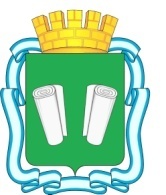 городская Думагородского округа Кинешмашестого созываРЕШЕНИЕот 30.03.2016 № 13/106О внесении изменений в решение городской Думыгородского округа Кинешма от 23.12.2015 № 8/77«О бюджете городского округа Кинешма на 2016 год»В соответствии с Бюджетным кодексом Российской Федерации, Федеральным законом от 06.10.2003 № 131–ФЗ «Об общих принципах организации местного самоуправления в Российской Федерации», Уставом муниципального образования «Городской округ Кинешма», в целях урегулирования бюджетных отношений,городская Дума городского округа Кинешма решила:	1. Внести следующие изменения в решение городской Думы городского округа Кинешма от 23.12.2015 № 8/77 «О бюджете городского округа Кинешма на 2016 год»:1.1. В пункте 1 решения в подпункте 1 число «1 084 446,8» заменить числом «1 087 654,0», число «1 120 767,7» заменить числом «1 123 974,9».1.2. В пункте 9 решения число «695 704,6» заменить числом «696 889,8».1.3. В пункте 13 решения число «45 549,2» заменить числом «48 248,4».1.4. В пункте 14 решения число «389 916,1» заменить числом «391 938,1».1.5. Приложение 1 к решению от 23.12.2015 № 8/77 «О бюджете городского округа Кинешма на 2016 год» изложить в новой редакции (Приложение 1).1.6. Приложение 2 к решению от 23.12.2015 № 8/77 «О бюджете городского округа Кинешма на 2016 год» изложить в новой редакции (Приложение 2).1.7. Приложение 3 к решению 23.12.2015 № 8/77 «О бюджете городского округа Кинешма на 2016 год» изложить в новой редакции (Приложение 3).1.8. Приложение 4 к решению от 23.12.2015 № 8/77 «О бюджете городского округа Кинешма на 2016 год» изложить в новой редакции (Приложение 4).1.9. Приложение 5 к решению от 23.12.2015 № 8/77 «О бюджете городского округа Кинешма на 2016 год» изложить в новой редакции (Приложение 5).1.10. Приложение 6 к решению от 23.12.2015 № 8/77 «О бюджете городского округа Кинешма на 2016 год»» изложить в новой редакции (Приложение 6).2. Опубликовать настоящее решение в официальном источнике опубликования муниципальных правовых актов городского округа Кинешма «Вестник органов местного самоуправления городского округа Кинешма».3. Настоящее решение вступает в силу после его официального опубликования.4. Контроль за исполнением настоящего решения возложить на постоянную комиссию по бюджету, экономике, финансовой и налоговой политике городской Думы городского округа Кинешма (Ю.А. Смирнов), на исполняющего обязанности главы городского округа Кинешма                (И.Ю. Клюхина).Исполняющий обязанности главы городского округа Кинешма__________________И.Ю. Клюхина             Председатель городской Думы городского округа Кинешма________________М.А. БатинПриложение 1
к решению городской Думы 
городского округа Кинешма  
"О внесении изменений в решение городской Думы 
городского округа Кинешма от 23.12.2015 № 8/77
 "О бюджете городского округа Кинешма на 2016 год»" 
от 30.03.2016 № 13/106     Приложение 1
к решению городской Думы 
городского округа Кинешма  
"О внесении изменений в решение городской Думы 
городского округа Кинешма от 23.12.2015 № 8/77
 "О бюджете городского округа Кинешма на 2016 год»" 
от 30.03.2016 № 13/106     Приложение 1
к решению городской Думы 
городского округа Кинешма  
"О внесении изменений в решение городской Думы 
городского округа Кинешма от 23.12.2015 № 8/77
 "О бюджете городского округа Кинешма на 2016 год»" 
от 30.03.2016 № 13/106     Приложение 1
к решению городской Думы 
городского округа Кинешма  
"О бюджете городского округа 
 Кинешма на 2016 год" 
от 23.12.2015 №8/77     Приложение 1
к решению городской Думы 
городского округа Кинешма  
"О бюджете городского округа 
 Кинешма на 2016 год" 
от 23.12.2015 №8/77     Приложение 1
к решению городской Думы 
городского округа Кинешма  
"О бюджете городского округа 
 Кинешма на 2016 год" 
от 23.12.2015 №8/77     Показатели  доходов бюджета городского округа Кинешма 
по кодам бюджетной классификации доходов на 2016 годПоказатели  доходов бюджета городского округа Кинешма 
по кодам бюджетной классификации доходов на 2016 годПоказатели  доходов бюджета городского округа Кинешма 
по кодам бюджетной классификации доходов на 2016 год(тыс.руб.)Код бюджетной классификации Российской ФедерацииНаименование доходовСумма на 2016 годКод бюджетной классификации Российской ФедерацииНаименование доходовСумма на 2016 годКод бюджетной классификации Российской ФедерацииНаименование доходовСумма на 2016 год 1 00 00000 00 0000 000НАЛОГОВЫЕ И НЕНАЛОГОВЫЕ ДОХОДЫ391 938,10 1 01 00000 00 0000 000НАЛОГИ НА ПРИБЫЛЬ, ДОХОДЫ121 612,50 1 01 02000 01 0000 110Налог на доходы физических лиц121 612,50 1 01 02010 01 0000 110Налог на доходы физических лиц с доходов, источником которых является налоговый агент, за исключением доходов, в отношении которых исчисление и уплата налога осуществляются в соответствии со статьями 227, 227.1 и 228 Налогового кодекса Российской Федерации119 531,80 1 01 02020 01 0000 110Налог на доходы физических лиц с доходов, полученных от осуществления деятельности физическими лицами, зарегистрированными в качестве индивидуальных предпринимателей, нотариусов, занимающихся частной практикой, адвокатов, учредивших адвокатские кабинеты, и других лиц, занимающих частной практикой в соответствии со статьей 227 Налогового кодекса Российской Федерации796,901 01 02030 01 0000 110Налог на доходы физических лиц с доходов, полученных физическими лицами в соответствии со статьей 228 Налогового Кодекса Российской Федерации575,501 01 02040 01 0000 110Налог на доходы физических лиц в виде фиксированных авансовых платежей с доходов, полученных физическими лицами, являющимися иностранными гражданами, осуществляющими трудовую деятельность по найму на основании патента в соответствии со статьей 227.1 Налогового кодекса Российской Федерации708,301 03 00000 00 0000 000НАЛОГИ НА ТОВАРЫ (РАБОТЫ, УСЛУГИ), РЕАЛИЗУЕМЫЕ НА ТЕРРИТОРИИ РОССИЙСКОЙ ФЕДЕРАЦИИ11 881,401 03 02000 01 0000 110Акцизы по подакцизным товарам (продукции), производимым на территории Российской Федерации11 881,40 1 03 02230 01 0000 110Доходы от уплаты акцизов на дизельное топливо, подлежащие распределению между бюджетами субъектов Российской Федерации и местными бюджетами с учетом установленных дифференцированных нормативов отчислений в местные бюджеты3 959,60 1 03 02240 01 0000 110Доходы от уплаты акцизов на моторные масла для дизельных и (или) карбюраторных (инжекторных) двигателей, подлежащие распределению между бюджетами субъектов Российской Федерации и местными бюджетами с учетом установленных дифференцированных нормативов отчислений в местные бюджеты77,201 03 02250 01 0000 110Доходы от уплаты акцизов на автомобильный бензин, подлежащие распределению между бюджетами субъектов Российской Федерации и местными бюджетами с учетом установленных дифференцированных нормативов отчислений в местные бюджеты7 844,60 1 05 00000 00 0000 000НАЛОГИ НА СОВОКУПНЫЙ ДОХОД70 451,70 1 05 02000 00 0000 110Единый налог на вмененный доход для отдельных видов деятельности63 912,70 1 05 02010 02 0000 110Единый налог на вмененный доход для отдельных видов деятельности63 912,70 1 05 03000 00 0000 110Единый сельскохозяйственный налог39,00 1 05 03010 01 0000 110Единый сельскохозяйственный налог39,001 05 04000 02 0000 110Налог, взимаемый в связи с применением патентной системы налогообложения6 500,001 05 04010 02 0000 110Налог, взимаемый в связи с применением патентной системы налогообложения, зачисляемый в бюджеты городских округов6 500,00 1 06 00000 00 0000 000НАЛОГИ НА ИМУЩЕСТВО103 212,40 1 06 01000 00 0000 110Налог на имущество физических лиц13 227,00 1 06 01020 04 0000 110Налог на имущество физических лиц, взимаемый по ставкам, применяемым к объектам налогообложения, расположенным в границах городских округов13 227,00 1 06 06000 00 0000 110Земельный налог89 985,40 1 06 06032 04 0000 110Земельный налог с организаций, обладающих земельным участком, расположенным в границах городских округов73 761,50 1 06 06042 04 0000 110Земельный налог с физических лиц, обладающих земельным участком, расположенным в границах городских округов16 223,90 1 08 00000 00 0000 000ГОСУДАРСТВЕННАЯ ПОШЛИНА6 860,00 1 08 03000 01 0000 110Государственная пошлина по делам, рассматриваемым в судах общей юрисдикции, мировыми судьями6 800,00 1 08 03010 01 0000 110Государственная пошлина по делам, рассматриваемым в судах общей юрисдикции, мировыми судьями (за исключением Верховного Суда Российской Федерации)6 800,00 1 08 07000 01 0000 110Государственная пошлина за государственную регистрацию, а также за совершение прочих юридически значимых действий60,00 1 08 07150 01 0000 110Государственная пошлина за выдачу разрешения на установку рекламной конструкции60,00 1 11 00000 00 0000 000ДОХОДЫ ОТ ИСПОЛЬЗОВАНИЯ ИМУЩЕСТВА, НАХОДЯЩЕГОСЯ В ГОСУДАРСТВЕННОЙ И МУНИЦИПАЛЬНОЙ СОБСТВЕННОСТИ37 552,60 1 11 05000 00 0000 120Доходы, получаемые в виде арендной либо иной платы за передачу в возмездное пользование государственного и муниципального имущества (за исключением имущества бюджетных и автономных учреждений, а также имущества государственных и муниципальных унитарных предприятий, в том числе казенных)34 000,001 11 05010 00 0000 120Доходы, получаемые в виде арендной платы за земельные участки, государственная собственность на которые не разграничена, а также средства от продажи права на заключение договоров аренды указанных земельных участков31 000,00 1 11 05012 04 0000 120Доходы, получаемые в виде арендной платы за земельные участки, государственная собственность на которые не разграничена и которые расположены в границах городских округов, а также средства от продажи права на заключение договоров аренды указанных земельных участков31 000,001 11 05030 00 0000 120Доходы от сдачи в аренду имущества, находящегося в оперативном управлении органов государственной власти, органов местного самоуправления, государственных внебюджетных фондов и созданных ими учреждений (за исключением имущества бюджетных и автономных учреждений)3 000,00 1 11 05034 04 0000 120Доходы от сдачи в аренду имущества, находящегося в оперативном управлении органов управления городских округов и созданных ими учреждений (за исключением имущества муниципальных бюджетных и автономных учреждений)3 000,00 1 11 07000 00 0000 120Платежи от государственных и муниципальных унитарных предприятий1 318,501 11 07010 00 0000 120Доходы от перечисления части прибыли государственных и муниципальных унитарных предприятий, остающейся после уплаты налогов и обязательных платежей1 318,50 1 11 07014 04 0000 120Доходы от перечисления части прибыли, остающейся после уплаты налогов и иных обязательных платежей муниципальных унитарных предприятий, созданных городскими округами1 318,50 1 11 09000 00 0000 120Прочие доходы от использования имущества и прав, находящихся в государственной и муниципальной собственности (за исключением имущества бюджетных и автономных учреждений, а также имущества государственных и муниципальных унитарных предприятий, в том числе казенных)2 234,10 1 11 09044 04 0000 120Прочие поступления от использования имущества, находящегося в собственности городских округов (за исключением имущества муниципальных бюджетных и автономных учреждений, а также имущества муниципальных унитарных предприятий, в том числе казенных)2 234,10 1 12 00000 00 0000 000ПЛАТЕЖИ ПРИ ПОЛЬЗОВАНИИ ПРИРОДНЫМИ РЕСУРСАМИ1 306,50 1 12 01000 01 0000 120Плата за негативное воздействие на окружающую среду1 306,501 12 01010 01 0000 120Плата  за   выбросы   загрязняющих   веществ   в   атмосферный воздух стационарными объектами235,201 12 01030 01 0000 120Плата за сбросы загрязняющих  веществ  в  водные объекты201,30 1 12 01040 01 0000 120Плата за размещение отходов производства и потребления870,00 1 13 00000 00 0000 000ДОХОДЫ ОТ ОКАЗАНИЯ ПЛАТНЫХ УСЛУГ (РАБОТ) И КОМПЕНСАЦИИ ЗАТРАТ ГОСУДАРСТВА2 067,00 1 13 01000 00 0000 000Доходы от оказания платных услуг (работ)2 067,00 1 13 01994 04 0000 130Прочие доходы от оказания платных услуг (работ) получателями средств бюджетов городских округов2 067,00 1 14 00000 00 0000 000ДОХОДЫ ОТ ПРОДАЖИ МАТЕРИАЛЬНЫХ И НЕМАТЕРИАЛЬНЫХ АКТИВОВ32 300,00 1 14 02000 00 0000 000Доходы от реализации имущества, находящегося в государственной и муниципальной собственности (за исключением имущества бюджетных и автономных учреждений, а также имущества государственных и муниципальных унитарных предприятий, в том числе казенных)26 000,00 1 14 02043 04 0000 410Доходы от реализации иного имущества, находящегося в собственности городских округов (за исключением имущества муниципальных бюджетных и автономных учреждений, а также имущества муниципальных унитарных предприятий, в том числе казенных), в части реализации основных  средств по указанному имуществу26 000,00 1 14 06000 00 0000 430Доходы от продажи земельных участков, находящихся в государственной и муниципальной собственности6 300,00 1 14 06012 04 0000 430Доходы от продажи земельных участков, государственная собственность на которые не разграничена и которые расположены в границах городских округов6 300,00 1 16 00000 00 0000 000ШТРАФЫ, САНКЦИИ, ВОЗМЕЩЕНИЕ УЩЕРБА2 480,60 1 16 03000 00 0000 140Денежные взыскания (штрафы) за нарушение законодательства о налогах и сборах142,50 1 16 03010 01 0000 140Денежные взыскания (штрафы) за нарушение законодательства о налогах и сборах, предусмотренные статьями 116, 118, статьей 119.1, пунктами 1 и 2 статьи 120, статьями 125, 126, 128, 129, 129.1, 132, 133, 134, 135, 135.1 Налогового кодекса Российской Федерации100,00 1 16 03030 01 0000 140Денежные взыскания (штрафы) за административные правонарушения в области налогов и сборов, предусмотренные Кодексом Российской Федерации об административных правонарушениях42,501 16 06000 01 0000 140Денежные взыскания (штрафы) за нарушение законодательства о применении контрольно-кассовой техники при осуществлении наличных денежных расчетов и (или) расчетов с использованием платежных карт80,001 16 08000 01 0000 140Денежные взыскания (штрафы) за административные правонарушения в области государственного регулирования производства и оборота этилового спирта, алкогольной, спиртосодержащей и табачной продукции130,001 16 08010 01 0000 140Денежные взыскания (штрафы) за административные правонарушения в области государственного регулирования производства и оборота этилового спирта, алкогольной, спиртосодержащей продукции80,001 16 08020 01 0000 140Денежные взыскания (штрафы) за административные правонарушения в области государственного регулирования производства и оборота табачной продукции50,00 1 16 25000 00 0000 140Денежные взыскания (штрафы) за нарушение законодательства Российской Федерации о недрах, об особо охраняемых природных территориях, об охране и использовании животного мира, об экологической экспертизе, в области охраны окружающей среды, о рыболовстве и сохранении водных биологических ресурсов, земельного законодательства, лесного законодательства, водного законодательства50,001 16 25060 01 0000 140Денежные взыскания (штрафы) за нарушение земельного законодательства50,00 1 16 28000 01 0000 140Денежные взыскания (штрафы) за нарушение законодательства в области обеспечения санитарно-эпидемиологического благополучия человека и законодательства в сфере защиты прав потребителей13,501 16 33000 00 0000 140 Денежные взыскания (штрафы) за нарушение законодательства Российской Федерации о контрактной системе в сфере закупок товаров, работ, услуг для обеспечения государственных и муниципальных нужд39,001 16 33040 04 0000 140 Денежные взыскания (штрафы) за нарушение законодательства Российской Федерации о контрактной системе в сфере закупок товаров, работ, услуг для обеспечения государственных и муниципальных нужд для нужд городских округов39,001 16 43000 01 0000 140Денежные взыскания (штрафы) за нарушение законодательства Российской Федерации об административных правонарушениях, предусмотренные статьей 20.25 Кодекса Российской Федерации об административных правонарушениях44,001 16 51020 02 0000 140Денежные взыскания (штрафы), установленные законами субъектов Российской Федерации за несоблюдение муниципальных правовых актов, зачисляемые в бюджеты городских округов106,00 1 16 90000 00 0000 140Прочие поступления от денежных взысканий (штрафов) и иных сумм в возмещение ущерба1 875,60 1 16 90040 04 0000 140Прочие поступления от денежных взысканий (штрафов) и иных сумм в возмещение ущерба, зачисляемые в бюджеты городских округов1 875,60 1 17 00000 00 0000 000ПРОЧИЕ НЕНАЛОГОВЫЕ ДОХОДЫ2 213,40 1 17 05000 00 0000 180Прочие неналоговые доходы2 213,40 1 17 05040 04 0002 180Плата по договорам на установку и эксплуатацию рекламной конструкции для учета прочих неналоговых доходов бюджетов городских округов1 176,20 1 17 05040 04 0003 180Взносы от погашения ипотечных кредитов для учета прочих неналоговых доходов бюджетов городских округов892,50 1 17 05040 04 0004 180Прочие неналоговые доходы бюджетов городских округов144,70 2 00 00000 00 0000 000БЕЗВОЗМЕЗДНЫЕ ПОСТУПЛЕНИЯ695 715,90 2 02 00000 00 0000 000Безвозмездные поступления от других бюджетов бюджетной системы Российской Федерации696 889,80 2 02 01000 00 0000 151Дотации бюджетам субъектов Российской Федерации и муниципальных образований335 342,50 2 02 01001 04 0000 151Дотации бюджетам городских округов на выравнивание бюджетной обеспеченности335 342,50 2 02 02000 00 0000 151Субсидии бюджетам бюджетной системы Российской Федерации (межбюджетные субсидии)16 542,30 2 02 02999 04 0000 151Прочие субсидии бюджетам городских округов16 542,30 2 02 03000 00 0000 151Субвенции бюджетам субъектов Российской Федерации и муниципальных образований344 989,902 02 03007 04 0000 151Субвенции бюджетам городских округов на составление (изменение) списков кандидатов в присяжные заседатели федеральных судов общей юрисдикции в Российской Федерации32,80 2 02 03024 04 0000 151Субвенции бюджетам городских округов на выполнение передаваемых полномочий субъектов Российской Федерации16 878,902 02 03119 04 0000 151Субвенции бюджетам городских округов на предоставление жилых помещений детям-сиротам и детям, оставшимся без попечения родителей, лицам из их числа по договорам найма специализированных жилых помещений1 185,202 02 03121 04 0000 151Субвенции бюджетам городских округов на проведение Всероссийской сельскохозяйственной переписи в 2016 году311,602 02 03999 04 0000 151Прочие субвенции бюджетам городских округов326 581,40 2 02 04000 00 0000 151Иные межбюджетные трансферты15,10 2 02 04025 04 0000 151Межбюджетные трансферты, передаваемые бюджетам городских округов на комплектование книжных фондов библиотек муниципальных образований15,102 08 00000 00 0000 000ПЕРЕЧИСЛЕНИЯ ДЛЯ ОСУЩЕСТВЛЕНИЯ ВОЗВРАТА (ЗАЧЕТА) ИЗЛИШНЕ УПЛАЧЕННЫХ ИЛИ ИЗЛИШНЕ ВЗЫСКАННЫХ СУММ НАЛОГОВ, СБОРОВ И ИНЫХ ПЛАТЕЖЕЙ, А ТАКЖЕ СУММ ПРОЦЕНТОВ ЗА НЕСВОЕВРЕМЕННОЕ ОСУЩЕСТВЛЕНИЕ ТАКОГО ВОЗВРАТА И ПРОЦЕНТОВ, НАЧИСЛЕННЫХ НА ИЗЛИШНЕ ВЗЫСКАННЫЕ СУММЫ0,002 08 04000 04 0000 180Перечисления из бюджетов городских округов (в бюджеты городских округов) для осуществления возврата (зачета) излишне уплаченных или излишне взысканных сумм налогов, сборов и иных платежей, а также сумм процентов за несвоевременное осуществление такого возврата и процентов, начисленных на излишне взысканные суммы0,002 19 00000 00 0000 000ВОЗВРАТ ОСТАТКОВ СУБСИДИЙ, СУБВЕНЦИЙ И ИНЫХ МЕЖБЮДЖЕТНЫХ ТРАНСФЕРТОВ, ИМЕЮЩИХ ЦЕЛЕВОЕ НАЗНАЧЕНИЕ, ПРОШЛЫХ ЛЕТ-1 173,902 19 04000 04 0000 151Возврат остатков субсидий, субвенций и иных межбюджетных трансфертов, имеющих целевое назначение, прошлых лет из бюджетов городских округов-1 173,90В С Е Г О:1 087 654,00Приложение 2
к решению городской Думы 
городского округа Кинешма  
"О внесении изменений в решение городской Думы 
городского округа Кинешма от 23.12.2015 № 8/77
"О бюджете городского округа Кинешма на 2016 год»" 
от 30.03.2016 № 13/106     Приложение 2
к решению городской Думы 
городского округа Кинешма  
"О внесении изменений в решение городской Думы 
городского округа Кинешма от 23.12.2015 № 8/77
"О бюджете городского округа Кинешма на 2016 год»" 
от 30.03.2016 № 13/106     Приложение 2
к решению городской Думы 
городского округа Кинешма  
"О внесении изменений в решение городской Думы 
городского округа Кинешма от 23.12.2015 № 8/77
"О бюджете городского округа Кинешма на 2016 год»" 
от 30.03.2016 № 13/106     Приложение 2
к решению городской Думы 
городского округа Кинешма  
"О бюджете городского округа 
 Кинешма на 2016 год" 
от 23.12.2015 № 8/77     Приложение 2
к решению городской Думы 
городского округа Кинешма  
"О бюджете городского округа 
 Кинешма на 2016 год" 
от 23.12.2015 № 8/77     Приложение 2
к решению городской Думы 
городского округа Кинешма  
"О бюджете городского округа 
 Кинешма на 2016 год" 
от 23.12.2015 № 8/77     Перечень главных администраторов доходов бюджета городского округа Кинешма
 с указанием объема закрепленных за ними доходов
 бюджета городского округа Кинешма
в разрезе кодов классификации доходов бюджета на 2016 годПеречень главных администраторов доходов бюджета городского округа Кинешма
 с указанием объема закрепленных за ними доходов
 бюджета городского округа Кинешма
в разрезе кодов классификации доходов бюджета на 2016 годПеречень главных администраторов доходов бюджета городского округа Кинешма
 с указанием объема закрепленных за ними доходов
 бюджета городского округа Кинешма
в разрезе кодов классификации доходов бюджета на 2016 год(тыс. руб.)Наименование доходовКод бюджетной классификации Российской ФедерацииСумма 
на 2016 годНаименование доходовКод бюджетной классификации Российской ФедерацииСумма 
на 2016 годНаименование доходовКод бюджетной классификации Российской ФедерацииСумма 
на 2016 годУправление Федеральной службы по надзору в сфере природопользования (Росприроднадзора) по Ивановской области0481 306,50Плата  за   выбросы   загрязняющих   веществ   в   атмосферный воздух стационарными объектами1 12 01010 01 0000 120235,20Плата за сбросы загрязняющих  веществ  в  водные объекты1 12 01030 01 0000 120201,30Плата за размещение отходов производства и потребления1 12 01040 01 0000 120870,00Управление Федерального казначейства по Ивановской области10011 881,40Доходы от уплаты акцизов на дизельное топливо, подлежащие распределению между бюджетами субъектов Российской Федерации и местными бюджетами с учетом установленных дифференцированных нормативов отчислений в местные бюджеты1 03 02230 01 0000 1103 959,60Доходы от уплаты акцизов на моторные масла для дизельных и (или) карбюраторных (инжекторных) двигателей, подлежащие распределению между бюджетами субъектов Российской Федерации и местными бюджетами с учетом установленных дифференцированных нормативов отчислений в местные бюджеты1 03 02240 01 0000 11077,20Доходы от уплаты акцизов на автомобильный бензин, подлежащие распределению между бюджетами субъектов Российской Федерации и местными бюджетами с учетом установленных дифференцированных нормативов отчислений в местные бюджеты1 03 02250 01 0000 1107 844,60Управление государственного автодорожного надзора по Ивановской области Федеральной службы по надзору в сфере транспорта1065,00Прочие поступления от денежных взысканий (штрафов) и иных сумм в возмещение ущерба, зачисляемые в бюджеты городских округов 1 16 90040 04 0000 1405,00Управление Федеральной службы по надзору в сфере защиты прав потребителей и благополучия человека по Ивановской области14113,00Денежные взыскания (штрафы) за нарушение законодательства в области обеспечения санитарно-эпидемиологического благополучия человека и законодательства в сфере защиты прав потребителей 1 16 28000 01 0000 14012,00Прочие поступления от денежных взысканий (штрафов) и иных сумм в возмещение ущерба, зачисляемые в бюджеты городских округов 1 16 90040 04 0000 1401,00Управление Федеральной антимонопольной службы по Ивановской области16139,00Денежные взыскания (штрафы) за нарушение законодательства Российской Федерации о контрактной системе в сфере закупок товаров, работ, услуг для обеспечения государственных и муниципальных нужд для нужд городских округов1 16 33040 04 0000 14039,00Федеральное казенное учреждение "Центр Государственной инспекции по маломерным судам Министерства Российской Федерации по делам гражданской обороны, чрезвычайным ситуациям и ликвидации последствий стихийных бедствий по Ивановской области"1777,00Прочие поступления от денежных взысканий (штрафов) и иных сумм в возмещение ущерба, зачисляемые в бюджеты городских округов 1 16 90040 04 0000 1407,00Межрайонная инспекция Федеральной налоговой службы №5 по Ивановской области182302 299,10Налог на доходы физических лиц с доходов, источником которых является налоговый агент, за исключением доходов, в отношении которых исчисление и уплата налога осуществляются в соответствии со статьями 227, 227.1 и 228 Налогового кодекса Российской Федерации 1 01 02010 01 0000 110119 531,80Налог на доходы физических лиц с доходов, полученных от осуществления деятельности физическими лицами, зарегистрированными в качестве индивидуальных предпринимателей, нотариусов, занимающихся частной практикой, адвокатов, учредивших адвокатские кабинеты, и других лиц, занимающих частной практикой в соответствии со статьей 227 Налогового кодекса Российской Федерации 1 01 02020 01 0000 110796,90Налог на доходы физических лиц с доходов, полученных физическими лицами в соответствии со статьей 228 Налогового Кодекса Российской Федерации1 01 02030 01 0000 110575,50Налог на доходы физических лиц в виде фиксированных авансовых платежей с доходов, полученных физическими лицами, являющимися иностранными гражданами, осуществляющими трудовую деятельность по найму на основании патента в соответствии со статьей 227.1 Налогового кодекса Российской Федерации1 01 02040 01 0000 110708,30Единый налог на вмененный доход для отдельных видов деятельности 1 05 02010 02 0000 11063 912,70Единый сельскохозяйственный налог 1 05 03010 01 0000 11039,00Налог, взимаемый в связи с применением патентной системы налогообложения, зачисляемый в бюджеты городских округов1 05 04010 02 0000 1106 500,00Налог на имущество физических лиц, взимаемый по ставкам, применяемым к объектам налогообложения, расположенным в границах городских округов 1 06 01020 04 0000 11013 227,00Земельный налог с организаций, обладающих земельным участком, расположенным в границах городских округов 1 06 06032 04 0000 11073 761,50Земельный налог с физических лиц, обладающих земельным участком, расположенным в границах городских округов 1 06 06042 04 0000 11016 223,90Государственная пошлина по делам, рассматриваемым в судах общей юрисдикции, мировыми судьями (за исключением Верховного Суда Российской Федерации) 1 08 03010 01 0000 1106 800,00Денежные взыскания (штрафы) за нарушение законодательства о налогах и сборах, предусмотренные статьями 116, 118, статьей 119.1, пунктами 1 и 2 статьи 120, статьями 125, 126, 128, 129, 129.1, 132, 133, 134, 135, 135.1 Налогового кодекса Российской Федерации 1 16 03010 01 0000 140100,00Денежные взыскания (штрафы) за административные правонарушения в области налогов и сборов, предусмотренные Кодексом Российской Федерации об административных правонарушениях 1 16 03030 01 0000 14042,50Денежные взыскания (штрафы) за нарушение законодательства о применении контрольно-кассовой техники при осуществлении наличных денежных расчетов и (или) расчетов с использованием платежных карт1 16 06000 01 0000 14080,00Управление Министерства внутренних дел Российской Федерации по Ивановской области1881 945,50Денежные взыскания (штрафы) за административные правонарушения в области государственного регулирования производства и оборота этилового спирта, алкогольной, спиртосодержащей продукции1 16 08010 01 0000 14080,00Денежные взыскания (штрафы) за административные правонарушения в области государственного регулирования производства и оборота табачной продукции1 16 08020 01 0000 14050,00Денежные взыскания (штрафы) за нарушение законодательства в области обеспечения санитарно-эпидемиологического благополучия человека и законодательства в сфере защиты прав потребителей1 16 28000 01 0000 1401,50Денежные взыскания (штрафы) за нарушение законодательства Российской Федерации об административных правонарушениях, предусмотренные статьей 20.25 Кодекса Российской Федерации об административных правонарушениях1 16 43000 01 0000 14044,00Прочие поступления от денежных взысканий (штрафов) и иных сумм в возмещение ущерба, зачисляемые в бюджеты городских округов 1 16 90040 04 0000 1401 770,00Управление Федеральной службы государственной регистрации, кадастра и картографии по Ивановской области32150,00Денежные взыскания (штрафы) за нарушение земельного законодательства1 16 25060 01 0000 14050,00"Комитет по культуре и туризму администрации городского округа Кинешма"951570,10Прочие доходы от оказания платных услуг (работ) получателями средств бюджетов городских округов 1 13 01994 04 0000 130570,10Управление образования администрации городского округа Кинешма95370,80Прочие неналоговые доходы бюджетов городских округов 1 17 05040 04 0004 18070,80Финансовое управление администрации городского округа Кинешма954695 715,90Дотации бюджетам городских округов на выравнивание бюджетной обеспеченности 2 02 01001 04 0000 151335 342,50Прочие субсидии бюджетам городских округов 2 02 02999 04 0000 15116 542,30Субвенции бюджетам городских округов на составление (изменение) списков кандидатов в присяжные заседатели федеральных судов общей юрисдикции в Российской Федерации2 02 03007 04 0000 15132,80Субвенции бюджетам городских округов на выполнение передаваемых полномочий субъектов Российской Федерации 2 02 03024 04 0000 15116 878,90Субвенции бюджетам городских округов на предоставление жилых помещений детям-сиротам и детям, оставшимся без попечения родителей, лицам из их числа по договорам найма специализированных жилых помещений2 02 03119 04 0000 1511 185,20Субвенции бюджетам городских округов на проведение Всероссийской сельскохозяйственной переписи в 2016 году2 02 03121 04 0000 151311,60Прочие субвенции бюджетам городских округов2 02 03999 04 0000 151326 581,40Межбюджетные трансферты, передаваемые бюджетам городских округов на комплектование книжных фондов библиотек муниципальных образований2 02 04025 04 0000 15115,10Возврат остатков субсидий, субвенций и иных межбюджетных трансфертов, имеющих целевое назначение, прошлых лет из бюджетов городских округов2 19 04000 04 0000 151-1 173,90Управление жилищно-коммунального хозяйства администрации городского округа Кинешма9552 276,90Прочие поступления от использования имущества, находящегося в собственности городских округов (за исключением имущества муниципальных бюджетных и автономных учреждений, а также имущества муниципальных унитарных предприятий, в том числе казенных) 1 11 09044 04 0000 1202 234,10Прочие неналоговые доходы бюджетов городских округов 1 17 05040 04 0004 18042,80Администрация городского округа Кинешма9615 173,80Государственная пошлина за выдачу разрешения на установку рекламной конструкции 1 08 07150 01 0000 11060,00Доходы от перечисления части прибыли, остающейся после уплаты налогов и иных обязательных платежей муниципальных унитарных предприятий, созданных городскими округами 1 11 07014 04 0000 1201 318,50Прочие доходы от оказания платных услуг (работ) получателями средств бюджетов городских округов 1 13 01994 04 0000 1301 528,00Денежные взыскания (штрафы), установленные законами субъектов Российской Федерации за несоблюдение муниципальных правовых актов, зачисляемые в бюджеты городских округов1 16 51020 02 0000 140106,00Прочие поступления от денежных взысканий (штрафов) и иных сумм в возмещение ущерба, зачисляемые в бюджеты городских округов 1 16 90040 04 0000 14092,60Плата по договорам на установку и эксплуатацию рекламной конструкции для учета прочих неналоговых доходов бюджетов городских округов 1 17 05040 04 0002 1801 176,20Взносы от погашения ипотечных кредитов для учета прочих неналоговых доходов бюджетов городских округов 1 17 05040 04 0003 180892,50Комитет имущественных и земельных отношений администрации городского округа Кинешма96566 300,00Доходы, получаемые в виде арендной платы за земельные участки, государственная собственность на которые не разграничена и которые расположены в границах городских округов, а также средства от продажи права на заключение договоров аренды указанных земельных участков 1 11 05012 04 0000 12031 000,00Доходы от сдачи в аренду имущества, находящегося в оперативном управлении органов управления городских округов и созданных ими учреждений (за исключением имущества муниципальных бюджетных и автономных учреждений) 1 11 05034 04 0000 1203 000,00Доходы от реализации иного имущества, находящегося в собственности городских округов (за исключением имущества муниципальных бюджетных и автономных учреждений, а также имущества муниципальных унитарных предприятий, в том числе казенных), в части реализации основных средств по указанному имуществу 1 14 02043 04 0000 41026 000,00Доходы от продажи земельных участков, государственная собственность на которые не разграничена и которые расположены в границах городских округов 1 14 06012 04 0000 4306 300,00В С Е Г О:В С Е Г О:1 087 654,00Приложение 3
к решению городской Думы 
городского округа Кинешма  
"О внесении изменений в решение городской Думы 
городского округа Кинешма от 23.12.2015 № 8/77
"О бюджете городского округа Кинешма на 2016 год»" 
от 30.03.2016 № 13/106     Приложение 3
к решению городской Думы 
городского округа Кинешма  
"О внесении изменений в решение городской Думы 
городского округа Кинешма от 23.12.2015 № 8/77
"О бюджете городского округа Кинешма на 2016 год»" 
от 30.03.2016 № 13/106     Приложение 3
к решению городской Думы 
городского округа Кинешма  
"О внесении изменений в решение городской Думы 
городского округа Кинешма от 23.12.2015 № 8/77
"О бюджете городского округа Кинешма на 2016 год»" 
от 30.03.2016 № 13/106     Приложение 3
к решению городской Думы 
городского округа Кинешма  
"О внесении изменений в решение городской Думы 
городского округа Кинешма от 23.12.2015 № 8/77
"О бюджете городского округа Кинешма на 2016 год»" 
от 30.03.2016 № 13/106     Приложение 3
к решению городской Думы 
городского округа Кинешма  
"О бюджете городского округа 
 Кинешма на 2016 год" 
от 23.12.2015 № 8/77     Приложение 3
к решению городской Думы 
городского округа Кинешма  
"О бюджете городского округа 
 Кинешма на 2016 год" 
от 23.12.2015 № 8/77     Перечень  главных администраторов источников финансирования
 дефицита бюджета городского округа Кинешма и объемов администрируемых
 источников финансирования дефицита бюджета  городского округа Кинешма по кодам классификации источников финансирования дефицита бюджета на 2016 год Перечень  главных администраторов источников финансирования
 дефицита бюджета городского округа Кинешма и объемов администрируемых
 источников финансирования дефицита бюджета  городского округа Кинешма по кодам классификации источников финансирования дефицита бюджета на 2016 год Перечень  главных администраторов источников финансирования
 дефицита бюджета городского округа Кинешма и объемов администрируемых
 источников финансирования дефицита бюджета  городского округа Кинешма по кодам классификации источников финансирования дефицита бюджета на 2016 год Перечень  главных администраторов источников финансирования
 дефицита бюджета городского округа Кинешма и объемов администрируемых
 источников финансирования дефицита бюджета  городского округа Кинешма по кодам классификации источников финансирования дефицита бюджета на 2016 год Перечень  главных администраторов источников финансирования
 дефицита бюджета городского округа Кинешма и объемов администрируемых
 источников финансирования дефицита бюджета  городского округа Кинешма по кодам классификации источников финансирования дефицита бюджета на 2016 год Перечень  главных администраторов источников финансирования
 дефицита бюджета городского округа Кинешма и объемов администрируемых
 источников финансирования дефицита бюджета  городского округа Кинешма по кодам классификации источников финансирования дефицита бюджета на 2016 год Перечень  главных администраторов источников финансирования
 дефицита бюджета городского округа Кинешма и объемов администрируемых
 источников финансирования дефицита бюджета  городского округа Кинешма по кодам классификации источников финансирования дефицита бюджета на 2016 год Перечень  главных администраторов источников финансирования
 дефицита бюджета городского округа Кинешма и объемов администрируемых
 источников финансирования дефицита бюджета  городского округа Кинешма по кодам классификации источников финансирования дефицита бюджета на 2016 год Перечень  главных администраторов источников финансирования
 дефицита бюджета городского округа Кинешма и объемов администрируемых
 источников финансирования дефицита бюджета  городского округа Кинешма по кодам классификации источников финансирования дефицита бюджета на 2016 год Перечень  главных администраторов источников финансирования
 дефицита бюджета городского округа Кинешма и объемов администрируемых
 источников финансирования дефицита бюджета  городского округа Кинешма по кодам классификации источников финансирования дефицита бюджета на 2016 год Перечень  главных администраторов источников финансирования
 дефицита бюджета городского округа Кинешма и объемов администрируемых
 источников финансирования дефицита бюджета  городского округа Кинешма по кодам классификации источников финансирования дефицита бюджета на 2016 год Перечень  главных администраторов источников финансирования
 дефицита бюджета городского округа Кинешма и объемов администрируемых
 источников финансирования дефицита бюджета  городского округа Кинешма по кодам классификации источников финансирования дефицита бюджета на 2016 год Перечень  главных администраторов источников финансирования
 дефицита бюджета городского округа Кинешма и объемов администрируемых
 источников финансирования дефицита бюджета  городского округа Кинешма по кодам классификации источников финансирования дефицита бюджета на 2016 год Перечень  главных администраторов источников финансирования
 дефицита бюджета городского округа Кинешма и объемов администрируемых
 источников финансирования дефицита бюджета  городского округа Кинешма по кодам классификации источников финансирования дефицита бюджета на 2016 год Перечень  главных администраторов источников финансирования
 дефицита бюджета городского округа Кинешма и объемов администрируемых
 источников финансирования дефицита бюджета  городского округа Кинешма по кодам классификации источников финансирования дефицита бюджета на 2016 год Перечень  главных администраторов источников финансирования
 дефицита бюджета городского округа Кинешма и объемов администрируемых
 источников финансирования дефицита бюджета  городского округа Кинешма по кодам классификации источников финансирования дефицита бюджета на 2016 год Перечень  главных администраторов источников финансирования
 дефицита бюджета городского округа Кинешма и объемов администрируемых
 источников финансирования дефицита бюджета  городского округа Кинешма по кодам классификации источников финансирования дефицита бюджета на 2016 год Перечень  главных администраторов источников финансирования
 дефицита бюджета городского округа Кинешма и объемов администрируемых
 источников финансирования дефицита бюджета  городского округа Кинешма по кодам классификации источников финансирования дефицита бюджета на 2016 год (тыс. руб.)(тыс. руб.)(тыс. руб.)(тыс. руб.)(тыс. руб.)Код бюджетной классификации
Российской ФедерацииКод бюджетной классификации
Российской ФедерацииНаименование администратора Наименование администратора Наименование администратора 2016 годглавного
 администратора 
источников 
внутреннего
финансирования
дефицитаисточников внутреннего финансирования дефицита бюджета городского округаНаименование администратора Наименование администратора Наименование администратора 2016 годглавного
 администратора 
источников 
внутреннего
финансирования
дефицитаисточников внутреннего финансирования дефицита бюджета городского округаНаименование администратора Наименование администратора Наименование администратора 2016 год954Финансовое управление  администрации
 городского округа КинешмаФинансовое управление  администрации
 городского округа КинешмаФинансовое управление  администрации
 городского округа Кинешма36 320,9095401 02 00 00 04 0000 710Получение кредитов от кредитных организаций бюджетами городских округов в валюте Российской ФедерацииПолучение кредитов от кредитных организаций бюджетами городских округов в валюте Российской ФедерацииПолучение кредитов от кредитных организаций бюджетами городских округов в валюте Российской Федерации154 814,6095401 02 00 00 04 0000 810Погашение бюджетами городских округов кредитов от кредитных организаций в валюте Российской ФедерацииПогашение бюджетами городских округов кредитов от кредитных организаций в валюте Российской ФедерацииПогашение бюджетами городских округов кредитов от кредитных организаций в валюте Российской Федерации-124 000,0095401 05 00 00 00 0000 000Изменение остатков средств на счетах  по учету средств бюджетаИзменение остатков средств на счетах  по учету средств бюджетаИзменение остатков средств на счетах  по учету средств бюджета5 506,3095401 05 02 01 04 0000 510Увеличение прочих остатков денежных средств бюджетов городских округовУвеличение прочих остатков денежных средств бюджетов городских округовУвеличение прочих остатков денежных средств бюджетов городских округов-1 302 468,6095401 05 02 01 04 0000 610Уменьшение прочих остатков денежных средств бюджетов городских округовУменьшение прочих остатков денежных средств бюджетов городских округовУменьшение прочих остатков денежных средств бюджетов городских округов1 307 974,90961Администрация городского округа КинешмаАдминистрация городского округа КинешмаАдминистрация городского округа Кинешма0,0096101 03 01 00 04 0000 710Получение кредитов от других бюджетов бюджетной системы Российской Федерации бюджетами городских округов в валюте Российской Федерации: бюджетные кредиты на пополнение остатков средств на счете бюджета городского округа КинешмаПолучение кредитов от других бюджетов бюджетной системы Российской Федерации бюджетами городских округов в валюте Российской Федерации: бюджетные кредиты на пополнение остатков средств на счете бюджета городского округа КинешмаПолучение кредитов от других бюджетов бюджетной системы Российской Федерации бюджетами городских округов в валюте Российской Федерации: бюджетные кредиты на пополнение остатков средств на счете бюджета городского округа Кинешма60 000,0096101 03 01 00 04 0000 810Погашение бюджетами городских округов кредитов от других бюджетов бюджетной системы Российской Федерации в валюте Российской Федерации: бюджетные кредиты на пополнение остатков средств на счете бюджета городского округа КинешмаПогашение бюджетами городских округов кредитов от других бюджетов бюджетной системы Российской Федерации в валюте Российской Федерации: бюджетные кредиты на пополнение остатков средств на счете бюджета городского округа КинешмаПогашение бюджетами городских округов кредитов от других бюджетов бюджетной системы Российской Федерации в валюте Российской Федерации: бюджетные кредиты на пополнение остатков средств на счете бюджета городского округа Кинешма-60 000,00Приложение 4
к решению городской Думы 
городского округа Кинешма  
"О внесении изменений в решение городской Думы 
городского округа Кинешма от 23.12.2015 №8/77
 "О бюджете городского округа Кинешма на 2016 год»" 
от 30.03.2016 № 13/106     Приложение 4
к решению городской Думы 
городского округа Кинешма  
"О внесении изменений в решение городской Думы 
городского округа Кинешма от 23.12.2015 №8/77
 "О бюджете городского округа Кинешма на 2016 год»" 
от 30.03.2016 № 13/106     Приложение 4
к решению городской Думы 
городского округа Кинешма  
"О внесении изменений в решение городской Думы 
городского округа Кинешма от 23.12.2015 №8/77
 "О бюджете городского округа Кинешма на 2016 год»" 
от 30.03.2016 № 13/106     Приложение 4
к решению городской Думы 
городского округа Кинешма  
"О внесении изменений в решение городской Думы 
городского округа Кинешма от 23.12.2015 №8/77
 "О бюджете городского округа Кинешма на 2016 год»" 
от 30.03.2016 № 13/106     Приложение 4
к решению городской Думы 
городского округа Кинешма  
"О внесении изменений в решение городской Думы 
городского округа Кинешма от 23.12.2015 №8/77
 "О бюджете городского округа Кинешма на 2016 год»" 
от 30.03.2016 № 13/106     Приложение 4
к решению городской Думы 
городского округа Кинешма  
"О внесении изменений в решение городской Думы 
городского округа Кинешма от 23.12.2015 №8/77
 "О бюджете городского округа Кинешма на 2016 год»" 
от 30.03.2016 № 13/106     Приложение 4
к решению городской Думы 
городского округа Кинешма  
"О внесении изменений в решение городской Думы 
городского округа Кинешма от 23.12.2015 №8/77
 "О бюджете городского округа Кинешма на 2016 год»" 
от 30.03.2016 № 13/106     Приложение 4
к решению городской Думы 
городского округа Кинешма  
"О внесении изменений в решение городской Думы 
городского округа Кинешма от 23.12.2015 №8/77
 "О бюджете городского округа Кинешма на 2016 год»" 
от 30.03.2016 № 13/106     Приложение 4
к решению городской Думы 
городского округа Кинешма  
"О внесении изменений в решение городской Думы 
городского округа Кинешма от 23.12.2015 №8/77
 "О бюджете городского округа Кинешма на 2016 год»" 
от 30.03.2016 № 13/106     Приложение 4
к решению городской Думы 
городского округа Кинешма  
"О внесении изменений в решение городской Думы 
городского округа Кинешма от 23.12.2015 №8/77
 "О бюджете городского округа Кинешма на 2016 год»" 
от 30.03.2016 № 13/106     Приложение 4
к решению городской Думы 
городского округа Кинешма  
"О внесении изменений в решение городской Думы 
городского округа Кинешма от 23.12.2015 №8/77
 "О бюджете городского округа Кинешма на 2016 год»" 
от 30.03.2016 № 13/106     Приложение 4
к решению городской Думы 
городского округа Кинешма  
"О внесении изменений в решение городской Думы 
городского округа Кинешма от 23.12.2015 №8/77
 "О бюджете городского округа Кинешма на 2016 год»" 
от 30.03.2016 № 13/106     Приложение 4
к решению городской Думы 
городского округа Кинешма  
"О бюджете городского округа 
 Кинешма на 2016 год" 
от 23.12.2015 № 8/77     Приложение 4
к решению городской Думы 
городского округа Кинешма  
"О бюджете городского округа 
 Кинешма на 2016 год" 
от 23.12.2015 № 8/77     Приложение 4
к решению городской Думы 
городского округа Кинешма  
"О бюджете городского округа 
 Кинешма на 2016 год" 
от 23.12.2015 № 8/77     Приложение 4
к решению городской Думы 
городского округа Кинешма  
"О бюджете городского округа 
 Кинешма на 2016 год" 
от 23.12.2015 № 8/77     Приложение 4
к решению городской Думы 
городского округа Кинешма  
"О бюджете городского округа 
 Кинешма на 2016 год" 
от 23.12.2015 № 8/77     Приложение 4
к решению городской Думы 
городского округа Кинешма  
"О бюджете городского округа 
 Кинешма на 2016 год" 
от 23.12.2015 № 8/77     Приложение 4
к решению городской Думы 
городского округа Кинешма  
"О бюджете городского округа 
 Кинешма на 2016 год" 
от 23.12.2015 № 8/77     Приложение 4
к решению городской Думы 
городского округа Кинешма  
"О бюджете городского округа 
 Кинешма на 2016 год" 
от 23.12.2015 № 8/77     Приложение 4
к решению городской Думы 
городского округа Кинешма  
"О бюджете городского округа 
 Кинешма на 2016 год" 
от 23.12.2015 № 8/77     Приложение 4
к решению городской Думы 
городского округа Кинешма  
"О бюджете городского округа 
 Кинешма на 2016 год" 
от 23.12.2015 № 8/77     Приложение 4
к решению городской Думы 
городского округа Кинешма  
"О бюджете городского округа 
 Кинешма на 2016 год" 
от 23.12.2015 № 8/77     Приложение 4
к решению городской Думы 
городского округа Кинешма  
"О бюджете городского округа 
 Кинешма на 2016 год" 
от 23.12.2015 № 8/77     Распределение бюджетных ассигнований по разделам, подразделам и целевым статьям 
муниципальных программ и непрограммным направлениям деятельности, группам видов расходов 
классификации расходов бюджета городского округа Кинешма на 2016 год Распределение бюджетных ассигнований по разделам, подразделам и целевым статьям 
муниципальных программ и непрограммным направлениям деятельности, группам видов расходов 
классификации расходов бюджета городского округа Кинешма на 2016 год Распределение бюджетных ассигнований по разделам, подразделам и целевым статьям 
муниципальных программ и непрограммным направлениям деятельности, группам видов расходов 
классификации расходов бюджета городского округа Кинешма на 2016 год Распределение бюджетных ассигнований по разделам, подразделам и целевым статьям 
муниципальных программ и непрограммным направлениям деятельности, группам видов расходов 
классификации расходов бюджета городского округа Кинешма на 2016 год Распределение бюджетных ассигнований по разделам, подразделам и целевым статьям 
муниципальных программ и непрограммным направлениям деятельности, группам видов расходов 
классификации расходов бюджета городского округа Кинешма на 2016 год Распределение бюджетных ассигнований по разделам, подразделам и целевым статьям 
муниципальных программ и непрограммным направлениям деятельности, группам видов расходов 
классификации расходов бюджета городского округа Кинешма на 2016 год Распределение бюджетных ассигнований по разделам, подразделам и целевым статьям 
муниципальных программ и непрограммным направлениям деятельности, группам видов расходов 
классификации расходов бюджета городского округа Кинешма на 2016 год Распределение бюджетных ассигнований по разделам, подразделам и целевым статьям 
муниципальных программ и непрограммным направлениям деятельности, группам видов расходов 
классификации расходов бюджета городского округа Кинешма на 2016 год Распределение бюджетных ассигнований по разделам, подразделам и целевым статьям 
муниципальных программ и непрограммным направлениям деятельности, группам видов расходов 
классификации расходов бюджета городского округа Кинешма на 2016 год Распределение бюджетных ассигнований по разделам, подразделам и целевым статьям 
муниципальных программ и непрограммным направлениям деятельности, группам видов расходов 
классификации расходов бюджета городского округа Кинешма на 2016 год Распределение бюджетных ассигнований по разделам, подразделам и целевым статьям 
муниципальных программ и непрограммным направлениям деятельности, группам видов расходов 
классификации расходов бюджета городского округа Кинешма на 2016 год Распределение бюджетных ассигнований по разделам, подразделам и целевым статьям 
муниципальных программ и непрограммным направлениям деятельности, группам видов расходов 
классификации расходов бюджета городского округа Кинешма на 2016 год тыс. руб.тыс. руб.тыс. руб.тыс. руб.тыс. руб.тыс. руб.тыс. руб.тыс. руб.тыс. руб.тыс. руб.тыс. руб.тыс. руб.НаименованиеНаименованиеРазделРазделПодразделПодразделЦелевая статьяЦелевая статьяВид расходовВид расходовВид расходовБюджетные ассигнования 2016 годМуниципальная программа городского округа Кинешма "Развитие образования городского округа Кинешма"Муниципальная программа городского округа Кинешма "Развитие образования городского округа Кинешма"41000000004100000000729 098,21  Подпрограмма "Дошкольное образование детей в муниципальных организациях городского округа Кинешма"  Подпрограмма "Дошкольное образование детей в муниципальных организациях городского округа Кинешма"41100000004110000000313 769,09    Основное мероприятие "Дошкольное образование. Присмотр и уход за детьми"    Основное мероприятие "Дошкольное образование. Присмотр и уход за детьми"41101000004110100000313 769,09      Дошкольное образование      Дошкольное образование0707010141101000004110100000313 769,09        Организация дошкольного образования и обеспечение функционирования муниципальных организаци        Организация дошкольного образования и обеспечение функционирования муниципальных организаци0707010141101000304110100030177 080,25          Расходы на выплаты персоналу в целях обеспечения выполнения функций государственными (муниципальными) органами, казенными учреждениями, органами управления государственными внебюджетными фондами          Расходы на выплаты персоналу в целях обеспечения выполнения функций государственными (муниципальными) органами, казенными учреждениями, органами управления государственными внебюджетными фондами07070101411010003041101000301001001002 265,70          Закупка товаров, работ и услуг для обеспечения государственных (муниципальных) нужд          Закупка товаров, работ и услуг для обеспечения государственных (муниципальных) нужд07070101411010003041101000302002002001 423,30          Предоставление субсидий бюджетным, автономным учреждениям и иным некоммерческим организациям          Предоставление субсидий бюджетным, автономным учреждениям и иным некоммерческим организациям0707010141101000304110100030600600600173 264,25          Иные бюджетные ассигнования          Иные бюджетные ассигнования0707010141101000304110100030800800800127,00        Осуществление переданных органам местного самоуправления государственных полномочий Ивановской области по присмотру и уходу за детьми-сиротами и детьми, оставшимися без попечения родителей, детьми-инвалидами в муниципальных дошкольных образовательных организациях и детьми, нуждающимися в длительном лечении, в муниципальных дошкольных образовательных организациях, осуществляющих оздоровление        Осуществление переданных органам местного самоуправления государственных полномочий Ивановской области по присмотру и уходу за детьми-сиротами и детьми, оставшимися без попечения родителей, детьми-инвалидами в муниципальных дошкольных образовательных организациях и детьми, нуждающимися в длительном лечении, в муниципальных дошкольных образовательных организациях, осуществляющих оздоровление07070101411018010041101801002 610,66          Закупка товаров, работ и услуг для обеспечения государственных (муниципальных) нужд          Закупка товаров, работ и услуг для обеспечения государственных (муниципальных) нужд0707010141101801004110180100200200200729,45          Предоставление субсидий бюджетным, автономным учреждениям и иным некоммерческим организациям          Предоставление субсидий бюджетным, автономным учреждениям и иным некоммерческим организациям07070101411018010041101801006006006001 881,21        Финансовое обеспечение государственных гарантий реализации прав на получение общедоступного и бесплатного дошкольного образования в муниципальных дошкольных образовательных организациях и возмещение затрат на финансовое обеспечение получения дошкольного образования в частных дошкольных образовательных организациях, включая расходы на оплату труда, на учебники и учебные, учебно-наглядные пособия, технические средства обучения, игры, игрушки (за исключением расходов на содержание зданий и оплату коммунальных услуг)        Финансовое обеспечение государственных гарантий реализации прав на получение общедоступного и бесплатного дошкольного образования в муниципальных дошкольных образовательных организациях и возмещение затрат на финансовое обеспечение получения дошкольного образования в частных дошкольных образовательных организациях, включая расходы на оплату труда, на учебники и учебные, учебно-наглядные пособия, технические средства обучения, игры, игрушки (за исключением расходов на содержание зданий и оплату коммунальных услуг)0707010141101801704110180170134 078,18          Расходы на выплаты персоналу в целях обеспечения выполнения функций государственными (муниципальными) органами, казенными учреждениями, органами управления государственными внебюджетными фондами          Расходы на выплаты персоналу в целях обеспечения выполнения функций государственными (муниципальными) органами, казенными учреждениями, органами управления государственными внебюджетными фондами07070101411018017041101801701001001004 846,28          Закупка товаров, работ и услуг для обеспечения государственных (муниципальных) нужд          Закупка товаров, работ и услуг для обеспечения государственных (муниципальных) нужд07070101411018017041101801702002002006,77          Предоставление субсидий бюджетным, автономным учреждениям и иным некоммерческим организациям          Предоставление субсидий бюджетным, автономным учреждениям и иным некоммерческим организациям0707010141101801704110180170600600600129 225,14  Подпрограмма "Поддержка развития системы дошкольного образования городского округа Кинешма"  Подпрограмма "Поддержка развития системы дошкольного образования городского округа Кинешма"4120000000412000000022 059,48    Основное мероприятие "Модернизация и развитие инфраструктуры системы дошкольного образования"    Основное мероприятие "Модернизация и развитие инфраструктуры системы дошкольного образования"412010000041201000000,00      Дошкольное образование      Дошкольное образование07070101412010000041201000000,00        Обеспечение дальнейшего развития сети дошкольных образовательных организаций и организаций различных вариативных моделей получения дошкольного образования        Обеспечение дальнейшего развития сети дошкольных образовательных организаций и организаций различных вариативных моделей получения дошкольного образования07070101412011001041201100100,00          Предоставление субсидий бюджетным, автономным учреждениям и иным некоммерческим организациям          Предоставление субсидий бюджетным, автономным учреждениям и иным некоммерческим организациям07070101412011001041201100106006006000,00    Основное мероприятие "Содействие развитию дошкольного образования"    Основное мероприятие "Содействие развитию дошкольного образования"412020000041202000009 526,89      Дошкольное образование      Дошкольное образование07070101412020000041202000009 526,89        Обеспечение пожарной безопасности муниципальных организаций дошкольного образования        Обеспечение пожарной безопасности муниципальных организаций дошкольного образования07070101412021004041202100401 850,00          Закупка товаров, работ и услуг для обеспечения государственных (муниципальных) нужд          Закупка товаров, работ и услуг для обеспечения государственных (муниципальных) нужд0707010141202100404120210040200200200100,00          Предоставление субсидий бюджетным, автономным учреждениям и иным некоммерческим организациям          Предоставление субсидий бюджетным, автономным учреждениям и иным некоммерческим организациям07070101412021004041202100406006006001 750,00        Укрепление материально-технической базы муниципальных организаций дошкольного образования        Укрепление материально-технической базы муниципальных организаций дошкольного образования07070101412021056041202105607 676,89          Закупка товаров, работ и услуг для обеспечения государственных (муниципальных) нужд          Закупка товаров, работ и услуг для обеспечения государственных (муниципальных) нужд07070101412021056041202105602002002000,00          Предоставление субсидий бюджетным, автономным учреждениям и иным некоммерческим организациям          Предоставление субсидий бюджетным, автономным учреждениям и иным некоммерческим организациям07070101412021056041202105606006006007 676,89    Основное мероприятие "Финансовое обеспечение предоставления мер социальной поддержки в сфере дошкольного образования"    Основное мероприятие "Финансовое обеспечение предоставления мер социальной поддержки в сфере дошкольного образования"4120300000412030000012 532,59      Охрана семьи и детства      Охрана семьи и детства101004044120300000412030000012 532,59        Осуществление переданных органам местного самоуправления государственных полномочий Ивановской области по выплате компенсации части родительской платы за присмотр и уход за детьми в образовательных организациях, реализующих образовательную программу дошкольного образования        Осуществление переданных органам местного самоуправления государственных полномочий Ивановской области по выплате компенсации части родительской платы за присмотр и уход за детьми в образовательных организациях, реализующих образовательную программу дошкольного образования101004044120380110412038011012 532,59          Предоставление субсидий бюджетным, автономным учреждениям и иным некоммерческим организациям          Предоставление субсидий бюджетным, автономным учреждениям и иным некоммерческим организациям101004044120380110412038011060060060012 532,59  Подпрограмма "Общее образование в муниципальных организациях городского округа Кинешма"  Подпрограмма "Общее образование в муниципальных организациях городского округа Кинешма"41300000004130000000271 271,42    Основное мероприятие "Реализация программ начального общего, основного общего и среднего общего образования"    Основное мероприятие "Реализация программ начального общего, основного общего и среднего общего образования"41301000004130100000260 497,42      Общее образование      Общее образование0707020241301000004130100000260 497,42        Повышение средней заработной платы отдельным категориям работников организаций и учреждений бюджетной сферы до средней заработной платы в Ивановской области в соответствии с указами Президента Российской Федерации        Повышение средней заработной платы отдельным категориям работников организаций и учреждений бюджетной сферы до средней заработной платы в Ивановской области в соответствии с указами Президента Российской Федерации07070202413010001041301000101 799,00          Расходы на выплаты персоналу в целях обеспечения выполнения функций государственными (муниципальными) органами, казенными учреждениями, органами управления государственными внебюджетными фондами          Расходы на выплаты персоналу в целях обеспечения выполнения функций государственными (муниципальными) органами, казенными учреждениями, органами управления государственными внебюджетными фондами07070202413010001041301000101001001001 799,00        Организация общего образования и обеспечение функционирования муниципальных  общеобразовательных организаций        Организация общего образования и обеспечение функционирования муниципальных  общеобразовательных организаций070702024130100040413010004066 195,16          Расходы на выплаты персоналу в целях обеспечения выполнения функций государственными (муниципальными) органами, казенными учреждениями, органами управления государственными внебюджетными фондами          Расходы на выплаты персоналу в целях обеспечения выполнения функций государственными (муниципальными) органами, казенными учреждениями, органами управления государственными внебюджетными фондами07070202413010004041301000401001001003 965,80          Закупка товаров, работ и услуг для обеспечения государственных (муниципальных) нужд          Закупка товаров, работ и услуг для обеспечения государственных (муниципальных) нужд07070202413010004041301000402002002006 295,90          Предоставление субсидий бюджетным, автономным учреждениям и иным некоммерческим организациям          Предоставление субсидий бюджетным, автономным учреждениям и иным некоммерческим организациям070702024130100040413010004060060060055 647,06          Иные бюджетные ассигнования          Иные бюджетные ассигнования0707020241301000404130100040800800800286,40        Финансовое обеспечение государственных гарантий реализации прав на получение общедоступного и бесплатного дошкольного, начального общего, основного общего, среднего общего образования в муниципальных общеобразовательных организациях, обеспечение дополнительного образования в общеобразовательных организациях, включая расходы на оплату труда, приобретение учебников и учебных пособий средств обучения, игр и игрушек (за исключением расходов на содержание зданий и оплату коммунальных услуг)        Финансовое обеспечение государственных гарантий реализации прав на получение общедоступного и бесплатного дошкольного, начального общего, основного общего, среднего общего образования в муниципальных общеобразовательных организациях, обеспечение дополнительного образования в общеобразовательных организациях, включая расходы на оплату труда, приобретение учебников и учебных пособий средств обучения, игр и игрушек (за исключением расходов на содержание зданий и оплату коммунальных услуг)0707020241301801504130180150190 643,80          Расходы на выплаты персоналу в целях обеспечения выполнения функций государственными (муниципальными) органами, казенными учреждениями, органами управления государственными внебюджетными фондами          Расходы на выплаты персоналу в целях обеспечения выполнения функций государственными (муниципальными) органами, казенными учреждениями, органами управления государственными внебюджетными фондами07070202413018015041301801501001001005 228,88          Закупка товаров, работ и услуг для обеспечения государственных (муниципальных) нужд          Закупка товаров, работ и услуг для обеспечения государственных (муниципальных) нужд070702024130180150413018015020020020077,62          Предоставление субсидий бюджетным, автономным учреждениям и иным некоммерческим организациям          Предоставление субсидий бюджетным, автономным учреждениям и иным некоммерческим организациям0707020241301801504130180150600600600185 337,31        Возмещения затрат на финансовое обеспечение получения дошкольного, начального общего, основного общего, среднего общего образования в частных общеобразовательных организациях, осуществляющих образовательную деятельность по имеющим государственную аккредитацию основным общеобразовательным программам, включая расходы на оплату труда, приобретение учебников и учебных пособий, средств обучения, игр и игрушек (за исключением расходов на содержание зданий и оплату коммунальных услуг)        Возмещения затрат на финансовое обеспечение получения дошкольного, начального общего, основного общего, среднего общего образования в частных общеобразовательных организациях, осуществляющих образовательную деятельность по имеющим государственную аккредитацию основным общеобразовательным программам, включая расходы на оплату труда, приобретение учебников и учебных пособий, средств обучения, игр и игрушек (за исключением расходов на содержание зданий и оплату коммунальных услуг)07070202413018016041301801601 859,46          Иные бюджетные ассигнования          Иные бюджетные ассигнования07070202413018016041301801608008008001 859,46    Основное мероприятие "Финансовое обеспечение предоставления мер социальной поддержки в сфере общего образования"    Основное мероприятие "Финансовое обеспечение предоставления мер социальной поддержки в сфере общего образования"4130200000413020000010 774,00      Общее образование      Общее образование070702024130200000413020000010 774,00        Организация питания обучающихся 1-4 классов муниципальных общеобразовательных организаций        Организация питания обучающихся 1-4 классов муниципальных общеобразовательных организаций070702024130200480413020048010 774,00          Закупка товаров, работ и услуг для обеспечения государственных (муниципальных) нужд          Закупка товаров, работ и услуг для обеспечения государственных (муниципальных) нужд0707020241302004804130200480200200200302,50          Предоставление субсидий бюджетным, автономным учреждениям и иным некоммерческим организациям          Предоставление субсидий бюджетным, автономным учреждениям и иным некоммерческим организациям070702024130200480413020048060060060010 471,50  Подпрограмма "Дополнительное образование в муниципальных организациях городского округа Кинешма"  Подпрограмма "Дополнительное образование в муниципальных организациях городского округа Кинешма"4140000000414000000095 317,11    Основное мероприятие "Реализация образовательных программ дополнительного образования детей и мероприятия по их реализации в сфере образования"    Основное мероприятие "Реализация образовательных программ дополнительного образования детей и мероприятия по их реализации в сфере образования"4140100000414010000017 412,20      Общее образование      Общее образование070702024140100000414010000017 412,20        Повышение средней заработной платы отдельным категориям работников организаций и учреждений бюджетной сферы до средней заработной платы в Ивановской области в соответствии с указами Президента Российской Федерации        Повышение средней заработной платы отдельным категориям работников организаций и учреждений бюджетной сферы до средней заработной платы в Ивановской области в соответствии с указами Президента Российской Федерации07070202414010001041401000103 248,90          Предоставление субсидий бюджетным, автономным учреждениям и иным некоммерческим организациям          Предоставление субсидий бюджетным, автономным учреждениям и иным некоммерческим организациям07070202414010001041401000106006006003 248,90        Организация дополнительного образования и обеспечение функционирования муниципальных организаций в сфере образования        Организация дополнительного образования и обеспечение функционирования муниципальных организаций в сфере образования070702024140100060414010006014 163,30          Предоставление субсидий бюджетным, автономным учреждениям и иным некоммерческим организациям          Предоставление субсидий бюджетным, автономным учреждениям и иным некоммерческим организациям070702024140100060414010006060060060014 163,30    Основное мероприятие "Реализация образовательных программ дополнительного образования детей и мероприятия по их реализации в области физической культуры и спорта"    Основное мероприятие "Реализация образовательных программ дополнительного образования детей и мероприятия по их реализации в области физической культуры и спорта"4140200000414020000046 864,51      Общее образование      Общее образование070702024140200000414020000046 864,51        Организация дополнительного образования и обеспечение функционирования муниципальных организаций в области физической культуры и спорта        Организация дополнительного образования и обеспечение функционирования муниципальных организаций в области физической культуры и спорта070702024140200070414020007046 864,51          Предоставление субсидий бюджетным, автономным учреждениям и иным некоммерческим организациям          Предоставление субсидий бюджетным, автономным учреждениям и иным некоммерческим организациям070702024140200070414020007060060060046 864,51        Софинансирование расходов, связанных с поэтапным доведением средней заработной платы педагогическим работникам муниципальных организаций дополнительного образования детей в сфере физической культуры и спорта до средней заработной платы учителей в Ивановской области        Софинансирование расходов, связанных с поэтапным доведением средней заработной платы педагогическим работникам муниципальных организаций дополнительного образования детей в сфере физической культуры и спорта до средней заработной платы учителей в Ивановской области07070202414028144041402814400,00          Предоставление субсидий бюджетным, автономным учреждениям и иным некоммерческим организациям          Предоставление субсидий бюджетным, автономным учреждениям и иным некоммерческим организациям07070202414028144041402814406006006000,00    Основное мероприятие "Реализация образовательных программ дополнительного образования детей и мероприятия по их реализации в сфере культуры и искусства"    Основное мероприятие "Реализация образовательных программ дополнительного образования детей и мероприятия по их реализации в сфере культуры и искусства"4140300000414030000031 040,40      Общее образование      Общее образование070702024140300000414030000031 040,40        Повышение средней заработной платы отдельным категориям работников организаций и учреждений бюджетной сферы до средней заработной платы в Ивановской области в соответствии с указами Президента Российской Федерации        Повышение средней заработной платы отдельным категориям работников организаций и учреждений бюджетной сферы до средней заработной платы в Ивановской области в соответствии с указами Президента Российской Федерации07070202414030001041403000101 778,80          Предоставление субсидий бюджетным, автономным учреждениям и иным некоммерческим организациям          Предоставление субсидий бюджетным, автономным учреждениям и иным некоммерческим организациям07070202414030001041403000106006006001 778,80        Организация дополнительного образования и обеспечение функционирования муниципальных организаций в сфере культуры и искусства        Организация дополнительного образования и обеспечение функционирования муниципальных организаций в сфере культуры и искусства070702024140300080414030008029 261,60          Предоставление субсидий бюджетным, автономным учреждениям и иным некоммерческим организациям          Предоставление субсидий бюджетным, автономным учреждениям и иным некоммерческим организациям070702024140300080414030008060060060029 261,60        Софинансирование расходов, связанных с поэтапным доведением средней заработной платы педагогическим работникам муниципальных организаций дополнительного образования детей в сфере культуры и искусства до средней заработной платы учителей в Ивановской области        Софинансирование расходов, связанных с поэтапным доведением средней заработной платы педагогическим работникам муниципальных организаций дополнительного образования детей в сфере культуры и искусства до средней заработной платы учителей в Ивановской области07070202414038143041403814300,00          Предоставление субсидий бюджетным, автономным учреждениям и иным некоммерческим организациям          Предоставление субсидий бюджетным, автономным учреждениям и иным некоммерческим организациям07070202414038143041403814306006006000,00  Подпрограмма "Поддержка развития системы дополнительного образования городского округа Кинешма"  Подпрограмма "Поддержка развития системы дополнительного образования городского округа Кинешма"415000000041500000001 280,00    Основное мероприятие "Содействие развитию дополнительного образования"    Основное мероприятие "Содействие развитию дополнительного образования"415010000041501000001 280,00      Общее образование      Общее образование07070202415010000041501000001 280,00        Обеспечение пожарной безопасности муниципальных организаций дополнительного образования в сфере образования        Обеспечение пожарной безопасности муниципальных организаций дополнительного образования в сфере образования0707020241501103704150110370100,00          Предоставление субсидий бюджетным, автономным учреждениям и иным некоммерческим организациям          Предоставление субсидий бюджетным, автономным учреждениям и иным некоммерческим организациям0707020241501103704150110370600600600100,00        Мероприятия в рамках подготовки и участия в Спартакиаде школьников        Мероприятия в рамках подготовки и участия в Спартакиаде школьников0707020241501103804150110380250,00          Предоставление субсидий бюджетным, автономным учреждениям и иным некоммерческим организациям          Предоставление субсидий бюджетным, автономным учреждениям и иным некоммерческим организациям0707020241501103804150110380600600600250,00        Укрепление материально-технической базы муниципальных организаций дополнительного образования в сфере культуры и искусства        Укрепление материально-технической базы муниципальных организаций дополнительного образования в сфере культуры и искусства0707020241501105104150110510730,00          Предоставление субсидий бюджетным, автономным учреждениям и иным некоммерческим организациям          Предоставление субсидий бюджетным, автономным учреждениям и иным некоммерческим организациям0707020241501105104150110510600600600730,00        Укрепление материально-технической базы организаций дополнительного образования в области образования        Укрепление материально-технической базы организаций дополнительного образования в области образования0707020241501106104150110610200,00          Предоставление субсидий бюджетным, автономным учреждениям и иным некоммерческим организациям          Предоставление субсидий бюджетным, автономным учреждениям и иным некоммерческим организациям0707020241501106104150110610600600600200,00  Подпрограмма "Обеспечение деятельности муниципальных организаций"  Подпрограмма "Обеспечение деятельности муниципальных организаций"4160000000416000000017 328,00    Основное мероприятие "Информационно-методическое и бухгалтерское сопровождение"    Основное мероприятие "Информационно-методическое и бухгалтерское сопровождение"4160100000416010000017 328,00      Другие вопросы в области образования      Другие вопросы в области образования070709094160100000416010000017 328,00        Обеспечение деятельности централизованных бухгалтерий по осуществлению бухгалтерского обслуживания        Обеспечение деятельности централизованных бухгалтерий по осуществлению бухгалтерского обслуживания070709094160100090416010009014 459,30          Расходы на выплаты персоналу в целях обеспечения выполнения функций государственными (муниципальными) органами, казенными учреждениями, органами управления государственными внебюджетными фондами          Расходы на выплаты персоналу в целях обеспечения выполнения функций государственными (муниципальными) органами, казенными учреждениями, органами управления государственными внебюджетными фондами070709094160100090416010009010010010012 821,37          Закупка товаров, работ и услуг для обеспечения государственных (муниципальных) нужд          Закупка товаров, работ и услуг для обеспечения государственных (муниципальных) нужд07070909416010009041601000902002002001 598,74          Иные бюджетные ассигнования          Иные бюджетные ассигнования070709094160100090416010009080080080039,20        Обеспечение деятельности муниципального учреждения "Информационно-методический центр"        Обеспечение деятельности муниципального учреждения "Информационно-методический центр"07070909416010010041601001002 868,70          Расходы на выплаты персоналу в целях обеспечения выполнения функций государственными (муниципальными) органами, казенными учреждениями, органами управления государственными внебюджетными фондами          Расходы на выплаты персоналу в целях обеспечения выполнения функций государственными (муниципальными) органами, казенными учреждениями, органами управления государственными внебюджетными фондами07070909416010010041601001001001001002 501,30          Закупка товаров, работ и услуг для обеспечения государственных (муниципальных) нужд          Закупка товаров, работ и услуг для обеспечения государственных (муниципальных) нужд0707090941601001004160100100200200200366,40          Иные бюджетные ассигнования          Иные бюджетные ассигнования07070909416010010041601001008008008001,00  Подпрограмма "Поддержка развития системы общего образования городского округа Кинешма"  Подпрограмма "Поддержка развития системы общего образования городского округа Кинешма"417000000041700000008 073,11    Основное мероприятие "Содействие развитию общего образования"    Основное мероприятие "Содействие развитию общего образования"417020000041702000007 973,11      Общее образование      Общее образование07070202417020000041702000007 973,11        Обеспечение пожарной безопасности муниципальных организаций общего образования        Обеспечение пожарной безопасности муниципальных организаций общего образования07070202417021029041702102901 850,00          Закупка товаров, работ и услуг для обеспечения государственных (муниципальных) нужд          Закупка товаров, работ и услуг для обеспечения государственных (муниципальных) нужд0707020241702102904170210290200200200100,00          Предоставление субсидий бюджетным, автономным учреждениям и иным некоммерческим организациям          Предоставление субсидий бюджетным, автономным учреждениям и иным некоммерческим организациям07070202417021029041702102906006006001 750,00        Укрепление материально-технической базы организаций общего образования        Укрепление материально-технической базы организаций общего образования07070202417021057041702105706 123,11          Закупка товаров, работ и услуг для обеспечения государственных (муниципальных) нужд          Закупка товаров, работ и услуг для обеспечения государственных (муниципальных) нужд0707020241702105704170210570200200200923,11          Предоставление субсидий бюджетным, автономным учреждениям и иным некоммерческим организациям          Предоставление субсидий бюджетным, автономным учреждениям и иным некоммерческим организациям07070202417021057041702105706006006005 200,00    Основное мероприятие "Развитие интеллектуального и творческого потенциала обучающихся"    Основное мероприятие "Развитие интеллектуального и творческого потенциала обучающихся"41703000004170300000100,00      Общее образование      Общее образование0707020241703000004170300000100,00        Мероприятия в рамках подготовки и участия во Всероссийской олимпиаде школьников        Мероприятия в рамках подготовки и участия во Всероссийской олимпиаде школьников0707020241703106004170310600100,00          Закупка товаров, работ и услуг для обеспечения государственных (муниципальных) нужд          Закупка товаров, работ и услуг для обеспечения государственных (муниципальных) нужд0707020241703106004170310600200200200100,00Муниципальная программа городского округа Кинешма "Культура городского округа Кинешма"Муниципальная программа городского округа Кинешма "Культура городского округа Кинешма"4200000000420000000053 230,76  Подпрограмма "Наследие"  Подпрограмма "Наследие"4210000000421000000023 369,89    Основное мероприятие "Библиотечное обслуживание населения"    Основное мероприятие "Библиотечное обслуживание населения"4210100000421010000018 859,99      Культура      Культура080801014210100000421010000018 859,99        Повышение средней заработной платы отдельным категориям работников организаций и учреждений бюджетной сферы до средней заработной платы в Ивановской области в соответствии с указами Президента Российской Федерации        Повышение средней заработной платы отдельным категориям работников организаций и учреждений бюджетной сферы до средней заработной платы в Ивановской области в соответствии с указами Президента Российской Федерации08080101421010001042101000101 222,10          Предоставление субсидий бюджетным, автономным учреждениям и иным некоммерческим организациям          Предоставление субсидий бюджетным, автономным учреждениям и иным некоммерческим организациям08080101421010001042101000106006006001 222,10        Осуществление библиотечного, библиографического и информационного обслуживания пользователей библиотеки        Осуществление библиотечного, библиографического и информационного обслуживания пользователей библиотеки080801014210100180421010018015 945,40          Предоставление субсидий бюджетным, автономным учреждениям и иным некоммерческим организациям          Предоставление субсидий бюджетным, автономным учреждениям и иным некоммерческим организациям080801014210100180421010018060060060015 945,40        Работы по формированию, учету, изучению, обеспечению физического сохранения и безопасности фондов библиотеки        Работы по формированию, учету, изучению, обеспечению физического сохранения и безопасности фондов библиотеки0808010142101002804210100280814,00          Предоставление субсидий бюджетным, автономным учреждениям и иным некоммерческим организациям          Предоставление субсидий бюджетным, автономным учреждениям и иным некоммерческим организациям0808010142101002804210100280600600600814,00        Укрепление материально-технической базы библиотек городского округа Кинешма        Укрепление материально-технической базы библиотек городского округа Кинешма0808010142101105204210110520140,00          Предоставление субсидий бюджетным, автономным учреждениям и иным некоммерческим организациям          Предоставление субсидий бюджетным, автономным учреждениям и иным некоммерческим организациям0808010142101105204210110520600600600140,00        Комплектование книжных фондов библиотек муниципальных образований и государственных библиотек городов Москвы и Санкт-Петербурга        Комплектование книжных фондов библиотек муниципальных образований и государственных библиотек городов Москвы и Санкт-Петербурга080801014210151440421015144015,10          Предоставление субсидий бюджетным, автономным учреждениям и иным некоммерческим организациям          Предоставление субсидий бюджетным, автономным учреждениям и иным некоммерческим организациям080801014210151440421015144060060060015,10        Софинансирование расходов, связанных с поэтапным доведением средней заработной платы работникам культуры муниципальных учреждений культуры Ивановской области до средней заработной платы в Ивановской области        Софинансирование расходов, связанных с поэтапным доведением средней заработной платы работникам культуры муниципальных учреждений культуры Ивановской области до средней заработной платы в Ивановской области0808010142101803404210180340723,39          Предоставление субсидий бюджетным, автономным учреждениям и иным некоммерческим организациям          Предоставление субсидий бюджетным, автономным учреждениям и иным некоммерческим организациям0808010142101803404210180340600600600723,39    Основное мероприятие "Формирование и содержание муниципального архива"    Основное мероприятие "Формирование и содержание муниципального архива"421020000042102000004 359,90      Другие общегосударственные вопросы      Другие общегосударственные вопросы01011313421020000042102000004 359,90        Оказание информационных услуг на основе архивных документов и обеспечение доступа к архивным документам (копиям) и справочно-поисковым средствам к ним        Оказание информационных услуг на основе архивных документов и обеспечение доступа к архивным документам (копиям) и справочно-поисковым средствам к ним01011313421020013042102001303 991,90          Расходы на выплаты персоналу в целях обеспечения выполнения функций государственными (муниципальными) органами, казенными учреждениями, органами управления государственными внебюджетными фондами          Расходы на выплаты персоналу в целях обеспечения выполнения функций государственными (муниципальными) органами, казенными учреждениями, органами управления государственными внебюджетными фондами01011313421020013042102001301001001002 606,90          Закупка товаров, работ и услуг для обеспечения государственных (муниципальных) нужд          Закупка товаров, работ и услуг для обеспечения государственных (муниципальных) нужд01011313421020013042102001302002002001 332,00          Иные бюджетные ассигнования          Иные бюджетные ассигнования010113134210200130421020013080080080053,00        Комплектование архивными документами, обеспечение сохранности и учет архивных документов        Комплектование архивными документами, обеспечение сохранности и учет архивных документов0101131342102002904210200290368,00          Закупка товаров, работ и услуг для обеспечения государственных (муниципальных) нужд          Закупка товаров, работ и услуг для обеспечения государственных (муниципальных) нужд0101131342102002904210200290200200200368,00    Основное мероприятие "Охрана, сохранение и популяризация культурного и исторического наследия городского округа Кинешма"    Основное мероприятие "Охрана, сохранение и популяризация культурного и исторического наследия городского округа Кинешма"42103000004210300000150,00      Культура      Культура0808010142103000004210300000150,00        Сохранение, использование, популяризация и охрана объектов культурного наследия, находящихся в собственности городского округа Кинешма, и охрана объектов культурного наследия местного (муниципального) значения        Сохранение, использование, популяризация и охрана объектов культурного наследия, находящихся в собственности городского округа Кинешма, и охрана объектов культурного наследия местного (муниципального) значения0808010142103100804210310080150,00          Закупка товаров, работ и услуг для обеспечения государственных (муниципальных) нужд          Закупка товаров, работ и услуг для обеспечения государственных (муниципальных) нужд0808010142103100804210310080200200200150,00  Подпрограмма "Культурно-досуговая деятельность"  Подпрограмма "Культурно-досуговая деятельность"4220000000422000000024 098,37    Основное мероприятие "Организация культурного досуга и отдыха населения городского округа Кинешма"    Основное мероприятие "Организация культурного досуга и отдыха населения городского округа Кинешма"4220100000422010000023 826,37      Культура      Культура080801014220100000422010000023 826,37        Повышение средней заработной платы отдельным категориям работников организаций и учреждений бюджетной сферы до средней заработной платы в Ивановской области в соответствии с указами Президента Российской Федерации        Повышение средней заработной платы отдельным категориям работников организаций и учреждений бюджетной сферы до средней заработной платы в Ивановской области в соответствии с указами Президента Российской Федерации08080101422010001042201000101 683,30          Предоставление субсидий бюджетным, автономным учреждениям и иным некоммерческим организациям          Предоставление субсидий бюджетным, автономным учреждениям и иным некоммерческим организациям08080101422010001042201000106006006001 683,30        Создание условий для обеспечения доступа различных социальных групп граждан к культурным благам, развитие самодеятельного народного творчества, поддержка учреждений культуры        Создание условий для обеспечения доступа различных социальных групп граждан к культурным благам, развитие самодеятельного народного творчества, поддержка учреждений культуры080801014220100110422010011021 159,80          Предоставление субсидий бюджетным, автономным учреждениям и иным некоммерческим организациям          Предоставление субсидий бюджетным, автономным учреждениям и иным некоммерческим организациям080801014220100110422010011060060060021 159,80        Организация проведения массовых мероприятий        Организация проведения массовых мероприятий0808010142201005004220100500520,80          Закупка товаров, работ и услуг для обеспечения государственных (муниципальных) нужд          Закупка товаров, работ и услуг для обеспечения государственных (муниципальных) нужд0808010142201005004220100500200200200490,80          Социальное обеспечение и иные выплаты населению          Социальное обеспечение и иные выплаты населению080801014220100500422010050030030030030,00        Софинансирование расходов, связанных с поэтапным доведением средней заработной платы работникам культуры муниципальных учреждений культуры Ивановской области до средней заработной платы в Ивановской области        Софинансирование расходов, связанных с поэтапным доведением средней заработной платы работникам культуры муниципальных учреждений культуры Ивановской области до средней заработной платы в Ивановской области0808010142201803404220180340462,47          Предоставление субсидий бюджетным, автономным учреждениям и иным некоммерческим организациям          Предоставление субсидий бюджетным, автономным учреждениям и иным некоммерческим организациям0808010142201803404220180340600600600462,47    Основное мероприятие "Укрепление материально-технической базы муниципальных учреждений культуры городского округа Кинешма"    Основное мероприятие "Укрепление материально-технической базы муниципальных учреждений культуры городского округа Кинешма"42203000004220300000272,00      Культура      Культура0808010142203000004220300000272,00        Укрепление материально-технической базы учреждений культурно-досугового типа        Укрепление материально-технической базы учреждений культурно-досугового типа0808010142203104104220310410272,00          Предоставление субсидий бюджетным, автономным учреждениям и иным некоммерческим организациям          Предоставление субсидий бюджетным, автономным учреждениям и иным некоммерческим организациям0808010142203104104220310410600600600272,00  Подпрограмма "Развитие туризма в городском округе Кинешма"  Подпрограмма "Развитие туризма в городском округе Кинешма"423000000042300000005 762,50    Основное мероприятие "Создание благоприятных условий для устойчивого развития сферы туризма в городском округе Кинешма и повышение потребительского спроса на туристские услуги"    Основное мероприятие "Создание благоприятных условий для устойчивого развития сферы туризма в городском округе Кинешма и повышение потребительского спроса на туристские услуги"42301000004230100000250,00      Другие вопросы в области национальной экономики      Другие вопросы в области национальной экономики0404121242301000004230100000250,00        Содействие развитию внутреннего и въездного туризма в городском округе Кинешма        Содействие развитию внутреннего и въездного туризма в городском округе Кинешма0404121242301001404230100140250,00          Предоставление субсидий бюджетным, автономным учреждениям и иным некоммерческим организациям          Предоставление субсидий бюджетным, автономным учреждениям и иным некоммерческим организациям0404121242301001404230100140600600600250,00    Основное мероприятие "Развитие туристской инфраструктуры"    Основное мероприятие "Развитие туристской инфраструктуры"423020000042302000005 512,50      Другие вопросы в области национальной экономики      Другие вопросы в области национальной экономики04041212423020000042302000005 512,50        Разработка проектно-сметной документации по реконструкции берегоукрепления в устье реки Казохи        Разработка проектно-сметной документации по реконструкции берегоукрепления в устье реки Казохи0404121242302104204230210420196,00          Закупка товаров, работ и услуг для обеспечения государственных (муниципальных) нужд          Закупка товаров, работ и услуг для обеспечения государственных (муниципальных) нужд0404121242302104204230210420200200200196,00        Разработка проектно-сметной документации по реконструкции видовых площадок набережной Волжского бульвара под причальные сооружения        Разработка проектно-сметной документации по реконструкции видовых площадок набережной Волжского бульвара под причальные сооружения0404121242302104304230210430458,60          Закупка товаров, работ и услуг для обеспечения государственных (муниципальных) нужд          Закупка товаров, работ и услуг для обеспечения государственных (муниципальных) нужд0404121242302104304230210430200200200458,60        Разработка проектно-сметной документации по реконструкции мостового перехода через реку Казоха        Разработка проектно-сметной документации по реконструкции мостового перехода через реку Казоха0404121242302104404230210440372,90          Закупка товаров, работ и услуг для обеспечения государственных (муниципальных) нужд          Закупка товаров, работ и услуг для обеспечения государственных (муниципальных) нужд0404121242302104404230210440200200200372,90        Разработка проектно-сметной документации по строительству очистных сооружений на выпуске ливневой канализации ул. Карла Маркса, реконструкция сетей канализации ул. Комсомольская, ул. имени Максима Горького        Разработка проектно-сметной документации по строительству очистных сооружений на выпуске ливневой канализации ул. Карла Маркса, реконструкция сетей канализации ул. Комсомольская, ул. имени Максима Горького0404121242302104504230210450249,30          Закупка товаров, работ и услуг для обеспечения государственных (муниципальных) нужд          Закупка товаров, работ и услуг для обеспечения государственных (муниципальных) нужд0404121242302104504230210450200200200249,30        Разработка проектно-сметной документации по строительству локальных очистных сооружений центра города Кинешма (ОСК-2 по ул. Подгорная), мощность 12000 м3/сутки        Разработка проектно-сметной документации по строительству локальных очистных сооружений центра города Кинешма (ОСК-2 по ул. Подгорная), мощность 12000 м3/сутки0404121242302104604230210460370,50          Закупка товаров, работ и услуг для обеспечения государственных (муниципальных) нужд          Закупка товаров, работ и услуг для обеспечения государственных (муниципальных) нужд0404121242302104604230210460200200200370,50        Разработка проектно-сметной документации по реконструкции дамбы и набережной реки Кинешемка с устройством автопарковки у яхт-клуба по ул. Подгорная        Разработка проектно-сметной документации по реконструкции дамбы и набережной реки Кинешемка с устройством автопарковки у яхт-клуба по ул. Подгорная0404121242302104804230210480401,70          Закупка товаров, работ и услуг для обеспечения государственных (муниципальных) нужд          Закупка товаров, работ и услуг для обеспечения государственных (муниципальных) нужд0404121242302104804230210480200200200401,70        Строительство обеспечивающей инфраструктуры Волжского бульвара в г. Кинешма в рамках туристского кластера "Кинешма купеческая"        Строительство обеспечивающей инфраструктуры Волжского бульвара в г. Кинешма в рамках туристского кластера "Кинешма купеческая"04041212423021050042302105001 712,80          Закупка товаров, работ и услуг для обеспечения государственных (муниципальных) нужд          Закупка товаров, работ и услуг для обеспечения государственных (муниципальных) нужд04041212423021050042302105002002002001 712,80        Реконструкция берегоукрепления в устье реки Казохи        Реконструкция берегоукрепления в устье реки Казохи0404121242302105304230210530591,20          Закупка товаров, работ и услуг для обеспечения государственных (муниципальных) нужд          Закупка товаров, работ и услуг для обеспечения государственных (муниципальных) нужд0404121242302105304230210530200200200591,20        Реконструкция видовых площадок набережной Волжского бульвара под причальные сооружения        Реконструкция видовых площадок набережной Волжского бульвара под причальные сооружения0404121242302105404230210540152,00          Закупка товаров, работ и услуг для обеспечения государственных (муниципальных) нужд          Закупка товаров, работ и услуг для обеспечения государственных (муниципальных) нужд0404121242302105404230210540200200200152,00        Реконструкция мостового перехода через реку Казоха        Реконструкция мостового перехода через реку Казоха04041212423021063042302106301 007,50          Закупка товаров, работ и услуг для обеспечения государственных (муниципальных) нужд          Закупка товаров, работ и услуг для обеспечения государственных (муниципальных) нужд04041212423021063042302106302002002001 007,50Муниципальная программа городского округа Кинешма "Развитие физической культуры и спорта в городском округе Кинешма"Муниципальная программа городского округа Кинешма "Развитие физической культуры и спорта в городском округе Кинешма"430000000043000000001 950,00  Подпрограмма "Организация проведения физкультурных и спортивных мероприятий, обеспечение участия спортсменов городского округа в физкультурных и спортивных мероприятиях"  Подпрограмма "Организация проведения физкультурных и спортивных мероприятий, обеспечение участия спортсменов городского округа в физкультурных и спортивных мероприятиях"431000000043100000001 250,00    Основное мероприятие "Обеспечение организации и проведения физкультурных и спортивных мероприятий, подготовка спортивного резерва"    Основное мероприятие "Обеспечение организации и проведения физкультурных и спортивных мероприятий, подготовка спортивного резерва"431010000043101000001 250,00      Массовый спорт      Массовый спорт11110202431010000043101000001 250,00        Организация проведения физкультурных и спортивных мероприятий, обеспечение участия спортсменов городского округа Кинешма в физкультурных и спортивных мероприятиях        Организация проведения физкультурных и спортивных мероприятий, обеспечение участия спортсменов городского округа Кинешма в физкультурных и спортивных мероприятиях11110202431010015043101001501 250,00          Закупка товаров, работ и услуг для обеспечения государственных (муниципальных) нужд          Закупка товаров, работ и услуг для обеспечения государственных (муниципальных) нужд11110202431010015043101001502002002001 250,00  Подпрограмма "Развитие инфраструктуры и материально-техническое обеспечение сферы физической культуры и спорта"  Подпрограмма "Развитие инфраструктуры и материально-техническое обеспечение сферы физической культуры и спорта"43200000004320000000700,00    Основное мероприятие "Развитие инфраструктуры сферы физической культуры и спорта"    Основное мероприятие "Развитие инфраструктуры сферы физической культуры и спорта"43201000004320100000600,00      Массовый спорт      Массовый спорт1111020243201000004320100000600,00        Реконструкция и ремонт спортивных площадок по месту жительства, подготовка, заливка и содержание катков в зимний период        Реконструкция и ремонт спортивных площадок по месту жительства, подготовка, заливка и содержание катков в зимний период1111020243201101004320110100600,00          Закупка товаров, работ и услуг для обеспечения государственных (муниципальных) нужд          Закупка товаров, работ и услуг для обеспечения государственных (муниципальных) нужд111102024320110100432011010020020020081,60          Предоставление субсидий бюджетным, автономным учреждениям и иным некоммерческим организациям          Предоставление субсидий бюджетным, автономным учреждениям и иным некоммерческим организациям1111020243201101004320110100600600600518,40    Основное мероприятие "Материально-техническое обеспечение сферы физической культуры и спорта"    Основное мероприятие "Материально-техническое обеспечение сферы физической культуры и спорта"43202000004320200000100,00      Массовый спорт      Массовый спорт1111020243202000004320200000100,00        Приобретение спортивного инвентаря и оборудования для организации работы по месту жительства        Приобретение спортивного инвентаря и оборудования для организации работы по месту жительства111102024320210110432021011050,00          Предоставление субсидий бюджетным, автономным учреждениям и иным некоммерческим организациям          Предоставление субсидий бюджетным, автономным учреждениям и иным некоммерческим организациям111102024320210110432021011060060060050,00        Приобретение спортивного инвентаря и оборудования для лиц с ограниченными возможностями здоровья и инвалидов        Приобретение спортивного инвентаря и оборудования для лиц с ограниченными возможностями здоровья и инвалидов111102024320210120432021012050,00          Закупка товаров, работ и услуг для обеспечения государственных (муниципальных) нужд          Закупка товаров, работ и услуг для обеспечения государственных (муниципальных) нужд111102024320210120432021012020020020050,00Муниципальная программа городского округа Кинешма "Поддержка населения городского округа Кинешма"Муниципальная программа городского округа Кинешма "Поддержка населения городского округа Кинешма"4400000000440000000016 775,63  Подпрограмма "Обеспечение жильем молодых семей городского округа Кинешма"  Подпрограмма "Обеспечение жильем молодых семей городского округа Кинешма"441000000044100000001 182,90    Основное мероприятие "Предоставление мер поддержки молодым семьям"    Основное мероприятие "Предоставление мер поддержки молодым семьям"441010000044101000001 182,90      Социальное обеспечение населения      Социальное обеспечение населения10100303441010000044101000001 182,90        Обеспечение жильем молодых семей городского округа Кинешма        Обеспечение жильем молодых семей городского округа Кинешма1010030344101L400144101L40011 182,90          Социальное обеспечение и иные выплаты населению          Социальное обеспечение и иные выплаты населению1010030344101L400144101L40013003003001 182,90  Подпрограмма "Поддержка молодых специалистов работающих в учреждениях социальной сферы городского округа Кинешма"  Подпрограмма "Поддержка молодых специалистов работающих в учреждениях социальной сферы городского округа Кинешма"44200000004420000000665,00    Предоставление мер поддержки отдельным категориям работников учреждений социальной сферы    Предоставление мер поддержки отдельным категориям работников учреждений социальной сферы44201000004420100000665,00      Жилищное хозяйство      Жилищное хозяйство0505010144201000004420100000300,00        Обеспечение молодых специалистов жилыми помещениями        Обеспечение молодых специалистов жилыми помещениями05050101442011501044201150100,00          Капитальные вложения в объекты государственной (муниципальной) собственности          Капитальные вложения в объекты государственной (муниципальной) собственности05050101442011501044201150104004004000,00        Ремонт жилых помещений специализированного жилищного фонда        Ремонт жилых помещений специализированного жилищного фонда0505010144201150204420115020300,00          Закупка товаров, работ и услуг для обеспечения государственных (муниципальных) нужд          Закупка товаров, работ и услуг для обеспечения государственных (муниципальных) нужд0505010144201150204420115020200200200300,00      Другие вопросы в области социальной политики      Другие вопросы в области социальной политики1010060644201000004420100000365,00        Предоставление молодому специалисту единовременной денежной выплаты        Предоставление молодому специалисту единовременной денежной выплаты1010060644201400204420140020125,00          Иные бюджетные ассигнования          Иные бюджетные ассигнования1010060644201400204420140020800800800125,00        Оплата найма жилых помещений, снимаемых молодыми специалистами        Оплата найма жилых помещений, снимаемых молодыми специалистами1010060644201400304420140030240,00          Иные бюджетные ассигнования          Иные бюджетные ассигнования1010060644201400304420140030800800800240,00  Подпрограмма "Содействие занятости населения городского округа Кинешма"  Подпрограмма "Содействие занятости населения городского округа Кинешма"443000000044300000002 581,60    Основное мероприятие "Реализация мероприятий по содействию занятости населения"    Основное мероприятие "Реализация мероприятий по содействию занятости населения"443010000044301000002 581,60      Другие вопросы в области жилищно-коммунального хозяйства      Другие вопросы в области жилищно-коммунального хозяйства0505050544301000004430100000200,00        Организация общественных работ на территории городского округа Кинешма        Организация общественных работ на территории городского округа Кинешма0505050544301101404430110140200,00          Предоставление субсидий бюджетным, автономным учреждениям и иным некоммерческим организациям          Предоставление субсидий бюджетным, автономным учреждениям и иным некоммерческим организациям0505050544301101404430110140600600600200,00      Молодежная политика и оздоровление детей      Молодежная политика и оздоровление детей07070707443010000044301000002 066,70        Организация временного трудоустройства несовершеннолетних граждан в возрасте от 14 до 18 лет        Организация временного трудоустройства несовершеннолетних граждан в возрасте от 14 до 18 лет07070707443011013044301101301 673,00          Предоставление субсидий бюджетным, автономным учреждениям и иным некоммерческим организациям          Предоставление субсидий бюджетным, автономным учреждениям и иным некоммерческим организациям07070707443011013044301101306006006001 673,00        Организация общественных работ на территории городского округа Кинешма        Организация общественных работ на территории городского округа Кинешма0707070744301101404430110140393,70          Предоставление субсидий бюджетным, автономным учреждениям и иным некоммерческим организациям          Предоставление субсидий бюджетным, автономным учреждениям и иным некоммерческим организациям0707070744301101404430110140600600600393,70      Другие вопросы в области образования      Другие вопросы в области образования0707090944301000004430100000127,60        Организация общественных работ на территории городского округа Кинешма        Организация общественных работ на территории городского округа Кинешма0707090944301101404430110140127,60          Предоставление субсидий бюджетным, автономным учреждениям и иным некоммерческим организациям          Предоставление субсидий бюджетным, автономным учреждениям и иным некоммерческим организациям0707090944301101404430110140600600600127,60      Культура      Культура0808010144301000004430100000187,30        Организация общественных работ на территории городского округа Кинешма        Организация общественных работ на территории городского округа Кинешма0808010144301101404430110140187,30          Предоставление субсидий бюджетным, автономным учреждениям и иным некоммерческим организациям          Предоставление субсидий бюджетным, автономным учреждениям и иным некоммерческим организациям0808010144301101404430110140600600600187,30  Подпрограмма "Дети города Кинешма"  Подпрограмма "Дети города Кинешма"444000000044400000003 290,20    Основное мероприятие "Предоставление мер поддержки детям и семьям, имеющим детей"    Основное мероприятие "Предоставление мер поддержки детям и семьям, имеющим детей"444010000044401000003 290,20      Жилищное хозяйство      Жилищное хозяйство0505010144401000004440100000300,00        Содействие в решении жилищных вопросов детей-сирот и детей, оставшихся без попечения родителей        Содействие в решении жилищных вопросов детей-сирот и детей, оставшихся без попечения родителей0505010144401400404440140040300,00          Закупка товаров, работ и услуг для обеспечения государственных (муниципальных) нужд          Закупка товаров, работ и услуг для обеспечения государственных (муниципальных) нужд0505010144401400404440140040200200200300,00      Общее образование      Общее образование07070202444010000044401000001 585,00        Поддержка способных и талантливых детей        Поддержка способных и талантливых детей070702024440140050444014005060,00          Предоставление субсидий бюджетным, автономным учреждениям и иным некоммерческим организациям          Предоставление субсидий бюджетным, автономным учреждениям и иным некоммерческим организациям070702024440140050444014005060060060060,00        Поддержка кадетских классов в общеобразовательных учреждениях        Поддержка кадетских классов в общеобразовательных учреждениях0707020244401400604440140060400,00          Закупка товаров, работ и услуг для обеспечения государственных (муниципальных) нужд          Закупка товаров, работ и услуг для обеспечения государственных (муниципальных) нужд0707020244401400604440140060200200200100,00          Предоставление субсидий бюджетным, автономным учреждениям и иным некоммерческим организациям          Предоставление субсидий бюджетным, автономным учреждениям и иным некоммерческим организациям0707020244401400604440140060600600600300,00        Организация экскурсий и обеспечение проездными билетами детей из малообеспеченных семей (учащихся школы – интерната, детей, находящихся в социально – реабилитационном центре, учащихся, посещающих учреждения дополнительного образования        Организация экскурсий и обеспечение проездными билетами детей из малообеспеченных семей (учащихся школы – интерната, детей, находящихся в социально – реабилитационном центре, учащихся, посещающих учреждения дополнительного образования0707020244401400804440140080300,00          Закупка товаров, работ и услуг для обеспечения государственных (муниципальных) нужд          Закупка товаров, работ и услуг для обеспечения государственных (муниципальных) нужд0707020244401400804440140080200200200300,00        Организация благотворительной акции "Поможем собрать детей в школу"        Организация благотворительной акции "Поможем собрать детей в школу"0707020244401400904440140090300,00          Закупка товаров, работ и услуг для обеспечения государственных (муниципальных) нужд          Закупка товаров, работ и услуг для обеспечения государственных (муниципальных) нужд070702024440140090444014009020020020050,00          Предоставление субсидий бюджетным, автономным учреждениям и иным некоммерческим организациям          Предоставление субсидий бюджетным, автономным учреждениям и иным некоммерческим организациям0707020244401400904440140090600600600250,00        Новогодние и рождественские праздники (обеспечение новогодними подарками детей в возрасте от 1 до 14 лет из малообеспеченных и многодетных семей-учащихся общеобразовательных учреждений, воспитанников дошкольных образовательных учреждений, неорганизованных детей, детей в возрасте до 14 лет, обучающихся в МОУ школа – интернат среднего (полного) общего образования № 1        Новогодние и рождественские праздники (обеспечение новогодними подарками детей в возрасте от 1 до 14 лет из малообеспеченных и многодетных семей-учащихся общеобразовательных учреждений, воспитанников дошкольных образовательных учреждений, неорганизованных детей, детей в возрасте до 14 лет, обучающихся в МОУ школа – интернат среднего (полного) общего образования № 10707020244401401004440140100525,00          Предоставление субсидий бюджетным, автономным учреждениям и иным некоммерческим организациям          Предоставление субсидий бюджетным, автономным учреждениям и иным некоммерческим организациям0707020244401401004440140100600600600525,00      Охрана семьи и детства      Охрана семьи и детства10100404444010000044401000001 185,20        Предоставление жилых помещений детям-сиротам и детям, оставшимся без попечения родителей, лицам из их числа по договорам найма специализированных жилых помещений        Предоставление жилых помещений детям-сиротам и детям, оставшимся без попечения родителей, лицам из их числа по договорам найма специализированных жилых помещений1010040444401R082044401R08201 185,20          Капитальные вложения в объекты государственной (муниципальной) собственности          Капитальные вложения в объекты государственной (муниципальной) собственности1010040444401R082044401R08204004004001 185,20      Другие вопросы в области социальной политики      Другие вопросы в области социальной политики1010060644401000004440100000220,00        Оказание адресной социальной помощи семьям, воспитывающих детей до 18 лет, находящихся в трудной жизненной ситуации        Оказание адресной социальной помощи семьям, воспитывающих детей до 18 лет, находящихся в трудной жизненной ситуации1010060644401101504440110150200,00          Социальное обеспечение и иные выплаты населению          Социальное обеспечение и иные выплаты населению1010060644401101504440110150300300300200,00        Содействие в решении жилищных вопросов детей-сирот и детей, оставшихся без попечения родителей        Содействие в решении жилищных вопросов детей-сирот и детей, оставшихся без попечения родителей101006064440140040444014004020,00          Закупка товаров, работ и услуг для обеспечения государственных (муниципальных) нужд          Закупка товаров, работ и услуг для обеспечения государственных (муниципальных) нужд101006064440140040444014004020020020020,00  Подпрограмма "Поддержка отдельных категорий жителей городского округа Кинешма"  Подпрограмма "Поддержка отдельных категорий жителей городского округа Кинешма"445000000044500000002 857,00    Основное мероприятие "Предоставление мер поддержки отдельным категориям жителей"    Основное мероприятие "Предоставление мер поддержки отдельным категориям жителей"445010000044501000002 857,00      Пенсионное обеспечение      Пенсионное обеспечение10100101445010000044501000002 094,00        Пенсионное обеспечение лиц, замещающих выборные муниципальные должности и муниципальные должности муниципальной службы городского округа Кинешма        Пенсионное обеспечение лиц, замещающих выборные муниципальные должности и муниципальные должности муниципальной службы городского округа Кинешма10100101445014012044501401202 094,00          Социальное обеспечение и иные выплаты населению          Социальное обеспечение и иные выплаты населению10100101445014012044501401203003003002 094,00      Социальное обеспечение населения      Социальное обеспечение населения1010030344501000004450100000763,00        Оказание материальной помощи гражданам, оказавшимся в трудной жизненной ситуации        Оказание материальной помощи гражданам, оказавшимся в трудной жизненной ситуации1010030344501401104450140110150,00          Социальное обеспечение и иные выплаты населению          Социальное обеспечение и иные выплаты населению1010030344501401104450140110300300300150,00        Материальное обеспечение граждан, удостоенных звания "Почетный гражданин города Кинешма"        Материальное обеспечение граждан, удостоенных звания "Почетный гражданин города Кинешма"1010030344501401304450140130613,00          Социальное обеспечение и иные выплаты населению          Социальное обеспечение и иные выплаты населению1010030344501401304450140130300300300613,00  Подпрограмма "Поддержка социально ориентированных некоммерческих организаций"  Подпрограмма "Поддержка социально ориентированных некоммерческих организаций"44600000004460000000425,00    Основное мероприятие "Предоставление мер поддержки социально ориентированным некоммерческим организациям"    Основное мероприятие "Предоставление мер поддержки социально ориентированным некоммерческим организациям"44601000004460100000425,00      Социальное обеспечение населения      Социальное обеспечение населения1010030344601000004460100000425,00        Субсидирование социально ориентированных некоммерческих организаций        Субсидирование социально ориентированных некоммерческих организаций1010030344601200104460120010425,00          Предоставление субсидий бюджетным, автономным учреждениям и иным некоммерческим организациям          Предоставление субсидий бюджетным, автономным учреждениям и иным некоммерческим организациям1010030344601200104460120010600600600425,00  Подпрограмма "Финансирование из бюджета городского округа расходов на погребение"  Подпрограмма "Финансирование из бюджета городского округа расходов на погребение"44700000004470000000103,40    Основное мероприятие "Оказание поддержки в связи с погребением умерших"    Основное мероприятие "Оказание поддержки в связи с погребением умерших"44701000004470100000103,40      Другие вопросы в области жилищно-коммунального хозяйства      Другие вопросы в области жилищно-коммунального хозяйства0505050544701000004470100000103,40        Компенсация затрат по оказанию услуг на погребение неизвестных и невостребованных трупов, в целях возмещения недополученных доходов, возникающих из-за разницы стоимости услуг, определенных органом местного самоуправления городского округа Кинешма и социального пособия на погребение        Компенсация затрат по оказанию услуг на погребение неизвестных и невостребованных трупов, в целях возмещения недополученных доходов, возникающих из-за разницы стоимости услуг, определенных органом местного самоуправления городского округа Кинешма и социального пособия на погребение0505050544701200404470120040103,40          Иные бюджетные ассигнования          Иные бюджетные ассигнования0505050544701200404470120040800800800103,40  Подпрограмма "Организация отдыха и оздоровления детей"  Подпрограмма "Организация отдыха и оздоровления детей"448000000044800000004 389,63    Основное мероприятие "Отдых и оздоровление детей"    Основное мероприятие "Отдых и оздоровление детей"448010000044801000004 389,63      Молодежная политика и оздоровление детей      Молодежная политика и оздоровление детей07070707448010000044801000004 389,63        Организация отдыха и оздоровления детей        Организация отдыха и оздоровления детей07070707448011006044801100602 052,73          Предоставление субсидий бюджетным, автономным учреждениям и иным некоммерческим организациям          Предоставление субсидий бюджетным, автономным учреждениям и иным некоммерческим организациям07070707448011006044801100606006006002 052,73        Обеспечение оздоровления детей (транспортные расходы)        Обеспечение оздоровления детей (транспортные расходы)0707070744801400704480140070277,00          Закупка товаров, работ и услуг для обеспечения государственных (муниципальных) нужд          Закупка товаров, работ и услуг для обеспечения государственных (муниципальных) нужд0707070744801400704480140070200200200277,00        Софинансирование расходов по организации отдыха детей в каникулярное время в части организации двухразового питания в лагерях дневного пребывания        Софинансирование расходов по организации отдыха детей в каникулярное время в части организации двухразового питания в лагерях дневного пребывания07070707448018019044801801901 891,90          Предоставление субсидий бюджетным, автономным учреждениям и иным некоммерческим организациям          Предоставление субсидий бюджетным, автономным учреждениям и иным некоммерческим организациям07070707448018019044801801906006006001 891,90        Осуществление переданных государственных полномочий по организации двухразового питания в лагерях дневного пребывания детей-сирот и детей, находящихся в трудной жизненной ситуации        Осуществление переданных государственных полномочий по организации двухразового питания в лагерях дневного пребывания детей-сирот и детей, находящихся в трудной жизненной ситуации0707070744801802004480180200168,00          Предоставление субсидий бюджетным, автономным учреждениям и иным некоммерческим организациям          Предоставление субсидий бюджетным, автономным учреждениям и иным некоммерческим организациям0707070744801802004480180200600600600168,00  Подпрограмма "Развитие территориального общественного самоуправления"  Подпрограмма "Развитие территориального общественного самоуправления"44Б000000044Б0000000200,00    Основное мероприятие "Предоставление мер поддержки территориальным общественным самоуправлениям"    Основное мероприятие "Предоставление мер поддержки территориальным общественным самоуправлениям"44Б010000044Б0100000200,00      Другие общегосударственные вопросы      Другие общегосударственные вопросы0101131344Б010000044Б0100000200,00        Оказание финансовой поддержки территориальным общественным самоуправлениям        Оказание финансовой поддержки территориальным общественным самоуправлениям0101131344Б016007044Б0160070200,00          Предоставление субсидий бюджетным, автономным учреждениям и иным некоммерческим организациям          Предоставление субсидий бюджетным, автономным учреждениям и иным некоммерческим организациям0101131344Б016007044Б0160070600600600200,00  Подпрограмма "Оказание поддержки гражданам, участвующим в охране общественного порядка, создание условий для деятельности народных дружин"  Подпрограмма "Оказание поддержки гражданам, участвующим в охране общественного порядка, создание условий для деятельности народных дружин"44В000000044В000000020,00    Основное мероприятие "Оказание мер поддержки гражданам, участвующим в охране общественного порядка"    Основное мероприятие "Оказание мер поддержки гражданам, участвующим в охране общественного порядка"44В010000044В010000020,00      Другие общегосударственные вопросы      Другие общегосударственные вопросы0101131344В010000044В010000020,00        Оказание поддержки гражданам, участвующим в охране общественного порядка, создание условий для деятельности народных дружин        Оказание поддержки гражданам, участвующим в охране общественного порядка, создание условий для деятельности народных дружин0101131344В016008044В016008020,00          Предоставление субсидий бюджетным, автономным учреждениям и иным некоммерческим организациям          Предоставление субсидий бюджетным, автономным учреждениям и иным некоммерческим организациям0101131344В016008044В016008060060060020,00  Подпрограмма "Формирование доступной среды жизнедеятельности для инвалидов"  Подпрограмма "Формирование доступной среды жизнедеятельности для инвалидов"44Г000000044Г00000001 060,90    Основное мероприятие "Адаптация объектов социальной инфраструктуры городского округа Кинешма к обслуживанию инвалидов и других маломобильных групп населения"    Основное мероприятие "Адаптация объектов социальной инфраструктуры городского округа Кинешма к обслуживанию инвалидов и других маломобильных групп населения"44Г010000044Г01000001 060,90      Дорожное хозяйство (дорожные фонды)      Дорожное хозяйство (дорожные фонды)0404090944Г010000044Г01000001 060,90        Установка устройства звуковой сигнализации УЗС-1 (триоли) на светофорных объектах        Установка устройства звуковой сигнализации УЗС-1 (триоли) на светофорных объектах0404090944Г011067044Г0110670483,30          Предоставление субсидий бюджетным, автономным учреждениям и иным некоммерческим организациям          Предоставление субсидий бюджетным, автономным учреждениям и иным некоммерческим организациям0404090944Г011067044Г0110670600600600483,30        Разметка пешеходных переходов в желтом цвете        Разметка пешеходных переходов в желтом цвете0404090944Г011068044Г0110680577,60          Предоставление субсидий бюджетным, автономным учреждениям и иным некоммерческим организациям          Предоставление субсидий бюджетным, автономным учреждениям и иным некоммерческим организациям0404090944Г011068044Г0110680600600600577,60Муниципальная программа городского округа Кинешма "Обеспечение качественным жильем, услугами жилищно-коммунального хозяйства населения городского округа Кинешма"Муниципальная программа городского округа Кинешма "Обеспечение качественным жильем, услугами жилищно-коммунального хозяйства населения городского округа Кинешма"4500000000450000000023 697,94  Подпрограмма "Жилище"  Подпрограмма "Жилище"4510000000451000000023 697,94    Основное мероприятие "Создание безопасности и благоприятных условий проживания граждан, организационное и финансовое обеспечение проведения капитального ремонта общего имущества в многоквартирных домах и улучшение эксплуатационных характеристик общего имущества в многоквартирных домах., снижение социальной напряженности среди населения по оплате коммунальных услуг"    Основное мероприятие "Создание безопасности и благоприятных условий проживания граждан, организационное и финансовое обеспечение проведения капитального ремонта общего имущества в многоквартирных домах и улучшение эксплуатационных характеристик общего имущества в многоквартирных домах., снижение социальной напряженности среди населения по оплате коммунальных услуг"4510100000451010000023 073,79      Другие общегосударственные вопросы      Другие общегосударственные вопросы010113134510100000451010000060,00        Услуги по технической инвентаризации зданий муниципального жилищного фонда городского округа Кинешма        Услуги по технической инвентаризации зданий муниципального жилищного фонда городского округа Кинешма010113134510110160451011016060,00          Закупка товаров, работ и услуг для обеспечения государственных (муниципальных) нужд          Закупка товаров, работ и услуг для обеспечения государственных (муниципальных) нужд010113134510110160451011016020020020060,00      Жилищное хозяйство      Жилищное хозяйство050501014510100000451010000023 013,79        Установка общедомовых приборов учета в доле муниципального нежилого и жилищного фонда        Установка общедомовых приборов учета в доле муниципального нежилого и жилищного фонда0505010145101103304510110330148,39          Закупка товаров, работ и услуг для обеспечения государственных (муниципальных) нужд          Закупка товаров, работ и услуг для обеспечения государственных (муниципальных) нужд0505010145101103304510110330200200200148,39        Оказание услуг по изготовлению технических заключений о состоянии строительных конструкций многоквартирных домов        Оказание услуг по изготовлению технических заключений о состоянии строительных конструкций многоквартирных домов0505010145101103404510110340300,00          Закупка товаров, работ и услуг для обеспечения государственных (муниципальных) нужд          Закупка товаров, работ и услуг для обеспечения государственных (муниципальных) нужд0505010145101103404510110340200200200300,00        Муниципальная поддержка капитального ремонта общего имущества в многоквартирных домах        Муниципальная поддержка капитального ремонта общего имущества в многоквартирных домах05050101451011055045101105505 825,40          Закупка товаров, работ и услуг для обеспечения государственных (муниципальных) нужд          Закупка товаров, работ и услуг для обеспечения государственных (муниципальных) нужд05050101451011055045101105502002002005 825,40        Ремонт и благоустройство придомовой территории, согласно реестра наказов избирателей депутатам городской Думы городского округа Кинешма        Ремонт и благоустройство придомовой территории, согласно реестра наказов избирателей депутатам городской Думы городского округа Кинешма050501014510110700451011070010 145,60          Иные бюджетные ассигнования          Иные бюджетные ассигнования050501014510110700451011070080080080010 145,60        Проведение экспертизы об установлении размера платы за содержание общего имущества в многоквартирном доме для нанимателей жилых помещений по договорам социального найма и договорам найма жилых помещений государственного или муниципального жилищного фонда        Проведение экспертизы об установлении размера платы за содержание общего имущества в многоквартирном доме для нанимателей жилых помещений по договорам социального найма и договорам найма жилых помещений государственного или муниципального жилищного фонда050501014510110880451011088085,00          Закупка товаров, работ и услуг для обеспечения государственных (муниципальных) нужд          Закупка товаров, работ и услуг для обеспечения государственных (муниципальных) нужд050501014510110880451011088020020020085,00        Проведение экспертизы об установлении платы за пользование жилым помещением (платы за наем) для нанимателей жилых помещений по договорам социального найма жилых помещений муниципального жилищного фонда городского округа Кинешма        Проведение экспертизы об установлении платы за пользование жилым помещением (платы за наем) для нанимателей жилых помещений по договорам социального найма жилых помещений муниципального жилищного фонда городского округа Кинешма050501014510110890451011089025,00          Закупка товаров, работ и услуг для обеспечения государственных (муниципальных) нужд          Закупка товаров, работ и услуг для обеспечения государственных (муниципальных) нужд050501014510110890451011089020020020025,00        Капитальный ремонт муниципального жилищного фонда        Капитальный ремонт муниципального жилищного фонда0505010145101200704510120070404,50          Закупка товаров, работ и услуг для обеспечения государственных (муниципальных) нужд          Закупка товаров, работ и услуг для обеспечения государственных (муниципальных) нужд0505010145101200704510120070200200200404,50        Субсидии из бюджета городского округа Кинешма на возмещение затрат, связанных с устранением и предотвращением аварийных ситуаций на системах коммунальной инфраструктуры        Субсидии из бюджета городского округа Кинешма на возмещение затрат, связанных с устранением и предотвращением аварийных ситуаций на системах коммунальной инфраструктуры05050101451012009045101200901 260,00          Иные бюджетные ассигнования          Иные бюджетные ассигнования05050101451012009045101200908008008001 260,00        Оплата коммунальных услуг, содержание, текущий ремонт жилых помещений, относящихся к свободному жилищному фонду        Оплата коммунальных услуг, содержание, текущий ремонт жилых помещений, относящихся к свободному жилищному фонду0505010145101201004510120100600,00          Закупка товаров, работ и услуг для обеспечения государственных (муниципальных) нужд          Закупка товаров, работ и услуг для обеспечения государственных (муниципальных) нужд0505010145101201004510120100200200200600,00        Замена и установка индивидуальных приборов учета (электроэнергии, холодного и горячего водоснабжения, газоснабжения) муниципальных жилых помещениях        Замена и установка индивидуальных приборов учета (электроэнергии, холодного и горячего водоснабжения, газоснабжения) муниципальных жилых помещениях0505010145101201104510120110300,80          Закупка товаров, работ и услуг для обеспечения государственных (муниципальных) нужд          Закупка товаров, работ и услуг для обеспечения государственных (муниципальных) нужд0505010145101201104510120110200200200300,80        Субсидии организациям, осуществляющим управление муниципальными общежитиями        Субсидии организациям, осуществляющим управление муниципальными общежитиями05050101451012012045101201203 919,10          Иные бюджетные ассигнования          Иные бюджетные ассигнования05050101451012012045101201208008008003 919,10      Коммунальное хозяйство      Коммунальное хозяйство05050202451010000045101000000,00        Предоставления субсидий организациям водопроводно-канализационного хозяйства и организациям, осуществляющим горячее водоснабжение, на возмещение выпадающих доходов, возникающих в результате установления льготных тарифов на холодное водоснабжение и (или) водоотведение, горячее водоснабжение        Предоставления субсидий организациям водопроводно-канализационного хозяйства и организациям, осуществляющим горячее водоснабжение, на возмещение выпадающих доходов, возникающих в результате установления льготных тарифов на холодное водоснабжение и (или) водоотведение, горячее водоснабжение05050202451018025045101802500,00          Иные бюджетные ассигнования          Иные бюджетные ассигнования05050202451018025045101802508008008000,00    Основное мероприятие "Реконструкция вводного и внутридомового газопровода в жилом доме"    Основное мероприятие "Реконструкция вводного и внутридомового газопровода в жилом доме"45102000004510200000624,15      Коммунальное хозяйство      Коммунальное хозяйство0505020245102000004510200000624,15        Субсидия для проведения работ по внутреннему газоснабжению и вводного газопровода в доле муниципального жилищного фонда        Субсидия для проведения работ по внутреннему газоснабжению и вводного газопровода в доле муниципального жилищного фонда0505020245102107704510210770624,15          Иные бюджетные ассигнования          Иные бюджетные ассигнования0505020245102107704510210770800800800624,15Муниципальная программа городского округа Кинешма "Развитие транспортной системы в городском округе Кинешма"Муниципальная программа городского округа Кинешма "Развитие транспортной системы в городском округе Кинешма"4600000000460000000061 769,10  Подпрограмма "Содержание автомобильных дорог общего пользования местного значения, мостов и иных транспортных инженерных сооружений в границах городского округа Кинешма"  Подпрограмма "Содержание автомобильных дорог общего пользования местного значения, мостов и иных транспортных инженерных сооружений в границах городского округа Кинешма"4610000000461000000010 287,50    Основное мероприятие "Организация содержания закрепленных автомобильных дорог общего пользования и искусственных дорожных сооружений в их составе» в границах городского округа Кинешма"    Основное мероприятие "Организация содержания закрепленных автомобильных дорог общего пользования и искусственных дорожных сооружений в их составе» в границах городского округа Кинешма"4610100000461010000010 287,50      Дорожное хозяйство (дорожные фонды)      Дорожное хозяйство (дорожные фонды)040409094610100000461010000010 287,50        Содержание автомобильных дорог общего пользования местного значения, мостов и иных транспортных инженерных сооружений в границах городского округа Кинешма        Содержание автомобильных дорог общего пользования местного значения, мостов и иных транспортных инженерных сооружений в границах городского округа Кинешма04040909461010016046101001609 674,30          Предоставление субсидий бюджетным, автономным учреждениям и иным некоммерческим организациям          Предоставление субсидий бюджетным, автономным учреждениям и иным некоммерческим организациям04040909461010016046101001606006006009 674,30        Обеспечение безопасности дорожного движения        Обеспечение безопасности дорожного движения0404090946101001704610100170613,20          Предоставление субсидий бюджетным, автономным учреждениям и иным некоммерческим организациям          Предоставление субсидий бюджетным, автономным учреждениям и иным некоммерческим организациям0404090946101001704610100170600600600613,20  Подпрограмма "Ремонт автомобильных дорог общего пользования местного значения, внутриквартальных проездов и придомовых территорий городского округа Кинешма"  Подпрограмма "Ремонт автомобильных дорог общего пользования местного значения, внутриквартальных проездов и придомовых территорий городского округа Кинешма"4620000000462000000051 481,60    Основное мероприятие "Организация ремонта закрепленных автомобильных дорог общего пользования и искусственных дорожных сооружений в их составе, внутриквартальных проездов и придомовых территорий городского округа Кинешма"    Основное мероприятие "Организация ремонта закрепленных автомобильных дорог общего пользования и искусственных дорожных сооружений в их составе, внутриквартальных проездов и придомовых территорий городского округа Кинешма"4620100000462010000036 900,00      Дорожное хозяйство (дорожные фонды)      Дорожное хозяйство (дорожные фонды)040409094620100000462010000036 900,00        Ремонт асфальтобетонного покрытия автомобильных дорог общего пользования в границах городского округа Кинешма        Ремонт асфальтобетонного покрытия автомобильных дорог общего пользования в границах городского округа Кинешма040409094620110170462011017033 900,00          Предоставление субсидий бюджетным, автономным учреждениям и иным некоммерческим организациям          Предоставление субсидий бюджетным, автономным учреждениям и иным некоммерческим организациям040409094620110170462011017060060060033 900,00        Ремонт автомобильных дорог местного значения, внутриквартальных проездов к многоквартирным домам        Ремонт автомобильных дорог местного значения, внутриквартальных проездов к многоквартирным домам04040909462011018046201101803 000,00          Предоставление субсидий бюджетным, автономным учреждениям и иным некоммерческим организациям          Предоставление субсидий бюджетным, автономным учреждениям и иным некоммерческим организациям04040909462011018046201101806006006003 000,00    Основное мероприятие "Организация ремонта закрепленных автомобильных дорог общего пользования и искусственных дорожных сооружений в их составе, внутриквартальных проездов и придомовых территорий городского округа Кинешма"    Основное мероприятие "Организация ремонта закрепленных автомобильных дорог общего пользования и искусственных дорожных сооружений в их составе, внутриквартальных проездов и придомовых территорий городского округа Кинешма"4620200000462020000014 581,60      Дорожное хозяйство (дорожные фонды)      Дорожное хозяйство (дорожные фонды)040409094620200000462020000014 581,60        Ремонт автомобильных дорог местного значения, внутриквартальных проездов к многоквартирным домам, тротуаров, согласно реестра наказов избирателей депутатам городской Думы городского округа Кинешма        Ремонт автомобильных дорог местного значения, внутриквартальных проездов к многоквартирным домам, тротуаров, согласно реестра наказов избирателей депутатам городской Думы городского округа Кинешма040409094620210710462021071014 581,60          Предоставление субсидий бюджетным, автономным учреждениям и иным некоммерческим организациям          Предоставление субсидий бюджетным, автономным учреждениям и иным некоммерческим организациям040409094620210710462021071060060060014 581,60Муниципальная программа городского округа Кинешма "Экономическое развитие и инновационная экономика городского округа Кинешма"Муниципальная программа городского округа Кинешма "Экономическое развитие и инновационная экономика городского округа Кинешма"47000000004700000000300,00  Подпрограмма "Поддержка и развитие малого предпринимательства в городском округе Кинешма"  Подпрограмма "Поддержка и развитие малого предпринимательства в городском округе Кинешма"47100000004710000000300,00    Основное мероприятие "Создание благоприятных условий для устойчивого развития и поддержки малого предпринимательства в городском округа Кинешма"    Основное мероприятие "Создание благоприятных условий для устойчивого развития и поддержки малого предпринимательства в городском округа Кинешма"47101000004710100000300,00      Другие вопросы в области национальной экономики      Другие вопросы в области национальной экономики0404121247101000004710100000300,00        Предоставление субсидий субъектам малого предпринимательства на подготовку, переподготовку и (или) повышение квалификации кадров для сферы малого предпринимательства        Предоставление субсидий субъектам малого предпринимательства на подготовку, переподготовку и (или) повышение квалификации кадров для сферы малого предпринимательства0404121247101200504710120050100,00          Иные бюджетные ассигнования          Иные бюджетные ассигнования0404121247101200504710120050800800800100,00        Предоставление субсидий субъектам малого предпринимательства        Предоставление субсидий субъектам малого предпринимательства0404121247101201604710120160200,00          Иные бюджетные ассигнования          Иные бюджетные ассигнования0404121247101201604710120160800800800200,00Муниципальная программа городского округа Кинешма "Защита населения и территорий от чрезвычайных ситуаций, обеспечение пожарной безопасности и безопасность людей"Муниципальная программа городского округа Кинешма "Защита населения и территорий от чрезвычайных ситуаций, обеспечение пожарной безопасности и безопасность людей"4800000000480000000019 800,90  Подпрограмма "Предупреждение и ликвидация последствий чрезвычайных ситуаций в границах городского округа Кинешма"  Подпрограмма "Предупреждение и ликвидация последствий чрезвычайных ситуаций в границах городского округа Кинешма"4810000000481000000016 739,15    Основное мероприятие "Организация мероприятий по предупреждению, ликвидации последствий чрезвычайных ситуаций, оказанию помощи при происшествиях и чрезвычайных ситуациях на территории городского округа Кинешма и обучению населения городского округа Кинешма в области гражданской обороны, защиты населения и территорий от чрезвычайных ситуаций природного и техногенного характера"    Основное мероприятие "Организация мероприятий по предупреждению, ликвидации последствий чрезвычайных ситуаций, оказанию помощи при происшествиях и чрезвычайных ситуациях на территории городского округа Кинешма и обучению населения городского округа Кинешма в области гражданской обороны, защиты населения и территорий от чрезвычайных ситуаций природного и техногенного характера"4810100000481010000016 739,15      Защита населения и территории от чрезвычайных ситуаций природного и техногенного характера, гражданская оборона      Защита населения и территории от чрезвычайных ситуаций природного и техногенного характера, гражданская оборона030309094810100000481010000016 739,15        Предупреждение и ликвидация последствий чрезвычайных ситуаций в границах городского округа Кинешма        Предупреждение и ликвидация последствий чрезвычайных ситуаций в границах городского округа Кинешма030309094810100190481010019016 648,74          Расходы на выплаты персоналу в целях обеспечения выполнения функций государственными (муниципальными) органами, казенными учреждениями, органами управления государственными внебюджетными фондами          Расходы на выплаты персоналу в целях обеспечения выполнения функций государственными (муниципальными) органами, казенными учреждениями, органами управления государственными внебюджетными фондами030309094810100190481010019010010010014 633,80          Закупка товаров, работ и услуг для обеспечения государственных (муниципальных) нужд          Закупка товаров, работ и услуг для обеспечения государственных (муниципальных) нужд03030909481010019048101001902002002001 899,14          Иные бюджетные ассигнования          Иные бюджетные ассигнования0303090948101001904810100190800800800115,80        Организация обучения населения в области гражданской обороны, защиты от чрезвычайных ситуаций природного и техногенного характера, обеспечения пожарной безопасности и безопасности людей на водных объектах        Организация обучения населения в области гражданской обороны, защиты от чрезвычайных ситуаций природного и техногенного характера, обеспечения пожарной безопасности и безопасности людей на водных объектах030309094810100200481010020090,41          Закупка товаров, работ и услуг для обеспечения государственных (муниципальных) нужд          Закупка товаров, работ и услуг для обеспечения государственных (муниципальных) нужд030309094810100200481010020020020020090,41  Подпрограмма "Противопожарное водоснабжение городского округа Кинешма"  Подпрограмма "Противопожарное водоснабжение городского округа Кинешма"48200000004820000000400,80    Основное мероприятие "Приведение в рабочее состояние пожарных гидрантов и очистка противопожарных водоемов на территории городского округа Кинешма"    Основное мероприятие "Приведение в рабочее состояние пожарных гидрантов и очистка противопожарных водоемов на территории городского округа Кинешма"48201000004820100000400,80      Защита населения и территории от чрезвычайных ситуаций природного и техногенного характера, гражданская оборона      Защита населения и территории от чрезвычайных ситуаций природного и техногенного характера, гражданская оборона0303090948201000004820100000400,80        Создание необходимых условий для улучшения состояния противопожарного водоснабжения        Создание необходимых условий для улучшения состояния противопожарного водоснабжения0303090948201101904820110190400,80          Закупка товаров, работ и услуг для обеспечения государственных (муниципальных) нужд          Закупка товаров, работ и услуг для обеспечения государственных (муниципальных) нужд0303090948201101904820110190200200200400,80  Подпрограмма "Внедрение и развитие аппаратно-программного комплекса "Безопасный город" на территории городского округа Кинешма"  Подпрограмма "Внедрение и развитие аппаратно-программного комплекса "Безопасный город" на территории городского округа Кинешма"48300000004830000000763,35    Основное мероприятие "Совершенствование системы видеонаблюдения и видеофиксации происшествий и чрезвычайных ситуаций на базе МУ "Управление по делам гражданской обороны и чрезвычайным ситуациям городского округа Кинешма"    Основное мероприятие "Совершенствование системы видеонаблюдения и видеофиксации происшествий и чрезвычайных ситуаций на базе МУ "Управление по делам гражданской обороны и чрезвычайным ситуациям городского округа Кинешма"48301000004830100000763,35      Защита населения и территории от чрезвычайных ситуаций природного и техногенного характера, гражданская оборона      Защита населения и территории от чрезвычайных ситуаций природного и техногенного характера, гражданская оборона0303090948301000004830100000763,35        Снижение рисков возникновения происшествий и чрезвычайных ситуаций на основных транспортных развязках, повышение безопасности населения и защищенности от угроз природного и техногенного характера, в рамках подпрограммы        Снижение рисков возникновения происшествий и чрезвычайных ситуаций на основных транспортных развязках, повышение безопасности населения и защищенности от угроз природного и техногенного характера, в рамках подпрограммы0303090948301102004830110200763,35          Закупка товаров, работ и услуг для обеспечения государственных (муниципальных) нужд          Закупка товаров, работ и услуг для обеспечения государственных (муниципальных) нужд0303090948301102004830110200200200200763,35  Подпрограмма "Снижение рисков и смягчение последствий чрезвычайных ситуаций природного и техногенного характера"  Подпрограмма "Снижение рисков и смягчение последствий чрезвычайных ситуаций природного и техногенного характера"484000000048400000001 897,60    Основное мероприятие "Снижение рисков чрезвычайных ситуаций и повышение безопасности населения"    Основное мероприятие "Снижение рисков чрезвычайных ситуаций и повышение безопасности населения"484010000048401000001 897,60      Защита населения и территории от чрезвычайных ситуаций природного и техногенного характера, гражданская оборона      Защита населения и территории от чрезвычайных ситуаций природного и техногенного характера, гражданская оборона03030909484010000048401000001 897,60        Последовательное снижение рисков чрезвычайных ситуаций от угроз природного и техногенного характера        Последовательное снижение рисков чрезвычайных ситуаций от угроз природного и техногенного характера03030909484011021048401102101 897,60          Закупка товаров, работ и услуг для обеспечения государственных (муниципальных) нужд          Закупка товаров, работ и услуг для обеспечения государственных (муниципальных) нужд03030909484011021048401102102002002001 897,60Муниципальная программа городского округа Кинешма "Информационное общество городского округа Кинешма"Муниципальная программа городского округа Кинешма "Информационное общество городского округа Кинешма"490000000049000000009 556,25  Подпрограмма "Открытая информационная политика"  Подпрограмма "Открытая информационная политика"491000000049100000009 556,25    Основное мероприятие "Производство и распространение радиопрограмм"    Основное мероприятие "Производство и распространение радиопрограмм"49101000004910100000746,60      Телевидение и радиовещание      Телевидение и радиовещание1212010149101000004910100000746,60        Обеспечение деятельности подведомственного учреждения муниципального учреждения "Редакция - Радио Кинешма"        Обеспечение деятельности подведомственного учреждения муниципального учреждения "Редакция - Радио Кинешма"1212010149101002104910100210746,60          Предоставление субсидий бюджетным, автономным учреждениям и иным некоммерческим организациям          Предоставление субсидий бюджетным, автономным учреждениям и иным некоммерческим организациям1212010149101002104910100210600600600746,60    Основное мероприятие "Организация предоставления государственных и муниципальных услуг"    Основное мероприятие "Организация предоставления государственных и муниципальных услуг"491020000049102000008 809,65      Другие общегосударственные вопросы      Другие общегосударственные вопросы01011313491020000049102000008 809,65        Обеспечение деятельности подведомственного учреждения муниципального учреждения "Многофункциональный центр предоставления государственных и муниципальных услуг городского округа Кинешма"        Обеспечение деятельности подведомственного учреждения муниципального учреждения "Многофункциональный центр предоставления государственных и муниципальных услуг городского округа Кинешма"01011313491020022049102002208 809,65          Предоставление субсидий бюджетным, автономным учреждениям и иным некоммерческим организациям          Предоставление субсидий бюджетным, автономным учреждениям и иным некоммерческим организациям01011313491020022049102002206006006008 809,65Муниципальная программа городского округа Кинешма "Управление муниципальным имуществом в городском округе Кинешма"Муниципальная программа городского округа Кинешма "Управление муниципальным имуществом в городском округе Кинешма"5000000000500000000011 967,74  Подпрограмма "Обеспечение деятельности комитета имущественных и земельных отношений администрации городского округа Кинешма"  Подпрограмма "Обеспечение деятельности комитета имущественных и земельных отношений администрации городского округа Кинешма"501000000050100000005 246,74    Основное мероприятие "Финансовое обеспечение комитета имущественных и земельных отношений администрации городского округа Кинешма"    Основное мероприятие "Финансовое обеспечение комитета имущественных и земельных отношений администрации городского округа Кинешма"501010000050101000005 246,74      Другие общегосударственные вопросы      Другие общегосударственные вопросы01011313501010000050101000005 246,74        Обеспечение деятельности комитета имущественных и земельных отношений администрации городского округа Кинешма        Обеспечение деятельности комитета имущественных и земельных отношений администрации городского округа Кинешма01011313501010023050101002305 246,74          Расходы на выплаты персоналу в целях обеспечения выполнения функций государственными (муниципальными) органами, казенными учреждениями, органами управления государственными внебюджетными фондами          Расходы на выплаты персоналу в целях обеспечения выполнения функций государственными (муниципальными) органами, казенными учреждениями, органами управления государственными внебюджетными фондами01011313501010023050101002301001001004 622,68          Закупка товаров, работ и услуг для обеспечения государственных (муниципальных) нужд          Закупка товаров, работ и услуг для обеспечения государственных (муниципальных) нужд0101131350101002305010100230200200200599,66          Иные бюджетные ассигнования          Иные бюджетные ассигнования010113135010100230501010023080080080024,40  Подпрограмма "Обеспечение приватизации и содержание имущества муниципальной казны"  Подпрограмма "Обеспечение приватизации и содержание имущества муниципальной казны"502000000050200000006 721,00    Основное мероприятие "Управление и распоряжение муниципальным имуществом городского округа Кинешма"    Основное мероприятие "Управление и распоряжение муниципальным имуществом городского округа Кинешма"502010000050201000006 721,00      Другие общегосударственные вопросы      Другие общегосударственные вопросы01011313502010000050201000006 721,00        Обеспечение приватизации и проведение предпродажной подготовки объектов недвижимости        Обеспечение приватизации и проведение предпродажной подготовки объектов недвижимости01011313502011022050201102201 536,00          Закупка товаров, работ и услуг для обеспечения государственных (муниципальных) нужд          Закупка товаров, работ и услуг для обеспечения государственных (муниципальных) нужд01011313502011022050201102202002002001 536,00        Содержание объектов недвижимости, входящих в состав имущества муниципальной казны        Содержание объектов недвижимости, входящих в состав имущества муниципальной казны01011313502011023050201102303 235,00          Закупка товаров, работ и услуг для обеспечения государственных (муниципальных) нужд          Закупка товаров, работ и услуг для обеспечения государственных (муниципальных) нужд01011313502011023050201102302002002003 235,00        Выполнение иных мероприятий в отношении имущества, входящего в состав имущества муниципальной казны        Выполнение иных мероприятий в отношении имущества, входящего в состав имущества муниципальной казны01011313502011024050201102401 950,00          Закупка товаров, работ и услуг для обеспечения государственных (муниципальных) нужд          Закупка товаров, работ и услуг для обеспечения государственных (муниципальных) нужд01011313502011024050201102402002002001 950,00Муниципальная программа городского округа Кинешма "Благоустройство городского округа Кинешма"Муниципальная программа городского округа Кинешма "Благоустройство городского округа Кинешма"5100000000510000000088 981,30  Подпрограмма "Организация уличного освещения в границах городского округа Кинешма"  Подпрограмма "Организация уличного освещения в границах городского округа Кинешма"5110000000511000000016 070,30    Основное мероприятие "Уличное освещение"    Основное мероприятие "Уличное освещение"5110100000511010000016 070,30      Благоустройство      Благоустройство050503035110100000511010000016 070,30        Организация уличного освещения в границах городского округа Кинешма        Организация уличного освещения в границах городского округа Кинешма050503035110100240511010024016 070,30          Предоставление субсидий бюджетным, автономным учреждениям и иным некоммерческим организациям          Предоставление субсидий бюджетным, автономным учреждениям и иным некоммерческим организациям050503035110100240511010024060060060016 070,30  Подпрограмма "Организация и содержание мест захоронения"  Подпрограмма "Организация и содержание мест захоронения"513000000051300000001 751,10    Основное мероприятие "Содержание территорий общего пользования городских кладбищ"    Основное мероприятие "Содержание территорий общего пользования городских кладбищ"513010000051301000001 751,10      Благоустройство      Благоустройство05050303513010000051301000001 751,10        Организация и содержание мест захоронений        Организация и содержание мест захоронений05050303513010030051301003001 751,10          Предоставление субсидий бюджетным, автономным учреждениям и иным некоммерческим организациям          Предоставление субсидий бюджетным, автономным учреждениям и иным некоммерческим организациям05050303513010030051301003006006006001 751,10  Подпрограмма "Обеспечение деятельности муниципального учреждения Управление городского хозяйства г. Кинешма"  Подпрограмма "Обеспечение деятельности муниципального учреждения Управление городского хозяйства г. Кинешма"5140000000514000000055 154,00    Основное мероприятие "Обеспечение деятельности муниципальных учреждений функционирующих в сфере внешнего благоустройства"    Основное мероприятие "Обеспечение деятельности муниципальных учреждений функционирующих в сфере внешнего благоустройства"5140100000514010000055 154,00      Другие вопросы в области жилищно-коммунального хозяйства      Другие вопросы в области жилищно-коммунального хозяйства050505055140100000514010000055 154,00        Обеспечение деятельности муниципального учреждения Управление городского хозяйства г. Кинешма        Обеспечение деятельности муниципального учреждения Управление городского хозяйства г. Кинешма050505055140100310514010031055 154,00          Предоставление субсидий бюджетным, автономным учреждениям и иным некоммерческим организациям          Предоставление субсидий бюджетным, автономным учреждениям и иным некоммерческим организациям050505055140100310514010031060060060055 154,00  Подпрограмма "Благоустройство территории городского округа Кинешма"  Подпрограмма "Благоустройство территории городского округа Кинешма"515000000051500000002 655,10    Основное мероприятие "Благоустройство территорий общего пользования"    Основное мероприятие "Благоустройство территорий общего пользования"515010000051501000002 547,10      Благоустройство      Благоустройство05050303515010000051501000002 547,10        Обеспечение экологической безопасности населения городского округа Кинешма        Обеспечение экологической безопасности населения городского округа Кинешма05050303515010026051501002601 246,30          Предоставление субсидий бюджетным, автономным учреждениям и иным некоммерческим организациям          Предоставление субсидий бюджетным, автономным учреждениям и иным некоммерческим организациям05050303515010026051501002606006006001 246,30        Содержание городского пляжа        Содержание городского пляжа0505030351501002705150100270488,00          Предоставление субсидий бюджетным, автономным учреждениям и иным некоммерческим организациям          Предоставление субсидий бюджетным, автономным учреждениям и иным некоммерческим организациям0505030351501002705150100270600600600488,00        Благоустройство территорий вокруг памятника и обелисков согласно реестра наказов избирателей депутатам городской Думы городского округа Кинешма        Благоустройство территорий вокруг памятника и обелисков согласно реестра наказов избирателей депутатам городской Думы городского округа Кинешма0505030351501107305150110730550,00          Предоставление субсидий бюджетным, автономным учреждениям и иным некоммерческим организациям          Предоставление субсидий бюджетным, автономным учреждениям и иным некоммерческим организациям0505030351501107305150110730600600600550,00        Прочие работы по благоустройству        Прочие работы по благоустройству0505030351501600205150160020262,80          Предоставление субсидий бюджетным, автономным учреждениям и иным некоммерческим организациям          Предоставление субсидий бюджетным, автономным учреждениям и иным некоммерческим организациям0505030351501600205150160020600600600262,80    Основное мероприятие "Регулирование численности безнадзорных животных на территории городского округа Кинешма"    Основное мероприятие "Регулирование численности безнадзорных животных на территории городского округа Кинешма"51502000005150200000108,00      Сельское хозяйство и рыболовство      Сельское хозяйство и рыболовство0404050551502000005150200000108,00        Осуществление отдельных государственных полномочий по организации проведения на территории Ивановской области мероприятий по предупреждению и ликвидации болезней животных, их лечению, защите населения от болезней, общих для человека и животных, в части организации проведения мероприятий по отлову и содержанию безнадзорных животных        Осуществление отдельных государственных полномочий по организации проведения на территории Ивановской области мероприятий по предупреждению и ликвидации болезней животных, их лечению, защите населения от болезней, общих для человека и животных, в части организации проведения мероприятий по отлову и содержанию безнадзорных животных0404050551502803705150280370108,00          Предоставление субсидий бюджетным, автономным учреждениям и иным некоммерческим организациям          Предоставление субсидий бюджетным, автономным учреждениям и иным некоммерческим организациям0404050551502803705150280370600600600108,00  Подпрограмма "Текущее содержание инженерной (дамбы, дренажные системы водоперекачивающие станции)"  Подпрограмма "Текущее содержание инженерной (дамбы, дренажные системы водоперекачивающие станции)"516000000051600000004 812,70    Основное мероприятие "Текущее содержание гидротехнических сооружений"    Основное мероприятие "Текущее содержание гидротехнических сооружений"516010000051601000004 812,70      Коммунальное хозяйство      Коммунальное хозяйство05050202516010000051601000004 812,70        Текущее содержание инженерной защиты (дамбы, дренажные системы, водоперекачивающие станции)        Текущее содержание инженерной защиты (дамбы, дренажные системы, водоперекачивающие станции)05050202516018054051601805404 764,50          Предоставление субсидий бюджетным, автономным учреждениям и иным некоммерческим организациям          Предоставление субсидий бюджетным, автономным учреждениям и иным некоммерческим организациям05050202516018054051601805406006006004 764,50        Софинансирование расходных обязательств на текущее содержание инженерной защиты (дамбы, дренажные системы, водоперекачивающие станции)        Софинансирование расходных обязательств на текущее содержание инженерной защиты (дамбы, дренажные системы, водоперекачивающие станции)0505020251601S005151601S005148,20          Предоставление субсидий бюджетным, автономным учреждениям и иным некоммерческим организациям          Предоставление субсидий бюджетным, автономным учреждениям и иным некоммерческим организациям0505020251601S005151601S005160060060048,20  Подпрограмма "Устройство, восстановление и ремонт сетей уличного освещения в границах городского округа Кинешма"  Подпрограмма "Устройство, восстановление и ремонт сетей уличного освещения в границах городского округа Кинешма"517000000051700000008 538,10    Основное мероприятие "Организация наружного освещения вдоль автомобильных дорог в границах городского округа Кинешма"    Основное мероприятие "Организация наружного освещения вдоль автомобильных дорог в границах городского округа Кинешма"517020000051702000008 538,10      Благоустройство      Благоустройство05050303517020000051702000008 538,10        Устройство, восстановление и ремонт сетей уличного освещения в границах городского округа Кинешма, в том числе разработка проектно-сметной документации, согласно реестра наказов избирателей депутатам городской Думы городского округа Кинешма        Устройство, восстановление и ремонт сетей уличного освещения в границах городского округа Кинешма, в том числе разработка проектно-сметной документации, согласно реестра наказов избирателей депутатам городской Думы городского округа Кинешма05050303517021072051702107208 538,10          Предоставление субсидий бюджетным, автономным учреждениям и иным некоммерческим организациям          Предоставление субсидий бюджетным, автономным учреждениям и иным некоммерческим организациям05050303517021072051702107206006006008 538,10Муниципальная программа городского округа Кинешма "Повышение эффективности реализации молодежной политики и организация общегородских мероприятий в городском округе Кинешма"Муниципальная программа городского округа Кинешма "Повышение эффективности реализации молодежной политики и организация общегородских мероприятий в городском округе Кинешма"520000000052000000008 238,97  Подпрограмма "Молодежь города Кинешмы"  Подпрограмма "Молодежь города Кинешмы"52100000005210000000525,00    Основное мероприятие "Реализация молодежной политики и организация общегородских мероприятий"    Основное мероприятие "Реализация молодежной политики и организация общегородских мероприятий"52101000005210100000525,00      Молодежная политика и оздоровление детей      Молодежная политика и оздоровление детей0707070752101000005210100000525,00        Организация работы с молодежью        Организация работы с молодежью0707070752101102605210110260525,00          Закупка товаров, работ и услуг для обеспечения государственных (муниципальных) нужд          Закупка товаров, работ и услуг для обеспечения государственных (муниципальных) нужд0707070752101102605210110260200200200525,00  Подпрограмма "Психолого-педагогическая и социальная помощь подросткам и молодёжи городского округа Кинешма"  Подпрограмма "Психолого-педагогическая и социальная помощь подросткам и молодёжи городского округа Кинешма"522000000052200000002 548,40    Основное мероприятие "Предоставление консультационных и методических услуг"    Основное мероприятие "Предоставление консультационных и методических услуг"522010000052201000002 548,40      Молодежная политика и оздоровление детей      Молодежная политика и оздоровление детей07070707522010000052201000002 548,40        Психолого-педагогическая и социальная помощь подросткам и молодёжи городского округа Кинешма        Психолого-педагогическая и социальная помощь подросткам и молодёжи городского округа Кинешма07070707522010032052201003202 548,40          Предоставление субсидий бюджетным, автономным учреждениям и иным некоммерческим организациям          Предоставление субсидий бюджетным, автономным учреждениям и иным некоммерческим организациям07070707522010032052201003206006006002 548,40  Подпрограмма "Сохранение, развитие и улучшение качества отдыха и оздоровление детей"  Подпрограмма "Сохранение, развитие и улучшение качества отдыха и оздоровление детей"523000000052300000003 988,70    Основное мероприятие "Организация отдыха детей в каникулярное время"    Основное мероприятие "Организация отдыха детей в каникулярное время"523010000052301000003 988,70      Молодежная политика и оздоровление детей      Молодежная политика и оздоровление детей07070707523010000052301000003 988,70        Обеспечение деятельности МУ ДБО "Радуга"        Обеспечение деятельности МУ ДБО "Радуга"07070707523010033052301003303 988,70          Предоставление субсидий бюджетным, автономным учреждениям и иным некоммерческим организациям          Предоставление субсидий бюджетным, автономным учреждениям и иным некоммерческим организациям07070707523010033052301003306006006003 988,70  Подпрограмма "Укрепление материально-технической базы муниципального учреждения городского округа Кинешма "Детская база отдыха "Радуга""  Подпрограмма "Укрепление материально-технической базы муниципального учреждения городского округа Кинешма "Детская база отдыха "Радуга""524000000052400000001 176,87    Основное мероприятие "Повышение качества отдыха детей в каникулярное время"    Основное мероприятие "Повышение качества отдыха детей в каникулярное время"524010000052401000001 176,87      Молодежная политика и оздоровление детей      Молодежная политика и оздоровление детей07070707524010000052401000001 176,87        Укрепление материально-технической базы МУ ДБО "Радуга"        Укрепление материально-технической базы МУ ДБО "Радуга"07070707524011069052401106901 176,87          Предоставление субсидий бюджетным, автономным учреждениям и иным некоммерческим организациям          Предоставление субсидий бюджетным, автономным учреждениям и иным некоммерческим организациям07070707524011069052401106906006006001 176,87Муниципальная программа городского округа Кинешма "Управление муниципальными финансами и муниципальным долгом"Муниципальная программа городского округа Кинешма "Управление муниципальными финансами и муниципальным долгом"5300000000530000000015 883,65  Подпрограмма "Составление и организация исполнения бюджета городского округа Кинешма"  Подпрограмма "Составление и организация исполнения бюджета городского округа Кинешма"531000000053100000009 196,15    Основное мероприятие "Обеспечение сбалансированности и устойчивости бюджета городского округа Кинешма, повышения качества управления муниципальными финансами"    Основное мероприятие "Обеспечение сбалансированности и устойчивости бюджета городского округа Кинешма, повышения качества управления муниципальными финансами"531010000053101000009 196,15      Обеспечение деятельности финансовых, налоговых и таможенных органов и органов финансового (финансово-бюджетного) надзора      Обеспечение деятельности финансовых, налоговых и таможенных органов и органов финансового (финансово-бюджетного) надзора01010606531010000053101000009 196,15        Содержание финансового управления администрации городского округа Кинешма        Содержание финансового управления администрации городского округа Кинешма01010606531010034053101003409 196,15          Расходы на выплаты персоналу в целях обеспечения выполнения функций государственными (муниципальными) органами, казенными учреждениями, органами управления государственными внебюджетными фондами          Расходы на выплаты персоналу в целях обеспечения выполнения функций государственными (муниципальными) органами, казенными учреждениями, органами управления государственными внебюджетными фондами01010606531010034053101003401001001007 800,46          Закупка товаров, работ и услуг для обеспечения государственных (муниципальных) нужд          Закупка товаров, работ и услуг для обеспечения государственных (муниципальных) нужд01010606531010034053101003402002002001 366,69          Иные бюджетные ассигнования          Иные бюджетные ассигнования010106065310100340531010034080080080029,00  Подпрограмма "Управление муниципальным долгом городского округа Кинешма"  Подпрограмма "Управление муниципальным долгом городского округа Кинешма"532000000053200000006 687,50    Основное мероприятие "Муниципальный долг городского округа Кинешма"    Основное мероприятие "Муниципальный долг городского округа Кинешма"532010000053201000006 687,50      Обслуживание государственного внутреннего и муниципального долга      Обслуживание государственного внутреннего и муниципального долга13130101532010000053201000006 687,50        Эффективное управление муниципальным долгом и обеспечение своевременного исполнения долговых обязательств городского округа Кинешма        Эффективное управление муниципальным долгом и обеспечение своевременного исполнения долговых обязательств городского округа Кинешма13130101532011027053201102706 687,50          Обслуживание государственного (муниципального) долга          Обслуживание государственного (муниципального) долга13130101532011027053201102707007007006 687,50Муниципальная программа городского округа Кинешма "Совершенствование местного самоуправления городского округа Кинешма"Муниципальная программа городского округа Кинешма "Совершенствование местного самоуправления городского округа Кинешма"5400000000540000000060 851,44  Подпрограмма "Обеспечение деятельности главы администрации городского округа Кинешма, отраслевых (функциональных) органов администрации городского округа Кинешма"  Подпрограмма "Обеспечение деятельности главы администрации городского округа Кинешма, отраслевых (функциональных) органов администрации городского округа Кинешма"5410000000541000000054 566,68    Основное мероприятие "Повышение эффективности деятельности администрации городского округа Кинешма, отраслевых (функциональных) органов администрации городского округа Кинешма"    Основное мероприятие "Повышение эффективности деятельности администрации городского округа Кинешма, отраслевых (функциональных) органов администрации городского округа Кинешма"5410100000541010000053 107,05      Функционирование высшего должностного лица субъекта Российской Федерации и муниципального образования      Функционирование высшего должностного лица субъекта Российской Федерации и муниципального образования01010202541010000054101000001 326,90        Обеспечение деятельности главы городского округа Кинешма        Обеспечение деятельности главы городского округа Кинешма01010202541010035054101003501 326,90          Расходы на выплаты персоналу в целях обеспечения выполнения функций государственными (муниципальными) органами, казенными учреждениями, органами управления государственными внебюджетными фондами          Расходы на выплаты персоналу в целях обеспечения выполнения функций государственными (муниципальными) органами, казенными учреждениями, органами управления государственными внебюджетными фондами01010202541010035054101003501001001001 326,90      Функционирование Правительства Российской Федерации, высших исполнительных органов государственной власти субъектов Российской Федерации, местных администраций      Функционирование Правительства Российской Федерации, высших исполнительных органов государственной власти субъектов Российской Федерации, местных администраций010104045410100000541010000031 469,51        Обеспечение деятельности администрации городского округа Кинешма        Обеспечение деятельности администрации городского округа Кинешма010104045410100360541010036031 469,51          Расходы на выплаты персоналу в целях обеспечения выполнения функций государственными (муниципальными) органами, казенными учреждениями, органами управления государственными внебюджетными фондами          Расходы на выплаты персоналу в целях обеспечения выполнения функций государственными (муниципальными) органами, казенными учреждениями, органами управления государственными внебюджетными фондами010104045410100360541010036010010010022 694,76          Закупка товаров, работ и услуг для обеспечения государственных (муниципальных) нужд          Закупка товаров, работ и услуг для обеспечения государственных (муниципальных) нужд01010404541010036054101003602002002008 453,72          Иные бюджетные ассигнования          Иные бюджетные ассигнования0101040454101003605410100360800800800321,03      Другие вопросы в области жилищно-коммунального хозяйства      Другие вопросы в области жилищно-коммунального хозяйства05050505541010000054101000005 173,11        Обеспечение деятельности Управления жилищно-коммунального хозяйства администрации городского округа Кинешма        Обеспечение деятельности Управления жилищно-коммунального хозяйства администрации городского округа Кинешма05050505541010039054101003905 173,11          Расходы на выплаты персоналу в целях обеспечения выполнения функций государственными (муниципальными) органами, казенными учреждениями, органами управления государственными внебюджетными фондами          Расходы на выплаты персоналу в целях обеспечения выполнения функций государственными (муниципальными) органами, казенными учреждениями, органами управления государственными внебюджетными фондами05050505541010039054101003901001001004 454,10          Закупка товаров, работ и услуг для обеспечения государственных (муниципальных) нужд          Закупка товаров, работ и услуг для обеспечения государственных (муниципальных) нужд0505050554101003905410100390200200200699,01          Иные бюджетные ассигнования          Иные бюджетные ассигнования050505055410100390541010039080080080020,00      Другие вопросы в области образования      Другие вопросы в области образования07070909541010000054101000008 810,40        Обеспечение деятельности Управления образования администрации городского округа Кинешма        Обеспечение деятельности Управления образования администрации городского округа Кинешма07070909541010038054101003805 461,30          Расходы на выплаты персоналу в целях обеспечения выполнения функций государственными (муниципальными) органами, казенными учреждениями, органами управления государственными внебюджетными фондами          Расходы на выплаты персоналу в целях обеспечения выполнения функций государственными (муниципальными) органами, казенными учреждениями, органами управления государственными внебюджетными фондами07070909541010038054101003801001001004 673,50          Закупка товаров, работ и услуг для обеспечения государственных (муниципальных) нужд          Закупка товаров, работ и услуг для обеспечения государственных (муниципальных) нужд0707090954101003805410100380200200200776,40          Иные бюджетные ассигнования          Иные бюджетные ассигнования070709095410100380541010038080080080011,40        Обеспечение деятельности Комитета по социальной и молодежной политике администрации городского округа Кинешма        Обеспечение деятельности Комитета по социальной и молодежной политике администрации городского округа Кинешма07070909541010041054101004103 349,10          Расходы на выплаты персоналу в целях обеспечения выполнения функций государственными (муниципальными) органами, казенными учреждениями, органами управления государственными внебюджетными фондами          Расходы на выплаты персоналу в целях обеспечения выполнения функций государственными (муниципальными) органами, казенными учреждениями, органами управления государственными внебюджетными фондами07070909541010041054101004101001001002 754,40          Закупка товаров, работ и услуг для обеспечения государственных (муниципальных) нужд          Закупка товаров, работ и услуг для обеспечения государственных (муниципальных) нужд0707090954101004105410100410200200200585,10          Иные бюджетные ассигнования          Иные бюджетные ассигнования07070909541010041054101004108008008009,60      Другие вопросы в области культуры, кинематографии      Другие вопросы в области культуры, кинематографии08080404541010000054101000003 546,40        Обеспечение деятельности Комитета по культуре и туризму администрации городского округа Кинешма        Обеспечение деятельности Комитета по культуре и туризму администрации городского округа Кинешма08080404541010037054101003703 546,40          Расходы на выплаты персоналу в целях обеспечения выполнения функций государственными (муниципальными) органами, казенными учреждениями, органами управления государственными внебюджетными фондами          Расходы на выплаты персоналу в целях обеспечения выполнения функций государственными (муниципальными) органами, казенными учреждениями, органами управления государственными внебюджетными фондами08080404541010037054101003701001001002 887,50          Закупка товаров, работ и услуг для обеспечения государственных (муниципальных) нужд          Закупка товаров, работ и услуг для обеспечения государственных (муниципальных) нужд0808040454101003705410100370200200200638,90          Иные бюджетные ассигнования          Иные бюджетные ассигнования080804045410100370541010037080080080020,00      Другие вопросы в области физической культуры и спорта      Другие вопросы в области физической культуры и спорта11110505541010000054101000002 780,73        Обеспечение деятельности Комитета по физической культуре и спорту администрации городского округа Кинешма        Обеспечение деятельности Комитета по физической культуре и спорту администрации городского округа Кинешма11110505541010040054101004002 780,73          Расходы на выплаты персоналу в целях обеспечения выполнения функций государственными (муниципальными) органами, казенными учреждениями, органами управления государственными внебюджетными фондами          Расходы на выплаты персоналу в целях обеспечения выполнения функций государственными (муниципальными) органами, казенными учреждениями, органами управления государственными внебюджетными фондами11110505541010040054101004001001001002 302,29          Закупка товаров, работ и услуг для обеспечения государственных (муниципальных) нужд          Закупка товаров, работ и услуг для обеспечения государственных (муниципальных) нужд1111050554101004005410100400200200200476,94          Иные бюджетные ассигнования          Иные бюджетные ассигнования11110505541010040054101004008008008001,50    Основное мероприятие "Создание условий для решения вопросов местного значения, иных отдельных государственных полномочий"    Основное мероприятие "Создание условий для решения вопросов местного значения, иных отдельных государственных полномочий"541020000054102000001 459,63      Функционирование Правительства Российской Федерации, высших исполнительных органов государственной власти субъектов Российской Федерации, местных администраций      Функционирование Правительства Российской Федерации, высших исполнительных органов государственной власти субъектов Российской Федерации, местных администраций01010404541020000054102000001 459,63        Осуществление отдельных государственных полномочий в сфере административных правонарушений        Осуществление отдельных государственных полномочий в сфере административных правонарушений010104045410280350541028035034,14          Закупка товаров, работ и услуг для обеспечения государственных (муниципальных) нужд          Закупка товаров, работ и услуг для обеспечения государственных (муниципальных) нужд010104045410280350541028035020020020034,14        Осуществление полномочий по созданию и организации деятельности комиссий по делам несовершеннолетних и защите их прав        Осуществление полномочий по созданию и организации деятельности комиссий по делам несовершеннолетних и защите их прав01010404541028036054102803601 425,49          Расходы на выплаты персоналу в целях обеспечения выполнения функций государственными (муниципальными) органами, казенными учреждениями, органами управления государственными внебюджетными фондами          Расходы на выплаты персоналу в целях обеспечения выполнения функций государственными (муниципальными) органами, казенными учреждениями, органами управления государственными внебюджетными фондами0101040454102803605410280360100100100971,50          Закупка товаров, работ и услуг для обеспечения государственных (муниципальных) нужд          Закупка товаров, работ и услуг для обеспечения государственных (муниципальных) нужд0101040454102803605410280360200200200453,99  Подпрограмма "Обеспечение деятельности муниципального учреждения города Кинешмы "Управления капитального строительства"  Подпрограмма "Обеспечение деятельности муниципального учреждения города Кинешмы "Управления капитального строительства"542000000054200000006 284,76    Основное мероприятие "Обеспечение полномочий городского округа Кинешма в сфере  строительства, реконструкции, капитального и текущего ремонта объектов капитального строительства"    Основное мероприятие "Обеспечение полномочий городского округа Кинешма в сфере  строительства, реконструкции, капитального и текущего ремонта объектов капитального строительства"542010000054201000006 284,76      Другие общегосударственные вопросы      Другие общегосударственные вопросы01011313542010000054201000006 284,76        Обеспечение деятельности муниципального учреждения города Кинешмы "Управления капитального строительства"        Обеспечение деятельности муниципального учреждения города Кинешмы "Управления капитального строительства"01011313542010042054201004206 284,76          Расходы на выплаты персоналу в целях обеспечения выполнения функций государственными (муниципальными) органами, казенными учреждениями, органами управления государственными внебюджетными фондами          Расходы на выплаты персоналу в целях обеспечения выполнения функций государственными (муниципальными) органами, казенными учреждениями, органами управления государственными внебюджетными фондами01011313542010042054201004201001001004 606,20          Закупка товаров, работ и услуг для обеспечения государственных (муниципальных) нужд          Закупка товаров, работ и услуг для обеспечения государственных (муниципальных) нужд01011313542010042054201004202002002001 496,75          Иные бюджетные ассигнования          Иные бюджетные ассигнования0101131354201004205420100420800800800181,81Непрограммные направления деятельности бюджета городского округа Кинешма городской Думы городского округа КинешмаНепрограммные направления деятельности бюджета городского округа Кинешма городской Думы городского округа Кинешма700000000070000000007 792,20  городская Дума городского округа Кинешма  городская Дума городского округа Кинешма701000000070100000007 723,25      Функционирование законодательных (представительных) органов государственной власти и представительных органов муниципальных образований      Функционирование законодательных (представительных) органов государственной власти и представительных органов муниципальных образований01010303701000000070100000007 723,25        Обеспечение функционирования председателя городского округа Кинешма        Обеспечение функционирования председателя городского округа Кинешма01010303701000043070100004301 093,50          Расходы на выплаты персоналу в целях обеспечения выполнения функций государственными (муниципальными) органами, казенными учреждениями, органами управления государственными внебюджетными фондами          Расходы на выплаты персоналу в целях обеспечения выполнения функций государственными (муниципальными) органами, казенными учреждениями, органами управления государственными внебюджетными фондами01010303701000043070100004301001001001 093,50        Обеспечение функционирования аппарата городской Думы городского округа Кинешма        Обеспечение функционирования аппарата городской Думы городского округа Кинешма01010303701000044070100004405 783,45          Расходы на выплаты персоналу в целях обеспечения выполнения функций государственными (муниципальными) органами, казенными учреждениями, органами управления государственными внебюджетными фондами          Расходы на выплаты персоналу в целях обеспечения выполнения функций государственными (муниципальными) органами, казенными учреждениями, органами управления государственными внебюджетными фондами01010303701000044070100004401001001003 383,40          Закупка товаров, работ и услуг для обеспечения государственных (муниципальных) нужд          Закупка товаров, работ и услуг для обеспечения государственных (муниципальных) нужд01010303701000044070100004402002002002 376,05          Иные бюджетные ассигнования          Иные бюджетные ассигнования010103037010000440701000044080080080024,00        Обеспечение функционирования депутатов городской Думы городского округа Кинешма        Обеспечение функционирования депутатов городской Думы городского округа Кинешма0101030370100004507010000450846,30          Расходы на выплаты персоналу в целях обеспечения выполнения функций государственными (муниципальными) органами, казенными учреждениями, органами управления государственными внебюджетными фондами          Расходы на выплаты персоналу в целях обеспечения выполнения функций государственными (муниципальными) органами, казенными учреждениями, органами управления государственными внебюджетными фондами0101030370100004507010000450100100100846,30  Иные непрограммные направления  Иные непрограммные направления7090000000709000000068,95      Функционирование законодательных (представительных) органов государственной власти и представительных органов муниципальных образований      Функционирование законодательных (представительных) органов государственной власти и представительных органов муниципальных образований010103037090000000709000000068,95        Выполнение других обязательств городского округа Кинешма        Выполнение других обязательств городского округа Кинешма010103037090060030709006003068,95          Закупка товаров, работ и услуг для обеспечения государственных (муниципальных) нужд          Закупка товаров, работ и услуг для обеспечения государственных (муниципальных) нужд010103037090060030709006003020020020068,95Непрограммные направления деятельности бюджета городского округа Кинешма Контрольно-счетной комиссии городского округа КинешмаНепрограммные направления деятельности бюджета городского округа Кинешма Контрольно-счетной комиссии городского округа Кинешма710000000071000000002 162,30  Контрольно-счетной комиссии городского округа Кинешма  Контрольно-счетной комиссии городского округа Кинешма711000000071100000002 162,30      Обеспечение деятельности финансовых, налоговых и таможенных органов и органов финансового (финансово-бюджетного) надзора      Обеспечение деятельности финансовых, налоговых и таможенных органов и органов финансового (финансово-бюджетного) надзора01010606711000000071100000002 162,30        Обеспечение функционирования Председателя Контрольно-счетной комиссии городского округа Кинешма        Обеспечение функционирования Председателя Контрольно-счетной комиссии городского округа Кинешма0101060671100004607110000460672,60          Расходы на выплаты персоналу в целях обеспечения выполнения функций государственными (муниципальными) органами, казенными учреждениями, органами управления государственными внебюджетными фондами          Расходы на выплаты персоналу в целях обеспечения выполнения функций государственными (муниципальными) органами, казенными учреждениями, органами управления государственными внебюджетными фондами0101060671100004607110000460100100100672,60        Обеспечение функционирования членов и аппарата Контрольно-счетной комиссии городского округа Кинешма        Обеспечение функционирования членов и аппарата Контрольно-счетной комиссии городского округа Кинешма01010606711000047071100004701 489,70          Расходы на выплаты персоналу в целях обеспечения выполнения функций государственными (муниципальными) органами, казенными учреждениями, органами управления государственными внебюджетными фондами          Расходы на выплаты персоналу в целях обеспечения выполнения функций государственными (муниципальными) органами, казенными учреждениями, органами управления государственными внебюджетными фондами01010606711000047071100004701001001001 069,11          Закупка товаров, работ и услуг для обеспечения государственных (муниципальных) нужд          Закупка товаров, работ и услуг для обеспечения государственных (муниципальных) нужд0101060671100004707110000470200200200396,59          Иные бюджетные ассигнования          Иные бюджетные ассигнования010106067110000470711000047080080080024,00Непрограммные направления деятельности бюджета городского округа Кинешма резервного фонда администрации городского округа КинешмаНепрограммные направления деятельности бюджета городского округа Кинешма резервного фонда администрации городского округа Кинешма720000000072000000002 000,00  Резервный фонд администрации городского округа Кинешма  Резервный фонд администрации городского округа Кинешма721000000072100000002 000,00      Резервные фонды      Резервные фонды01011111721000000072100000001 934,16        Резервный фонд администрации городского округа Кинешма        Резервный фонд администрации городского округа Кинешма01011111721001029072100102901 934,16          Иные бюджетные ассигнования          Иные бюджетные ассигнования01011111721001029072100102908008008001 934,16      Дорожное хозяйство (дорожные фонды)      Дорожное хозяйство (дорожные фонды)040409097210000000721000000065,84        Резервный фонд администрации городского округа Кинешма        Резервный фонд администрации городского округа Кинешма040409097210010290721001029065,84          Предоставление субсидий бюджетным, автономным учреждениям и иным некоммерческим организациям          Предоставление субсидий бюджетным, автономным учреждениям и иным некоммерческим организациям040409097210010290721001029060060060065,84Непрограммные направления деятельности бюджета городского округа Кинешма на исполнение судебных актовНепрограммные направления деятельности бюджета городского округа Кинешма на исполнение судебных актов7400000000740000000057,70  Иные непрограммные направления  Иные непрограммные направления7490000000749000000057,70      Другие общегосударственные вопросы      Другие общегосударственные вопросы010113137490000000749000000057,70        Исполнение судебных актов Российской Федерации и мировых соглашений по возмещению вреда, причиненного в результате незаконных действий (бездействия) органов государственной власти (государственных органов), органов местного самоуправления либо должностных лиц этих органов, а также в результате деятельности казенных учреждений        Исполнение судебных актов Российской Федерации и мировых соглашений по возмещению вреда, причиненного в результате незаконных действий (бездействия) органов государственной власти (государственных органов), органов местного самоуправления либо должностных лиц этих органов, а также в результате деятельности казенных учреждений010113137490060050749006005057,70          Иные бюджетные ассигнования          Иные бюджетные ассигнования010113137490060050749006005080080080057,70Осуществление полномочий по составлению (изменению) списков кандидатов присяжные заседатели федеральных судов общей юрисдикции в Российской ФедерацииОсуществление полномочий по составлению (изменению) списков кандидатов присяжные заседатели федеральных судов общей юрисдикции в Российской Федерации7500000000750000000032,80  Иные непрограммные направления  Иные непрограммные направления7590000000759000000032,80      Судебная система      Судебная система010105057590000000759000000032,80        Составление (изменение) списков кандидатов в присяжные заседатели федеральных судов общей юрисдикции в Российской Федерации        Составление (изменение) списков кандидатов в присяжные заседатели федеральных судов общей юрисдикции в Российской Федерации010105057590051200759005120032,80          Закупка товаров, работ и услуг для обеспечения государственных (муниципальных) нужд          Закупка товаров, работ и услуг для обеспечения государственных (муниципальных) нужд010105057590051200759005120020020020032,80Непрограммные направления деятельности бюджета городского округа Кинешма по реестру предложений (наказов) избирателей депутатам городской Думы городского округа КинешмаНепрограммные направления деятельности бюджета городского округа Кинешма по реестру предложений (наказов) избирателей депутатам городской Думы городского округа Кинешма77000000007700000000200,00  Иные непрограммные направления  Иные непрограммные направления77900000007790000000200,00      Благоустройство      Благоустройство0505030377900000007790000000200,00        Реализация предложений (наказов) избирателей депутатам городской Думы городского округа Кинешма        Реализация предложений (наказов) избирателей депутатам городской Думы городского округа Кинешма0505030377900106207790010620200,00          Закупка товаров, работ и услуг для обеспечения государственных (муниципальных) нужд          Закупка товаров, работ и услуг для обеспечения государственных (муниципальных) нужд0505030377900106207790010620200200200200,00      Культура      Культура08080101779000000077900000000,00        Реализация предложений (наказов) избирателей депутатам городской Думы городского округа Кинешма        Реализация предложений (наказов) избирателей депутатам городской Думы городского округа Кинешма08080101779001062077900106200,00          Предоставление субсидий бюджетным, автономным учреждениям и иным некоммерческим организациям          Предоставление субсидий бюджетным, автономным учреждениям и иным некоммерческим организациям08080101779001062077900106206006006000,00Наказы избирателей депутатам Ивановской областной ДумыНаказы избирателей депутатам Ивановской областной Думы780000000078000000009 042,31  Иные непрограммные направления  Иные непрограммные направления789000000078900000009 042,31      Сельское хозяйство и рыболовство      Сельское хозяйство и рыболовство0404050578900000007890000000311,65        Проведение Всероссийской сельскохозяйственной переписи в 2016 году        Проведение Всероссийской сельскохозяйственной переписи в 2016 году0404050578900539107890053910311,65          Закупка товаров, работ и услуг для обеспечения государственных (муниципальных) нужд          Закупка товаров, работ и услуг для обеспечения государственных (муниципальных) нужд0404050578900539107890053910200200200311,65      Дорожное хозяйство (дорожные фонды)      Дорожное хозяйство (дорожные фонды)04040909789000000078900000002 502,50        Ремонт автомобильных дорог и искусственных сооружений на них        Ремонт автомобильных дорог и искусственных сооружений на них04040909789008199078900819902 500,00          Предоставление субсидий бюджетным, автономным учреждениям и иным некоммерческим организациям          Предоставление субсидий бюджетным, автономным учреждениям и иным некоммерческим организациям04040909789008199078900819906006006002 500,00        Софинансирование расходных обязательств на ремонт автомобильных дорог и искусственных сооружений на них        Софинансирование расходных обязательств на ремонт автомобильных дорог и искусственных сооружений на них0404090978900S107578900S10752,50          Предоставление субсидий бюджетным, автономным учреждениям и иным некоммерческим организациям          Предоставление субсидий бюджетным, автономным учреждениям и иным некоммерческим организациям0404090978900S107578900S10756006006002,50      Другие вопросы в области жилищно-коммунального хозяйства      Другие вопросы в области жилищно-коммунального хозяйства0505050578900000007890000000600,00        Ремонт муниципальных помещений        Ремонт муниципальных помещений0505050578900820307890082030600,00          Закупка товаров, работ и услуг для обеспечения государственных (муниципальных) нужд          Закупка товаров, работ и услуг для обеспечения государственных (муниципальных) нужд0505050578900820307890082030200200200600,00      Дошкольное образование      Дошкольное образование07070101789000000078900000002 010,06        Укрепление материально-технической базы муниципальных образовательных организаций Ивановской области        Укрепление материально-технической базы муниципальных образовательных организаций Ивановской области07070101789008195078900819502 000,00          Закупка товаров, работ и услуг для обеспечения государственных (муниципальных) нужд          Закупка товаров, работ и услуг для обеспечения государственных (муниципальных) нужд0707010178900819507890081950200200200200,00          Предоставление субсидий бюджетным, автономным учреждениям и иным некоммерческим организациям          Предоставление субсидий бюджетным, автономным учреждениям и иным некоммерческим организациям07070101789008195078900819506006006001 800,00        Софинансирование расходных обязательств на укрепление материально-технической базы муниципальных образовательных организаций Ивановской области        Софинансирование расходных обязательств на укрепление материально-технической базы муниципальных образовательных организаций Ивановской области0707010178900S107478900S107410,06          Закупка товаров, работ и услуг для обеспечения государственных (муниципальных) нужд          Закупка товаров, работ и услуг для обеспечения государственных (муниципальных) нужд0707010178900S107478900S10742002002001,00          Предоставление субсидий бюджетным, автономным учреждениям и иным некоммерческим организациям          Предоставление субсидий бюджетным, автономным учреждениям и иным некоммерческим организациям0707010178900S107478900S10746006006009,06      Общее образование      Общее образование07070202789000000078900000003 618,10        Укрепление материально-технической базы муниципальных образовательных организаций Ивановской области        Укрепление материально-технической базы муниципальных образовательных организаций Ивановской области07070202789008195078900819503 600,00          Предоставление субсидий бюджетным, автономным учреждениям и иным некоммерческим организациям          Предоставление субсидий бюджетным, автономным учреждениям и иным некоммерческим организациям07070202789008195078900819506006006003 600,00        Софинансирование расходных обязательств на укрепление материально-технической базы муниципальных образовательных организаций Ивановской области        Софинансирование расходных обязательств на укрепление материально-технической базы муниципальных образовательных организаций Ивановской области0707020278900S107478900S107418,10          Предоставление субсидий бюджетным, автономным учреждениям и иным некоммерческим организациям          Предоставление субсидий бюджетным, автономным учреждениям и иным некоммерческим организациям0707020278900S107478900S107460060060018,10Непрограммные направления деятельности бюджета городского округа Кинешма на погашение кредиторской задолженностиНепрограммные направления деятельности бюджета городского округа Кинешма на погашение кредиторской задолженности79000000007900000000585,70  Иные непрограммные направления  Иные непрограммные направления79900000007990000000585,70      Благоустройство      Благоустройство0505030379900000007990000000585,70        Оплата услуг по транспортировке отходов с территорий городского округа Кинешма (кредиторская задолженность 2015 год)        Оплата услуг по транспортировке отходов с территорий городского округа Кинешма (кредиторская задолженность 2015 год)0505030379900109407990010940585,70          Предоставление субсидий бюджетным, автономным учреждениям и иным некоммерческим организациям          Предоставление субсидий бюджетным, автономным учреждениям и иным некоммерческим организациям0505030379900109407990010940600600600585,70ИтогоИтого1 123 974,88Приложение 5
к решению городской Думы 
городского округа Кинешма  
"О внесении изменений в решение городской Думы 
городского округа Кинешма от 23.12.2015 № 8/77
"О бюджете городского округа Кинешма на 2016 год»" 
от 30.03.2016 № 13/106Приложение 5
к решению городской Думы 
городского округа Кинешма  
"О внесении изменений в решение городской Думы 
городского округа Кинешма от 23.12.2015 № 8/77
"О бюджете городского округа Кинешма на 2016 год»" 
от 30.03.2016 № 13/106Приложение 5
к решению городской Думы 
городского округа Кинешма  
"О внесении изменений в решение городской Думы 
городского округа Кинешма от 23.12.2015 № 8/77
"О бюджете городского округа Кинешма на 2016 год»" 
от 30.03.2016 № 13/106Приложение 5
к решению городской Думы 
городского округа Кинешма  
"О внесении изменений в решение городской Думы 
городского округа Кинешма от 23.12.2015 № 8/77
"О бюджете городского округа Кинешма на 2016 год»" 
от 30.03.2016 № 13/106Приложение 5
к решению городской Думы 
городского округа Кинешма  
"О внесении изменений в решение городской Думы 
городского округа Кинешма от 23.12.2015 № 8/77
"О бюджете городского округа Кинешма на 2016 год»" 
от 30.03.2016 № 13/106Приложение 5
к решению городской Думы 
городского округа Кинешма  
"О внесении изменений в решение городской Думы 
городского округа Кинешма от 23.12.2015 № 8/77
"О бюджете городского округа Кинешма на 2016 год»" 
от 30.03.2016 № 13/106Приложение 5
к решению городской Думы 
городского округа Кинешма  
"О внесении изменений в решение городской Думы 
городского округа Кинешма от 23.12.2015 № 8/77
"О бюджете городского округа Кинешма на 2016 год»" 
от 30.03.2016 № 13/106Приложение 5
к решению городской Думы 
городского округа Кинешма  
"О внесении изменений в решение городской Думы 
городского округа Кинешма от 23.12.2015 № 8/77
"О бюджете городского округа Кинешма на 2016 год»" 
от 30.03.2016 № 13/106Приложение 5
к решению городской Думы 
городского округа Кинешма  
"О внесении изменений в решение городской Думы 
городского округа Кинешма от 23.12.2015 № 8/77
"О бюджете городского округа Кинешма на 2016 год»" 
от 30.03.2016 № 13/106Приложение 5
к решению городской Думы 
городского округа Кинешма  
"О внесении изменений в решение городской Думы 
городского округа Кинешма от 23.12.2015 № 8/77
"О бюджете городского округа Кинешма на 2016 год»" 
от 30.03.2016 № 13/106Приложение 5
к решению городской Думы 
городского округа Кинешма  
"О внесении изменений в решение городской Думы 
городского округа Кинешма от 23.12.2015 № 8/77
"О бюджете городского округа Кинешма на 2016 год»" 
от 30.03.2016 № 13/106"Приложение 5
к решению городской 
Думы городского округа Кинешма 
"О бюджете городского округа 
Кинешма на 2016 год"
от 23.12.2015 № 8/77"Приложение 5
к решению городской 
Думы городского округа Кинешма 
"О бюджете городского округа 
Кинешма на 2016 год"
от 23.12.2015 № 8/77"Приложение 5
к решению городской 
Думы городского округа Кинешма 
"О бюджете городского округа 
Кинешма на 2016 год"
от 23.12.2015 № 8/77"Приложение 5
к решению городской 
Думы городского округа Кинешма 
"О бюджете городского округа 
Кинешма на 2016 год"
от 23.12.2015 № 8/77"Приложение 5
к решению городской 
Думы городского округа Кинешма 
"О бюджете городского округа 
Кинешма на 2016 год"
от 23.12.2015 № 8/77"Приложение 5
к решению городской 
Думы городского округа Кинешма 
"О бюджете городского округа 
Кинешма на 2016 год"
от 23.12.2015 № 8/77"Приложение 5
к решению городской 
Думы городского округа Кинешма 
"О бюджете городского округа 
Кинешма на 2016 год"
от 23.12.2015 № 8/77"Приложение 5
к решению городской 
Думы городского округа Кинешма 
"О бюджете городского округа 
Кинешма на 2016 год"
от 23.12.2015 № 8/77"Приложение 5
к решению городской 
Думы городского округа Кинешма 
"О бюджете городского округа 
Кинешма на 2016 год"
от 23.12.2015 № 8/77"Приложение 5
к решению городской 
Думы городского округа Кинешма 
"О бюджете городского округа 
Кинешма на 2016 год"
от 23.12.2015 № 8/77"Приложение 5
к решению городской 
Думы городского округа Кинешма 
"О бюджете городского округа 
Кинешма на 2016 год"
от 23.12.2015 № 8/77"Приложение 5
к решению городской 
Думы городского округа Кинешма 
"О бюджете городского округа 
Кинешма на 2016 год"
от 23.12.2015 № 8/77"Приложение 5
к решению городской 
Думы городского округа Кинешма 
"О бюджете городского округа 
Кинешма на 2016 год"
от 23.12.2015 № 8/77 Ведомственная структура расходов бюджета городского округа Кинешма по главным 
распорядителям бюджетных средств, разделам, подразделам и целевым статьям
 (муниципальным программам и непрограммным направлениям деятельности),
 группам видов расходов классификации расходов бюджета городского округа Кинешма на 2016 год Ведомственная структура расходов бюджета городского округа Кинешма по главным 
распорядителям бюджетных средств, разделам, подразделам и целевым статьям
 (муниципальным программам и непрограммным направлениям деятельности),
 группам видов расходов классификации расходов бюджета городского округа Кинешма на 2016 год Ведомственная структура расходов бюджета городского округа Кинешма по главным 
распорядителям бюджетных средств, разделам, подразделам и целевым статьям
 (муниципальным программам и непрограммным направлениям деятельности),
 группам видов расходов классификации расходов бюджета городского округа Кинешма на 2016 год Ведомственная структура расходов бюджета городского округа Кинешма по главным 
распорядителям бюджетных средств, разделам, подразделам и целевым статьям
 (муниципальным программам и непрограммным направлениям деятельности),
 группам видов расходов классификации расходов бюджета городского округа Кинешма на 2016 год Ведомственная структура расходов бюджета городского округа Кинешма по главным 
распорядителям бюджетных средств, разделам, подразделам и целевым статьям
 (муниципальным программам и непрограммным направлениям деятельности),
 группам видов расходов классификации расходов бюджета городского округа Кинешма на 2016 год Ведомственная структура расходов бюджета городского округа Кинешма по главным 
распорядителям бюджетных средств, разделам, подразделам и целевым статьям
 (муниципальным программам и непрограммным направлениям деятельности),
 группам видов расходов классификации расходов бюджета городского округа Кинешма на 2016 год Ведомственная структура расходов бюджета городского округа Кинешма по главным 
распорядителям бюджетных средств, разделам, подразделам и целевым статьям
 (муниципальным программам и непрограммным направлениям деятельности),
 группам видов расходов классификации расходов бюджета городского округа Кинешма на 2016 год Ведомственная структура расходов бюджета городского округа Кинешма по главным 
распорядителям бюджетных средств, разделам, подразделам и целевым статьям
 (муниципальным программам и непрограммным направлениям деятельности),
 группам видов расходов классификации расходов бюджета городского округа Кинешма на 2016 год Ведомственная структура расходов бюджета городского округа Кинешма по главным 
распорядителям бюджетных средств, разделам, подразделам и целевым статьям
 (муниципальным программам и непрограммным направлениям деятельности),
 группам видов расходов классификации расходов бюджета городского округа Кинешма на 2016 год Ведомственная структура расходов бюджета городского округа Кинешма по главным 
распорядителям бюджетных средств, разделам, подразделам и целевым статьям
 (муниципальным программам и непрограммным направлениям деятельности),
 группам видов расходов классификации расходов бюджета городского округа Кинешма на 2016 год Ведомственная структура расходов бюджета городского округа Кинешма по главным 
распорядителям бюджетных средств, разделам, подразделам и целевым статьям
 (муниципальным программам и непрограммным направлениям деятельности),
 группам видов расходов классификации расходов бюджета городского округа Кинешма на 2016 год Ведомственная структура расходов бюджета городского округа Кинешма по главным 
распорядителям бюджетных средств, разделам, подразделам и целевым статьям
 (муниципальным программам и непрограммным направлениям деятельности),
 группам видов расходов классификации расходов бюджета городского округа Кинешма на 2016 год Ведомственная структура расходов бюджета городского округа Кинешма по главным 
распорядителям бюджетных средств, разделам, подразделам и целевым статьям
 (муниципальным программам и непрограммным направлениям деятельности),
 группам видов расходов классификации расходов бюджета городского округа Кинешма на 2016 год(тыс. руб.)(тыс. руб.)(тыс. руб.)(тыс. руб.)(тыс. руб.)(тыс. руб.)(тыс. руб.)(тыс. руб.)(тыс. руб.)(тыс. руб.)(тыс. руб.)(тыс. руб.)(тыс. руб.)НаименованиеНаименованиеКВСРКВСРРзРзПрПрЦСРЦСРВРБюджетные ассигнования 2016 годБюджетные ассигнования 2016 годНаименованиеНаименованиеКВСРКВСРРзРзПрПрЦСРЦСРВРБюджетные ассигнования 2016 годБюджетные ассигнования 2016 годНаименованиеНаименованиеКВСРКВСРРзРзПрПрЦСРЦСРВРБюджетные ассигнования 2016 годБюджетные ассигнования 2016 год"Комитет по культуре и туризму администрации городского округа Кинешма""Комитет по культуре и туризму администрации городского округа Кинешма"95195183 282,3683 282,36  ОБЩЕГОСУДАРСТВЕННЫЕ ВОПРОСЫ  ОБЩЕГОСУДАРСТВЕННЫЕ ВОПРОСЫ95195101014 359,904 359,90    Другие общегосударственные вопросы    Другие общегосударственные вопросы951951010113134 359,904 359,90      Муниципальная программа городского округа Кинешма "Культура городского округа Кинешма"      Муниципальная программа городского округа Кинешма "Культура городского округа Кинешма"95195101011313420000000042000000004 359,904 359,90        Подпрограмма "Наследие"        Подпрограмма "Наследие"95195101011313421000000042100000004 359,904 359,90          Основное мероприятие "Формирование и содержание муниципального архива"          Основное мероприятие "Формирование и содержание муниципального архива"95195101011313421020000042102000004 359,904 359,90            Оказание информационных услуг на основе архивных документов и обеспечение доступа к архивным документам (копиям) и справочно-поисковым средствам к ним            Оказание информационных услуг на основе архивных документов и обеспечение доступа к архивным документам (копиям) и справочно-поисковым средствам к ним95195101011313421020013042102001303 991,903 991,90              Расходы на выплаты персоналу в целях обеспечения выполнения функций государственными (муниципальными) органами, казенными учреждениями, органами управления государственными внебюджетными фондами              Расходы на выплаты персоналу в целях обеспечения выполнения функций государственными (муниципальными) органами, казенными учреждениями, органами управления государственными внебюджетными фондами95195101011313421020013042102001301002 606,902 606,90              Закупка товаров, работ и услуг для обеспечения государственных (муниципальных) нужд              Закупка товаров, работ и услуг для обеспечения государственных (муниципальных) нужд95195101011313421020013042102001302001 332,001 332,00              Иные бюджетные ассигнования              Иные бюджетные ассигнования951951010113134210200130421020013080053,0053,00            Комплектование архивными документами, обеспечение сохранности и учет архивных документов            Комплектование архивными документами, обеспечение сохранности и учет архивных документов9519510101131342102002904210200290368,00368,00              Закупка товаров, работ и услуг для обеспечения государственных (муниципальных) нужд              Закупка товаров, работ и услуг для обеспечения государственных (муниципальных) нужд9519510101131342102002904210200290200368,00368,00  НАЦИОНАЛЬНАЯ ЭКОНОМИКА  НАЦИОНАЛЬНАЯ ЭКОНОМИКА9519510404250,00250,00    Другие вопросы в области национальной экономики    Другие вопросы в области национальной экономики95195104041212250,00250,00      Муниципальная программа городского округа Кинешма "Культура городского округа Кинешма"      Муниципальная программа городского округа Кинешма "Культура городского округа Кинешма"9519510404121242000000004200000000250,00250,00        Подпрограмма "Развитие туризма в городском округе Кинешма"        Подпрограмма "Развитие туризма в городском округе Кинешма"9519510404121242300000004230000000250,00250,00          Основное мероприятие "Создание благоприятных условий для устойчивого развития сферы туризма в городском округе Кинешма и повышение потребительского спроса на туристские услуги"          Основное мероприятие "Создание благоприятных условий для устойчивого развития сферы туризма в городском округе Кинешма и повышение потребительского спроса на туристские услуги"9519510404121242301000004230100000250,00250,00            Содействие развитию внутреннего и въездного туризма в городском округе Кинешма            Содействие развитию внутреннего и въездного туризма в городском округе Кинешма9519510404121242301001404230100140250,00250,00              Предоставление субсидий бюджетным, автономным учреждениям и иным некоммерческим организациям              Предоставление субсидий бюджетным, автономным учреждениям и иным некоммерческим организациям9519510404121242301001404230100140600250,00250,00  ОБРАЗОВАНИЕ  ОБРАЗОВАНИЕ951951070731 830,4031 830,40    Общее образование    Общее образование9519510707020231 830,4031 830,40      Муниципальная программа городского округа Кинешма "Развитие образования городского округа Кинешма"      Муниципальная программа городского округа Кинешма "Развитие образования городского округа Кинешма"951951070702024100000000410000000031 770,4031 770,40        Подпрограмма "Дополнительное образование в муниципальных организациях городского округа Кинешма"        Подпрограмма "Дополнительное образование в муниципальных организациях городского округа Кинешма"951951070702024140000000414000000031 040,4031 040,40          Основное мероприятие "Реализация образовательных программ дополнительного образования детей и мероприятия по их реализации в сфере культуры и искусства"          Основное мероприятие "Реализация образовательных программ дополнительного образования детей и мероприятия по их реализации в сфере культуры и искусства"951951070702024140300000414030000031 040,4031 040,40            Повышение средней заработной платы отдельным категориям работников организаций и учреждений бюджетной сферы до средней заработной платы в Ивановской области в соответствии с указами Президента Российской Федерации            Повышение средней заработной платы отдельным категориям работников организаций и учреждений бюджетной сферы до средней заработной платы в Ивановской области в соответствии с указами Президента Российской Федерации95195107070202414030001041403000101 778,801 778,80              Предоставление субсидий бюджетным, автономным учреждениям и иным некоммерческим организациям              Предоставление субсидий бюджетным, автономным учреждениям и иным некоммерческим организациям95195107070202414030001041403000106001 778,801 778,80            Организация дополнительного образования и обеспечение функционирования муниципальных организаций в сфере культуры и искусства            Организация дополнительного образования и обеспечение функционирования муниципальных организаций в сфере культуры и искусства951951070702024140300080414030008029 261,6029 261,60              Предоставление субсидий бюджетным, автономным учреждениям и иным некоммерческим организациям              Предоставление субсидий бюджетным, автономным учреждениям и иным некоммерческим организациям951951070702024140300080414030008060029 261,6029 261,60            Софинансирование расходов, связанных с поэтапным доведением средней заработной платы педагогическим работникам муниципальных организаций дополнительного образования детей в сфере культуры и искусства до средней заработной платы учителей в Ивановской области            Софинансирование расходов, связанных с поэтапным доведением средней заработной платы педагогическим работникам муниципальных организаций дополнительного образования детей в сфере культуры и искусства до средней заработной платы учителей в Ивановской области95195107070202414038143041403814300,000,00              Предоставление субсидий бюджетным, автономным учреждениям и иным некоммерческим организациям              Предоставление субсидий бюджетным, автономным учреждениям и иным некоммерческим организациям95195107070202414038143041403814306000,000,00        Подпрограмма "Поддержка развития системы дополнительного образования городского округа Кинешма"        Подпрограмма "Поддержка развития системы дополнительного образования городского округа Кинешма"9519510707020241500000004150000000730,00730,00          Основное мероприятие "Содействие развитию дополнительного образования"          Основное мероприятие "Содействие развитию дополнительного образования"9519510707020241501000004150100000730,00730,00            Укрепление материально-технической базы муниципальных организаций дополнительного образования в сфере культуры и искусства            Укрепление материально-технической базы муниципальных организаций дополнительного образования в сфере культуры и искусства9519510707020241501105104150110510730,00730,00              Предоставление субсидий бюджетным, автономным учреждениям и иным некоммерческим организациям              Предоставление субсидий бюджетным, автономным учреждениям и иным некоммерческим организациям9519510707020241501105104150110510600730,00730,00      Муниципальная программа городского округа Кинешма "Поддержка населения городского округа Кинешма"      Муниципальная программа городского округа Кинешма "Поддержка населения городского округа Кинешма"951951070702024400000000440000000060,0060,00        Подпрограмма "Дети города Кинешма"        Подпрограмма "Дети города Кинешма"951951070702024440000000444000000060,0060,00          Основное мероприятие "Предоставление мер поддержки детям и семьям, имеющим детей"          Основное мероприятие "Предоставление мер поддержки детям и семьям, имеющим детей"951951070702024440100000444010000060,0060,00            Поддержка способных и талантливых детей            Поддержка способных и талантливых детей951951070702024440140050444014005060,0060,00              Предоставление субсидий бюджетным, автономным учреждениям и иным некоммерческим организациям              Предоставление субсидий бюджетным, автономным учреждениям и иным некоммерческим организациям951951070702024440140050444014005060060,0060,00  КУЛЬТУРА, КИНЕМАТОГРАФИЯ  КУЛЬТУРА, КИНЕМАТОГРАФИЯ951951080846 842,0646 842,06    Культура    Культура9519510808010143 295,6643 295,66      Муниципальная программа городского округа Кинешма "Культура городского округа Кинешма"      Муниципальная программа городского округа Кинешма "Культура городского округа Кинешма"951951080801014200000000420000000043 108,3643 108,36        Подпрограмма "Наследие"        Подпрограмма "Наследие"951951080801014210000000421000000019 009,9919 009,99          Основное мероприятие "Библиотечное обслуживание населения"          Основное мероприятие "Библиотечное обслуживание населения"951951080801014210100000421010000018 859,9918 859,99            Повышение средней заработной платы отдельным категориям работников организаций и учреждений бюджетной сферы до средней заработной платы в Ивановской области в соответствии с указами Президента Российской Федерации            Повышение средней заработной платы отдельным категориям работников организаций и учреждений бюджетной сферы до средней заработной платы в Ивановской области в соответствии с указами Президента Российской Федерации95195108080101421010001042101000101 222,101 222,10              Предоставление субсидий бюджетным, автономным учреждениям и иным некоммерческим организациям              Предоставление субсидий бюджетным, автономным учреждениям и иным некоммерческим организациям95195108080101421010001042101000106001 222,101 222,10            Осуществление библиотечного, библиографического и информационного обслуживания пользователей библиотеки            Осуществление библиотечного, библиографического и информационного обслуживания пользователей библиотеки951951080801014210100180421010018015 945,4015 945,40              Предоставление субсидий бюджетным, автономным учреждениям и иным некоммерческим организациям              Предоставление субсидий бюджетным, автономным учреждениям и иным некоммерческим организациям951951080801014210100180421010018060015 945,4015 945,40            Работы по формированию, учету, изучению, обеспечению физического сохранения и безопасности фондов библиотеки            Работы по формированию, учету, изучению, обеспечению физического сохранения и безопасности фондов библиотеки9519510808010142101002804210100280814,00814,00              Предоставление субсидий бюджетным, автономным учреждениям и иным некоммерческим организациям              Предоставление субсидий бюджетным, автономным учреждениям и иным некоммерческим организациям9519510808010142101002804210100280600814,00814,00            Укрепление материально-технической базы библиотек городского округа Кинешма            Укрепление материально-технической базы библиотек городского округа Кинешма9519510808010142101105204210110520140,00140,00              Предоставление субсидий бюджетным, автономным учреждениям и иным некоммерческим организациям              Предоставление субсидий бюджетным, автономным учреждениям и иным некоммерческим организациям9519510808010142101105204210110520600140,00140,00            Комплектование книжных фондов библиотек муниципальных образований и государственных библиотек городов Москвы и Санкт-Петербурга            Комплектование книжных фондов библиотек муниципальных образований и государственных библиотек городов Москвы и Санкт-Петербурга951951080801014210151440421015144015,1015,10              Предоставление субсидий бюджетным, автономным учреждениям и иным некоммерческим организациям              Предоставление субсидий бюджетным, автономным учреждениям и иным некоммерческим организациям951951080801014210151440421015144060015,1015,10            Софинансирование расходов, связанных с поэтапным доведением средней заработной платы работникам культуры муниципальных учреждений культуры Ивановской области до средней заработной платы в Ивановской области            Софинансирование расходов, связанных с поэтапным доведением средней заработной платы работникам культуры муниципальных учреждений культуры Ивановской области до средней заработной платы в Ивановской области9519510808010142101803404210180340723,39723,39              Предоставление субсидий бюджетным, автономным учреждениям и иным некоммерческим организациям              Предоставление субсидий бюджетным, автономным учреждениям и иным некоммерческим организациям9519510808010142101803404210180340600723,39723,39          Основное мероприятие "Охрана, сохранение и популяризация культурного и исторического наследия городского округа Кинешма"          Основное мероприятие "Охрана, сохранение и популяризация культурного и исторического наследия городского округа Кинешма"9519510808010142103000004210300000150,00150,00            Сохранение, использование, популяризация и охрана объектов культурного наследия, находящихся в собственности городского округа Кинешма, и охрана объектов культурного наследия местного (муниципального) значения            Сохранение, использование, популяризация и охрана объектов культурного наследия, находящихся в собственности городского округа Кинешма, и охрана объектов культурного наследия местного (муниципального) значения9519510808010142103100804210310080150,00150,00              Закупка товаров, работ и услуг для обеспечения государственных (муниципальных) нужд              Закупка товаров, работ и услуг для обеспечения государственных (муниципальных) нужд9519510808010142103100804210310080200150,00150,00        Подпрограмма "Культурно-досуговая деятельность"        Подпрограмма "Культурно-досуговая деятельность"951951080801014220000000422000000024 098,3724 098,37          Основное мероприятие "Организация культурного досуга и отдыха населения городского округа Кинешма"          Основное мероприятие "Организация культурного досуга и отдыха населения городского округа Кинешма"951951080801014220100000422010000023 826,3723 826,37            Повышение средней заработной платы отдельным категориям работников организаций и учреждений бюджетной сферы до средней заработной платы в Ивановской области в соответствии с указами Президента Российской Федерации            Повышение средней заработной платы отдельным категориям работников организаций и учреждений бюджетной сферы до средней заработной платы в Ивановской области в соответствии с указами Президента Российской Федерации95195108080101422010001042201000101 683,301 683,30              Предоставление субсидий бюджетным, автономным учреждениям и иным некоммерческим организациям              Предоставление субсидий бюджетным, автономным учреждениям и иным некоммерческим организациям95195108080101422010001042201000106001 683,301 683,30            Создание условий для обеспечения доступа различных социальных групп граждан к культурным благам, развитие самодеятельного народного творчества, поддержка учреждений культуры            Создание условий для обеспечения доступа различных социальных групп граждан к культурным благам, развитие самодеятельного народного творчества, поддержка учреждений культуры951951080801014220100110422010011021 159,8021 159,80              Предоставление субсидий бюджетным, автономным учреждениям и иным некоммерческим организациям              Предоставление субсидий бюджетным, автономным учреждениям и иным некоммерческим организациям951951080801014220100110422010011060021 159,8021 159,80            Организация проведения массовых мероприятий            Организация проведения массовых мероприятий9519510808010142201005004220100500520,80520,80              Закупка товаров, работ и услуг для обеспечения государственных (муниципальных) нужд              Закупка товаров, работ и услуг для обеспечения государственных (муниципальных) нужд9519510808010142201005004220100500200490,80490,80              Социальное обеспечение и иные выплаты населению              Социальное обеспечение и иные выплаты населению951951080801014220100500422010050030030,0030,00            Софинансирование расходов, связанных с поэтапным доведением средней заработной платы работникам культуры муниципальных учреждений культуры Ивановской области до средней заработной платы в Ивановской области            Софинансирование расходов, связанных с поэтапным доведением средней заработной платы работникам культуры муниципальных учреждений культуры Ивановской области до средней заработной платы в Ивановской области9519510808010142201803404220180340462,47462,47              Предоставление субсидий бюджетным, автономным учреждениям и иным некоммерческим организациям              Предоставление субсидий бюджетным, автономным учреждениям и иным некоммерческим организациям9519510808010142201803404220180340600462,47462,47          Основное мероприятие "Укрепление материально-технической базы муниципальных учреждений культуры городского округа Кинешма"          Основное мероприятие "Укрепление материально-технической базы муниципальных учреждений культуры городского округа Кинешма"9519510808010142203000004220300000272,00272,00            Укрепление материально-технической базы учреждений культурно-досугового типа            Укрепление материально-технической базы учреждений культурно-досугового типа9519510808010142203104104220310410272,00272,00              Предоставление субсидий бюджетным, автономным учреждениям и иным некоммерческим организациям              Предоставление субсидий бюджетным, автономным учреждениям и иным некоммерческим организациям9519510808010142203104104220310410600272,00272,00      Муниципальная программа городского округа Кинешма "Поддержка населения городского округа Кинешма"      Муниципальная программа городского округа Кинешма "Поддержка населения городского округа Кинешма"9519510808010144000000004400000000187,30187,30        Подпрограмма "Содействие занятости населения городского округа Кинешма"        Подпрограмма "Содействие занятости населения городского округа Кинешма"9519510808010144300000004430000000187,30187,30          Основное мероприятие "Реализация мероприятий по содействию занятости населения"          Основное мероприятие "Реализация мероприятий по содействию занятости населения"9519510808010144301000004430100000187,30187,30            Организация общественных работ на территории городского округа Кинешма            Организация общественных работ на территории городского округа Кинешма9519510808010144301101404430110140187,30187,30              Предоставление субсидий бюджетным, автономным учреждениям и иным некоммерческим организациям              Предоставление субсидий бюджетным, автономным учреждениям и иным некоммерческим организациям9519510808010144301101404430110140600187,30187,30      Непрограммные направления деятельности бюджета городского округа Кинешма по реестру предложений (наказов) избирателей депутатам городской Думы городского округа Кинешма      Непрограммные направления деятельности бюджета городского округа Кинешма по реестру предложений (наказов) избирателей депутатам городской Думы городского округа Кинешма95195108080101770000000077000000000,000,00        Иные непрограммные направления        Иные непрограммные направления95195108080101779000000077900000000,000,00            Реализация предложений (наказов) избирателей депутатам городской Думы городского округа Кинешма            Реализация предложений (наказов) избирателей депутатам городской Думы городского округа Кинешма95195108080101779001062077900106200,000,00              Предоставление субсидий бюджетным, автономным учреждениям и иным некоммерческим организациям              Предоставление субсидий бюджетным, автономным учреждениям и иным некоммерческим организациям95195108080101779001062077900106206000,000,00    Другие вопросы в области культуры, кинематографии    Другие вопросы в области культуры, кинематографии951951080804043 546,403 546,40      Муниципальная программа городского округа Кинешма "Совершенствование местного самоуправления городского округа Кинешма"      Муниципальная программа городского округа Кинешма "Совершенствование местного самоуправления городского округа Кинешма"95195108080404540000000054000000003 546,403 546,40        Подпрограмма "Обеспечение деятельности главы администрации городского округа Кинешма, отраслевых (функциональных) органов администрации городского округа Кинешма"        Подпрограмма "Обеспечение деятельности главы администрации городского округа Кинешма, отраслевых (функциональных) органов администрации городского округа Кинешма"95195108080404541000000054100000003 546,403 546,40          Основное мероприятие "Повышение эффективности деятельности администрации городского округа Кинешма, отраслевых (функциональных) органов администрации городского округа Кинешма"          Основное мероприятие "Повышение эффективности деятельности администрации городского округа Кинешма, отраслевых (функциональных) органов администрации городского округа Кинешма"95195108080404541010000054101000003 546,403 546,40            Обеспечение деятельности Комитета по культуре и туризму администрации городского округа Кинешма            Обеспечение деятельности Комитета по культуре и туризму администрации городского округа Кинешма95195108080404541010037054101003703 546,403 546,40              Расходы на выплаты персоналу в целях обеспечения выполнения функций государственными (муниципальными) органами, казенными учреждениями, органами управления государственными внебюджетными фондами              Расходы на выплаты персоналу в целях обеспечения выполнения функций государственными (муниципальными) органами, казенными учреждениями, органами управления государственными внебюджетными фондами95195108080404541010037054101003701002 887,502 887,50              Закупка товаров, работ и услуг для обеспечения государственных (муниципальных) нужд              Закупка товаров, работ и услуг для обеспечения государственных (муниципальных) нужд9519510808040454101003705410100370200638,90638,90              Иные бюджетные ассигнования              Иные бюджетные ассигнования951951080804045410100370541010037080020,0020,00Управление образования администрации городского округа КинешмаУправление образования администрации городского округа Кинешма953953662 566,80662 566,80  ОБРАЗОВАНИЕ  ОБРАЗОВАНИЕ9539530707650 034,21650 034,21    Дошкольное образование    Дошкольное образование95395307070101325 306,04325 306,04      Муниципальная программа городского округа Кинешма "Развитие образования городского округа Кинешма"      Муниципальная программа городского округа Кинешма "Развитие образования городского округа Кинешма"9539530707010141000000004100000000323 295,98323 295,98        Подпрограмма "Дошкольное образование детей в муниципальных организациях городского округа Кинешма"        Подпрограмма "Дошкольное образование детей в муниципальных организациях городского округа Кинешма"9539530707010141100000004110000000313 769,09313 769,09          Основное мероприятие "Дошкольное образование. Присмотр и уход за детьми"          Основное мероприятие "Дошкольное образование. Присмотр и уход за детьми"9539530707010141101000004110100000313 769,09313 769,09            Организация дошкольного образования и обеспечение функционирования муниципальных организаци            Организация дошкольного образования и обеспечение функционирования муниципальных организаци9539530707010141101000304110100030177 080,25177 080,25              Расходы на выплаты персоналу в целях обеспечения выполнения функций государственными (муниципальными) органами, казенными учреждениями, органами управления государственными внебюджетными фондами              Расходы на выплаты персоналу в целях обеспечения выполнения функций государственными (муниципальными) органами, казенными учреждениями, органами управления государственными внебюджетными фондами95395307070101411010003041101000301002 265,702 265,70              Закупка товаров, работ и услуг для обеспечения государственных (муниципальных) нужд              Закупка товаров, работ и услуг для обеспечения государственных (муниципальных) нужд95395307070101411010003041101000302001 423,301 423,30              Предоставление субсидий бюджетным, автономным учреждениям и иным некоммерческим организациям              Предоставление субсидий бюджетным, автономным учреждениям и иным некоммерческим организациям9539530707010141101000304110100030600173 264,25173 264,25              Иные бюджетные ассигнования              Иные бюджетные ассигнования9539530707010141101000304110100030800127,00127,00            Осуществление переданных органам местного самоуправления государственных полномочий Ивановской области по присмотру и уходу за детьми-сиротами и детьми, оставшимися без попечения родителей, детьми-инвалидами в муниципальных дошкольных образовательных организациях и детьми, нуждающимися в длительном лечении, в муниципальных дошкольных образовательных организациях, осуществляющих оздоровление            Осуществление переданных органам местного самоуправления государственных полномочий Ивановской области по присмотру и уходу за детьми-сиротами и детьми, оставшимися без попечения родителей, детьми-инвалидами в муниципальных дошкольных образовательных организациях и детьми, нуждающимися в длительном лечении, в муниципальных дошкольных образовательных организациях, осуществляющих оздоровление95395307070101411018010041101801002 610,662 610,66              Закупка товаров, работ и услуг для обеспечения государственных (муниципальных) нужд              Закупка товаров, работ и услуг для обеспечения государственных (муниципальных) нужд9539530707010141101801004110180100200729,45729,45              Предоставление субсидий бюджетным, автономным учреждениям и иным некоммерческим организациям              Предоставление субсидий бюджетным, автономным учреждениям и иным некоммерческим организациям95395307070101411018010041101801006001 881,211 881,21            Финансовое обеспечение государственных гарантий реализации прав на получение общедоступного и бесплатного дошкольного образования в муниципальных дошкольных образовательных организациях и возмещение затрат на финансовое обеспечение получения дошкольного образования в частных дошкольных образовательных организациях, включая расходы на оплату труда, на учебники и учебные, учебно-наглядные пособия, технические средства обучения, игры, игрушки (за исключением расходов на содержание зданий и оплату коммунальных услуг)            Финансовое обеспечение государственных гарантий реализации прав на получение общедоступного и бесплатного дошкольного образования в муниципальных дошкольных образовательных организациях и возмещение затрат на финансовое обеспечение получения дошкольного образования в частных дошкольных образовательных организациях, включая расходы на оплату труда, на учебники и учебные, учебно-наглядные пособия, технические средства обучения, игры, игрушки (за исключением расходов на содержание зданий и оплату коммунальных услуг)9539530707010141101801704110180170134 078,18134 078,18              Расходы на выплаты персоналу в целях обеспечения выполнения функций государственными (муниципальными) органами, казенными учреждениями, органами управления государственными внебюджетными фондами              Расходы на выплаты персоналу в целях обеспечения выполнения функций государственными (муниципальными) органами, казенными учреждениями, органами управления государственными внебюджетными фондами95395307070101411018017041101801701004 846,284 846,28              Закупка товаров, работ и услуг для обеспечения государственных (муниципальных) нужд              Закупка товаров, работ и услуг для обеспечения государственных (муниципальных) нужд95395307070101411018017041101801702006,776,77              Предоставление субсидий бюджетным, автономным учреждениям и иным некоммерческим организациям              Предоставление субсидий бюджетным, автономным учреждениям и иным некоммерческим организациям9539530707010141101801704110180170600129 225,14129 225,14        Подпрограмма "Поддержка развития системы дошкольного образования городского округа Кинешма"        Подпрограмма "Поддержка развития системы дошкольного образования городского округа Кинешма"95395307070101412000000041200000009 526,899 526,89          Основное мероприятие "Модернизация и развитие инфраструктуры системы дошкольного образования"          Основное мероприятие "Модернизация и развитие инфраструктуры системы дошкольного образования"95395307070101412010000041201000000,000,00            Обеспечение дальнейшего развития сети дошкольных образовательных организаций и организаций различных вариативных моделей получения дошкольного образования            Обеспечение дальнейшего развития сети дошкольных образовательных организаций и организаций различных вариативных моделей получения дошкольного образования95395307070101412011001041201100100,000,00              Предоставление субсидий бюджетным, автономным учреждениям и иным некоммерческим организациям              Предоставление субсидий бюджетным, автономным учреждениям и иным некоммерческим организациям95395307070101412011001041201100106000,000,00          Основное мероприятие "Содействие развитию дошкольного образования"          Основное мероприятие "Содействие развитию дошкольного образования"95395307070101412020000041202000009 526,899 526,89            Обеспечение пожарной безопасности муниципальных организаций дошкольного образования            Обеспечение пожарной безопасности муниципальных организаций дошкольного образования95395307070101412021004041202100401 850,001 850,00              Закупка товаров, работ и услуг для обеспечения государственных (муниципальных) нужд              Закупка товаров, работ и услуг для обеспечения государственных (муниципальных) нужд9539530707010141202100404120210040200100,00100,00              Предоставление субсидий бюджетным, автономным учреждениям и иным некоммерческим организациям              Предоставление субсидий бюджетным, автономным учреждениям и иным некоммерческим организациям95395307070101412021004041202100406001 750,001 750,00            Укрепление материально-технической базы муниципальных организаций дошкольного образования            Укрепление материально-технической базы муниципальных организаций дошкольного образования95395307070101412021056041202105607 676,897 676,89              Закупка товаров, работ и услуг для обеспечения государственных (муниципальных) нужд              Закупка товаров, работ и услуг для обеспечения государственных (муниципальных) нужд95395307070101412021056041202105602000,000,00              Предоставление субсидий бюджетным, автономным учреждениям и иным некоммерческим организациям              Предоставление субсидий бюджетным, автономным учреждениям и иным некоммерческим организациям95395307070101412021056041202105606007 676,897 676,89      Наказы избирателей депутатам Ивановской областной Думы      Наказы избирателей депутатам Ивановской областной Думы95395307070101780000000078000000002 010,062 010,06        Иные непрограммные направления        Иные непрограммные направления95395307070101789000000078900000002 010,062 010,06            Укрепление материально-технической базы муниципальных образовательных организаций Ивановской области            Укрепление материально-технической базы муниципальных образовательных организаций Ивановской области95395307070101789008195078900819502 000,002 000,00              Закупка товаров, работ и услуг для обеспечения государственных (муниципальных) нужд              Закупка товаров, работ и услуг для обеспечения государственных (муниципальных) нужд9539530707010178900819507890081950200200,00200,00              Предоставление субсидий бюджетным, автономным учреждениям и иным некоммерческим организациям              Предоставление субсидий бюджетным, автономным учреждениям и иным некоммерческим организациям95395307070101789008195078900819506001 800,001 800,00            Софинансирование расходных обязательств на укрепление материально-технической базы муниципальных образовательных организаций Ивановской области            Софинансирование расходных обязательств на укрепление материально-технической базы муниципальных образовательных организаций Ивановской области9539530707010178900S107478900S107410,0610,06              Закупка товаров, работ и услуг для обеспечения государственных (муниципальных) нужд              Закупка товаров, работ и услуг для обеспечения государственных (муниципальных) нужд9539530707010178900S107478900S10742001,001,00              Предоставление субсидий бюджетным, автономным учреждениям и иным некоммерческим организациям              Предоставление субсидий бюджетным, автономным учреждениям и иным некоммерческим организациям9539530707010178900S107478900S10746009,069,06    Общее образование    Общее образование95395307070202300 138,27300 138,27      Муниципальная программа городского округа Кинешма "Развитие образования городского округа Кинешма"      Муниципальная программа городского округа Кинешма "Развитие образования городского округа Кинешма"9539530707020241000000004100000000297 306,73297 306,73        Подпрограмма "Общее образование в муниципальных организациях городского округа Кинешма"        Подпрограмма "Общее образование в муниципальных организациях городского округа Кинешма"9539530707020241300000004130000000271 271,42271 271,42          Основное мероприятие "Реализация программ начального общего, основного общего и среднего общего образования"          Основное мероприятие "Реализация программ начального общего, основного общего и среднего общего образования"9539530707020241301000004130100000260 497,42260 497,42            Повышение средней заработной платы отдельным категориям работников организаций и учреждений бюджетной сферы до средней заработной платы в Ивановской области в соответствии с указами Президента Российской Федерации            Повышение средней заработной платы отдельным категориям работников организаций и учреждений бюджетной сферы до средней заработной платы в Ивановской области в соответствии с указами Президента Российской Федерации95395307070202413010001041301000101 799,001 799,00              Расходы на выплаты персоналу в целях обеспечения выполнения функций государственными (муниципальными) органами, казенными учреждениями, органами управления государственными внебюджетными фондами              Расходы на выплаты персоналу в целях обеспечения выполнения функций государственными (муниципальными) органами, казенными учреждениями, органами управления государственными внебюджетными фондами95395307070202413010001041301000101001 799,001 799,00            Организация общего образования и обеспечение функционирования муниципальных  общеобразовательных организаций            Организация общего образования и обеспечение функционирования муниципальных  общеобразовательных организаций953953070702024130100040413010004066 195,1666 195,16              Расходы на выплаты персоналу в целях обеспечения выполнения функций государственными (муниципальными) органами, казенными учреждениями, органами управления государственными внебюджетными фондами              Расходы на выплаты персоналу в целях обеспечения выполнения функций государственными (муниципальными) органами, казенными учреждениями, органами управления государственными внебюджетными фондами95395307070202413010004041301000401003 965,803 965,80              Закупка товаров, работ и услуг для обеспечения государственных (муниципальных) нужд              Закупка товаров, работ и услуг для обеспечения государственных (муниципальных) нужд95395307070202413010004041301000402006 295,906 295,90              Предоставление субсидий бюджетным, автономным учреждениям и иным некоммерческим организациям              Предоставление субсидий бюджетным, автономным учреждениям и иным некоммерческим организациям953953070702024130100040413010004060055 647,0655 647,06              Иные бюджетные ассигнования              Иные бюджетные ассигнования9539530707020241301000404130100040800286,40286,40            Финансовое обеспечение государственных гарантий реализации прав на получение общедоступного и бесплатного дошкольного, начального общего, основного общего, среднего общего образования в муниципальных общеобразовательных организациях, обеспечение дополнительного образования в общеобразовательных организациях, включая расходы на оплату труда, приобретение учебников и учебных пособий средств обучения, игр и игрушек (за исключением расходов на содержание зданий и оплату коммунальных услуг)            Финансовое обеспечение государственных гарантий реализации прав на получение общедоступного и бесплатного дошкольного, начального общего, основного общего, среднего общего образования в муниципальных общеобразовательных организациях, обеспечение дополнительного образования в общеобразовательных организациях, включая расходы на оплату труда, приобретение учебников и учебных пособий средств обучения, игр и игрушек (за исключением расходов на содержание зданий и оплату коммунальных услуг)9539530707020241301801504130180150190 643,80190 643,80              Расходы на выплаты персоналу в целях обеспечения выполнения функций государственными (муниципальными) органами, казенными учреждениями, органами управления государственными внебюджетными фондами              Расходы на выплаты персоналу в целях обеспечения выполнения функций государственными (муниципальными) органами, казенными учреждениями, органами управления государственными внебюджетными фондами95395307070202413018015041301801501005 228,885 228,88              Закупка товаров, работ и услуг для обеспечения государственных (муниципальных) нужд              Закупка товаров, работ и услуг для обеспечения государственных (муниципальных) нужд953953070702024130180150413018015020077,6277,62              Предоставление субсидий бюджетным, автономным учреждениям и иным некоммерческим организациям              Предоставление субсидий бюджетным, автономным учреждениям и иным некоммерческим организациям9539530707020241301801504130180150600185 337,31185 337,31            Возмещения затрат на финансовое обеспечение получения дошкольного, начального общего, основного общего, среднего общего образования в частных общеобразовательных организациях, осуществляющих образовательную деятельность по имеющим государственную аккредитацию основным общеобразовательным программам, включая расходы на оплату труда, приобретение учебников и учебных пособий, средств обучения, игр и игрушек (за исключением расходов на содержание зданий и оплату коммунальных услуг)            Возмещения затрат на финансовое обеспечение получения дошкольного, начального общего, основного общего, среднего общего образования в частных общеобразовательных организациях, осуществляющих образовательную деятельность по имеющим государственную аккредитацию основным общеобразовательным программам, включая расходы на оплату труда, приобретение учебников и учебных пособий, средств обучения, игр и игрушек (за исключением расходов на содержание зданий и оплату коммунальных услуг)95395307070202413018016041301801601 859,461 859,46              Иные бюджетные ассигнования              Иные бюджетные ассигнования95395307070202413018016041301801608001 859,461 859,46          Основное мероприятие "Финансовое обеспечение предоставления мер социальной поддержки в сфере общего образования"          Основное мероприятие "Финансовое обеспечение предоставления мер социальной поддержки в сфере общего образования"953953070702024130200000413020000010 774,0010 774,00            Организация питания обучающихся 1-4 классов муниципальных общеобразовательных организаций            Организация питания обучающихся 1-4 классов муниципальных общеобразовательных организаций953953070702024130200480413020048010 774,0010 774,00              Закупка товаров, работ и услуг для обеспечения государственных (муниципальных) нужд              Закупка товаров, работ и услуг для обеспечения государственных (муниципальных) нужд9539530707020241302004804130200480200302,50302,50              Предоставление субсидий бюджетным, автономным учреждениям и иным некоммерческим организациям              Предоставление субсидий бюджетным, автономным учреждениям и иным некоммерческим организациям953953070702024130200480413020048060010 471,5010 471,50        Подпрограмма "Дополнительное образование в муниципальных организациях городского округа Кинешма"        Подпрограмма "Дополнительное образование в муниципальных организациях городского округа Кинешма"953953070702024140000000414000000017 412,2017 412,20          Основное мероприятие "Реализация образовательных программ дополнительного образования детей и мероприятия по их реализации в сфере образования"          Основное мероприятие "Реализация образовательных программ дополнительного образования детей и мероприятия по их реализации в сфере образования"953953070702024140100000414010000017 412,2017 412,20            Повышение средней заработной платы отдельным категориям работников организаций и учреждений бюджетной сферы до средней заработной платы в Ивановской области в соответствии с указами Президента Российской Федерации            Повышение средней заработной платы отдельным категориям работников организаций и учреждений бюджетной сферы до средней заработной платы в Ивановской области в соответствии с указами Президента Российской Федерации95395307070202414010001041401000103 248,903 248,90              Предоставление субсидий бюджетным, автономным учреждениям и иным некоммерческим организациям              Предоставление субсидий бюджетным, автономным учреждениям и иным некоммерческим организациям95395307070202414010001041401000106003 248,903 248,90            Организация дополнительного образования и обеспечение функционирования муниципальных организаций в сфере образования            Организация дополнительного образования и обеспечение функционирования муниципальных организаций в сфере образования953953070702024140100060414010006014 163,3014 163,30              Предоставление субсидий бюджетным, автономным учреждениям и иным некоммерческим организациям              Предоставление субсидий бюджетным, автономным учреждениям и иным некоммерческим организациям953953070702024140100060414010006060014 163,3014 163,30        Подпрограмма "Поддержка развития системы дополнительного образования городского округа Кинешма"        Подпрограмма "Поддержка развития системы дополнительного образования городского округа Кинешма"9539530707020241500000004150000000550,00550,00          Основное мероприятие "Содействие развитию дополнительного образования"          Основное мероприятие "Содействие развитию дополнительного образования"9539530707020241501000004150100000550,00550,00            Обеспечение пожарной безопасности муниципальных организаций дополнительного образования в сфере образования            Обеспечение пожарной безопасности муниципальных организаций дополнительного образования в сфере образования9539530707020241501103704150110370100,00100,00              Предоставление субсидий бюджетным, автономным учреждениям и иным некоммерческим организациям              Предоставление субсидий бюджетным, автономным учреждениям и иным некоммерческим организациям9539530707020241501103704150110370600100,00100,00            Мероприятия в рамках подготовки и участия в Спартакиаде школьников            Мероприятия в рамках подготовки и участия в Спартакиаде школьников9539530707020241501103804150110380250,00250,00              Предоставление субсидий бюджетным, автономным учреждениям и иным некоммерческим организациям              Предоставление субсидий бюджетным, автономным учреждениям и иным некоммерческим организациям9539530707020241501103804150110380600250,00250,00            Укрепление материально-технической базы организаций дополнительного образования в области образования            Укрепление материально-технической базы организаций дополнительного образования в области образования9539530707020241501106104150110610200,00200,00              Предоставление субсидий бюджетным, автономным учреждениям и иным некоммерческим организациям              Предоставление субсидий бюджетным, автономным учреждениям и иным некоммерческим организациям9539530707020241501106104150110610600200,00200,00        Подпрограмма "Поддержка развития системы общего образования городского округа Кинешма"        Подпрограмма "Поддержка развития системы общего образования городского округа Кинешма"95395307070202417000000041700000008 073,118 073,11          Основное мероприятие "Содействие развитию общего образования"          Основное мероприятие "Содействие развитию общего образования"95395307070202417020000041702000007 973,117 973,11            Обеспечение пожарной безопасности муниципальных организаций общего образования            Обеспечение пожарной безопасности муниципальных организаций общего образования95395307070202417021029041702102901 850,001 850,00              Закупка товаров, работ и услуг для обеспечения государственных (муниципальных) нужд              Закупка товаров, работ и услуг для обеспечения государственных (муниципальных) нужд9539530707020241702102904170210290200100,00100,00              Предоставление субсидий бюджетным, автономным учреждениям и иным некоммерческим организациям              Предоставление субсидий бюджетным, автономным учреждениям и иным некоммерческим организациям95395307070202417021029041702102906001 750,001 750,00            Укрепление материально-технической базы организаций общего образования            Укрепление материально-технической базы организаций общего образования95395307070202417021057041702105706 123,116 123,11              Закупка товаров, работ и услуг для обеспечения государственных (муниципальных) нужд              Закупка товаров, работ и услуг для обеспечения государственных (муниципальных) нужд9539530707020241702105704170210570200923,11923,11              Предоставление субсидий бюджетным, автономным учреждениям и иным некоммерческим организациям              Предоставление субсидий бюджетным, автономным учреждениям и иным некоммерческим организациям95395307070202417021057041702105706005 200,005 200,00          Основное мероприятие "Развитие интеллектуального и творческого потенциала обучающихся"          Основное мероприятие "Развитие интеллектуального и творческого потенциала обучающихся"9539530707020241703000004170300000100,00100,00            Мероприятия в рамках подготовки и участия во Всероссийской олимпиаде школьников            Мероприятия в рамках подготовки и участия во Всероссийской олимпиаде школьников9539530707020241703106004170310600100,00100,00              Закупка товаров, работ и услуг для обеспечения государственных (муниципальных) нужд              Закупка товаров, работ и услуг для обеспечения государственных (муниципальных) нужд9539530707020241703106004170310600200100,00100,00      Муниципальная программа городского округа Кинешма "Поддержка населения городского округа Кинешма"      Муниципальная программа городского округа Кинешма "Поддержка населения городского округа Кинешма"95395307070202440000000044000000001 525,001 525,00        Подпрограмма "Дети города Кинешма"        Подпрограмма "Дети города Кинешма"95395307070202444000000044400000001 525,001 525,00          Основное мероприятие "Предоставление мер поддержки детям и семьям, имеющим детей"          Основное мероприятие "Предоставление мер поддержки детям и семьям, имеющим детей"95395307070202444010000044401000001 525,001 525,00            Поддержка кадетских классов в общеобразовательных учреждениях            Поддержка кадетских классов в общеобразовательных учреждениях9539530707020244401400604440140060400,00400,00              Закупка товаров, работ и услуг для обеспечения государственных (муниципальных) нужд              Закупка товаров, работ и услуг для обеспечения государственных (муниципальных) нужд9539530707020244401400604440140060200100,00100,00              Предоставление субсидий бюджетным, автономным учреждениям и иным некоммерческим организациям              Предоставление субсидий бюджетным, автономным учреждениям и иным некоммерческим организациям9539530707020244401400604440140060600300,00300,00            Организация экскурсий и обеспечение проездными билетами детей из малообеспеченных семей (учащихся школы – интерната, детей, находящихся в социально – реабилитационном центре, учащихся, посещающих учреждения дополнительного образования            Организация экскурсий и обеспечение проездными билетами детей из малообеспеченных семей (учащихся школы – интерната, детей, находящихся в социально – реабилитационном центре, учащихся, посещающих учреждения дополнительного образования9539530707020244401400804440140080300,00300,00              Закупка товаров, работ и услуг для обеспечения государственных (муниципальных) нужд              Закупка товаров, работ и услуг для обеспечения государственных (муниципальных) нужд9539530707020244401400804440140080200300,00300,00            Организация благотворительной акции "Поможем собрать детей в школу"            Организация благотворительной акции "Поможем собрать детей в школу"9539530707020244401400904440140090300,00300,00              Закупка товаров, работ и услуг для обеспечения государственных (муниципальных) нужд              Закупка товаров, работ и услуг для обеспечения государственных (муниципальных) нужд953953070702024440140090444014009020050,0050,00              Предоставление субсидий бюджетным, автономным учреждениям и иным некоммерческим организациям              Предоставление субсидий бюджетным, автономным учреждениям и иным некоммерческим организациям9539530707020244401400904440140090600250,00250,00            Новогодние и рождественские праздники (обеспечение новогодними подарками детей в возрасте от 1 до 14 лет из малообеспеченных и многодетных семей-учащихся общеобразовательных учреждений, воспитанников дошкольных образовательных учреждений, неорганизованных детей, детей в возрасте до 14 лет, обучающихся в МОУ школа – интернат среднего (полного) общего образования № 1            Новогодние и рождественские праздники (обеспечение новогодними подарками детей в возрасте от 1 до 14 лет из малообеспеченных и многодетных семей-учащихся общеобразовательных учреждений, воспитанников дошкольных образовательных учреждений, неорганизованных детей, детей в возрасте до 14 лет, обучающихся в МОУ школа – интернат среднего (полного) общего образования № 19539530707020244401401004440140100525,00525,00              Предоставление субсидий бюджетным, автономным учреждениям и иным некоммерческим организациям              Предоставление субсидий бюджетным, автономным учреждениям и иным некоммерческим организациям9539530707020244401401004440140100600525,00525,00      Наказы избирателей депутатам Ивановской областной Думы      Наказы избирателей депутатам Ивановской областной Думы95395307070202780000000078000000001 306,541 306,54        Иные непрограммные направления        Иные непрограммные направления95395307070202789000000078900000001 306,541 306,54            Укрепление материально-технической базы муниципальных образовательных организаций Ивановской области            Укрепление материально-технической базы муниципальных образовательных организаций Ивановской области95395307070202789008195078900819501 300,001 300,00              Предоставление субсидий бюджетным, автономным учреждениям и иным некоммерческим организациям              Предоставление субсидий бюджетным, автономным учреждениям и иным некоммерческим организациям95395307070202789008195078900819506001 300,001 300,00            Софинансирование расходных обязательств на укрепление материально-технической базы муниципальных образовательных организаций Ивановской области            Софинансирование расходных обязательств на укрепление материально-технической базы муниципальных образовательных организаций Ивановской области9539530707020278900S107478900S10746,546,54              Предоставление субсидий бюджетным, автономным учреждениям и иным некоммерческим организациям              Предоставление субсидий бюджетным, автономным учреждениям и иным некоммерческим организациям9539530707020278900S107478900S10746006,546,54    Молодежная политика и оздоровление детей    Молодежная политика и оздоровление детей953953070707071 673,001 673,00      Муниципальная программа городского округа Кинешма "Поддержка населения городского округа Кинешма"      Муниципальная программа городского округа Кинешма "Поддержка населения городского округа Кинешма"95395307070707440000000044000000001 673,001 673,00        Подпрограмма "Содействие занятости населения городского округа Кинешма"        Подпрограмма "Содействие занятости населения городского округа Кинешма"95395307070707443000000044300000001 673,001 673,00          Основное мероприятие "Реализация мероприятий по содействию занятости населения"          Основное мероприятие "Реализация мероприятий по содействию занятости населения"95395307070707443010000044301000001 673,001 673,00            Организация временного трудоустройства несовершеннолетних граждан в возрасте от 14 до 18 лет            Организация временного трудоустройства несовершеннолетних граждан в возрасте от 14 до 18 лет95395307070707443011013044301101301 673,001 673,00              Предоставление субсидий бюджетным, автономным учреждениям и иным некоммерческим организациям              Предоставление субсидий бюджетным, автономным учреждениям и иным некоммерческим организациям95395307070707443011013044301101306001 673,001 673,00    Другие вопросы в области образования    Другие вопросы в области образования9539530707090922 916,9022 916,90      Муниципальная программа городского округа Кинешма "Развитие образования городского округа Кинешма"      Муниципальная программа городского округа Кинешма "Развитие образования городского округа Кинешма"953953070709094100000000410000000017 328,0017 328,00        Подпрограмма "Обеспечение деятельности муниципальных организаций"        Подпрограмма "Обеспечение деятельности муниципальных организаций"953953070709094160000000416000000017 328,0017 328,00          Основное мероприятие "Информационно-методическое и бухгалтерское сопровождение"          Основное мероприятие "Информационно-методическое и бухгалтерское сопровождение"953953070709094160100000416010000017 328,0017 328,00            Обеспечение деятельности централизованных бухгалтерий по осуществлению бухгалтерского обслуживания            Обеспечение деятельности централизованных бухгалтерий по осуществлению бухгалтерского обслуживания953953070709094160100090416010009014 459,3014 459,30              Расходы на выплаты персоналу в целях обеспечения выполнения функций государственными (муниципальными) органами, казенными учреждениями, органами управления государственными внебюджетными фондами              Расходы на выплаты персоналу в целях обеспечения выполнения функций государственными (муниципальными) органами, казенными учреждениями, органами управления государственными внебюджетными фондами953953070709094160100090416010009010012 821,3712 821,37              Закупка товаров, работ и услуг для обеспечения государственных (муниципальных) нужд              Закупка товаров, работ и услуг для обеспечения государственных (муниципальных) нужд95395307070909416010009041601000902001 598,741 598,74              Иные бюджетные ассигнования              Иные бюджетные ассигнования953953070709094160100090416010009080039,2039,20            Обеспечение деятельности муниципального учреждения "Информационно-методический центр"            Обеспечение деятельности муниципального учреждения "Информационно-методический центр"95395307070909416010010041601001002 868,702 868,70              Расходы на выплаты персоналу в целях обеспечения выполнения функций государственными (муниципальными) органами, казенными учреждениями, органами управления государственными внебюджетными фондами              Расходы на выплаты персоналу в целях обеспечения выполнения функций государственными (муниципальными) органами, казенными учреждениями, органами управления государственными внебюджетными фондами95395307070909416010010041601001001002 501,302 501,30              Закупка товаров, работ и услуг для обеспечения государственных (муниципальных) нужд              Закупка товаров, работ и услуг для обеспечения государственных (муниципальных) нужд9539530707090941601001004160100100200366,40366,40              Иные бюджетные ассигнования              Иные бюджетные ассигнования95395307070909416010010041601001008001,001,00      Муниципальная программа городского округа Кинешма "Поддержка населения городского округа Кинешма"      Муниципальная программа городского округа Кинешма "Поддержка населения городского округа Кинешма"9539530707090944000000004400000000127,60127,60        Подпрограмма "Содействие занятости населения городского округа Кинешма"        Подпрограмма "Содействие занятости населения городского округа Кинешма"9539530707090944300000004430000000127,60127,60          Основное мероприятие "Реализация мероприятий по содействию занятости населения"          Основное мероприятие "Реализация мероприятий по содействию занятости населения"9539530707090944301000004430100000127,60127,60            Организация общественных работ на территории городского округа Кинешма            Организация общественных работ на территории городского округа Кинешма9539530707090944301101404430110140127,60127,60              Предоставление субсидий бюджетным, автономным учреждениям и иным некоммерческим организациям              Предоставление субсидий бюджетным, автономным учреждениям и иным некоммерческим организациям9539530707090944301101404430110140600127,60127,60      Муниципальная программа городского округа Кинешма "Совершенствование местного самоуправления городского округа Кинешма"      Муниципальная программа городского округа Кинешма "Совершенствование местного самоуправления городского округа Кинешма"95395307070909540000000054000000005 461,305 461,30        Подпрограмма "Обеспечение деятельности главы администрации городского округа Кинешма, отраслевых (функциональных) органов администрации городского округа Кинешма"        Подпрограмма "Обеспечение деятельности главы администрации городского округа Кинешма, отраслевых (функциональных) органов администрации городского округа Кинешма"95395307070909541000000054100000005 461,305 461,30          Основное мероприятие "Повышение эффективности деятельности администрации городского округа Кинешма, отраслевых (функциональных) органов администрации городского округа Кинешма"          Основное мероприятие "Повышение эффективности деятельности администрации городского округа Кинешма, отраслевых (функциональных) органов администрации городского округа Кинешма"95395307070909541010000054101000005 461,305 461,30            Обеспечение деятельности Управления образования администрации городского округа Кинешма            Обеспечение деятельности Управления образования администрации городского округа Кинешма95395307070909541010038054101003805 461,305 461,30              Расходы на выплаты персоналу в целях обеспечения выполнения функций государственными (муниципальными) органами, казенными учреждениями, органами управления государственными внебюджетными фондами              Расходы на выплаты персоналу в целях обеспечения выполнения функций государственными (муниципальными) органами, казенными учреждениями, органами управления государственными внебюджетными фондами95395307070909541010038054101003801004 673,504 673,50              Закупка товаров, работ и услуг для обеспечения государственных (муниципальных) нужд              Закупка товаров, работ и услуг для обеспечения государственных (муниципальных) нужд9539530707090954101003805410100380200776,40776,40              Иные бюджетные ассигнования              Иные бюджетные ассигнования953953070709095410100380541010038080011,4011,40  СОЦИАЛЬНАЯ ПОЛИТИКА  СОЦИАЛЬНАЯ ПОЛИТИКА953953101012 532,5912 532,59    Охрана семьи и детства    Охрана семьи и детства9539531010040412 532,5912 532,59      Муниципальная программа городского округа Кинешма "Развитие образования городского округа Кинешма"      Муниципальная программа городского округа Кинешма "Развитие образования городского округа Кинешма"953953101004044100000000410000000012 532,5912 532,59        Подпрограмма "Поддержка развития системы дошкольного образования городского округа Кинешма"        Подпрограмма "Поддержка развития системы дошкольного образования городского округа Кинешма"953953101004044120000000412000000012 532,5912 532,59          Основное мероприятие "Финансовое обеспечение предоставления мер социальной поддержки в сфере дошкольного образования"          Основное мероприятие "Финансовое обеспечение предоставления мер социальной поддержки в сфере дошкольного образования"953953101004044120300000412030000012 532,5912 532,59            Осуществление переданных органам местного самоуправления государственных полномочий Ивановской области по выплате компенсации части родительской платы за присмотр и уход за детьми в образовательных организациях, реализующих образовательную программу дошкольного образования            Осуществление переданных органам местного самоуправления государственных полномочий Ивановской области по выплате компенсации части родительской платы за присмотр и уход за детьми в образовательных организациях, реализующих образовательную программу дошкольного образования953953101004044120380110412038011012 532,5912 532,59              Предоставление субсидий бюджетным, автономным учреждениям и иным некоммерческим организациям              Предоставление субсидий бюджетным, автономным учреждениям и иным некоммерческим организациям953953101004044120380110412038011060012 532,5912 532,59Финансовое управление администрации городского округа КинешмаФинансовое управление администрации городского округа Кинешма95495417 883,6517 883,65  ОБЩЕГОСУДАРСТВЕННЫЕ ВОПРОСЫ  ОБЩЕГОСУДАРСТВЕННЫЕ ВОПРОСЫ954954010111 196,1511 196,15    Обеспечение деятельности финансовых, налоговых и таможенных органов и органов финансового (финансово-бюджетного) надзора    Обеспечение деятельности финансовых, налоговых и таможенных органов и органов финансового (финансово-бюджетного) надзора954954010106069 196,159 196,15      Муниципальная программа городского округа Кинешма "Управление муниципальными финансами и муниципальным долгом"      Муниципальная программа городского округа Кинешма "Управление муниципальными финансами и муниципальным долгом"95495401010606530000000053000000009 196,159 196,15        Подпрограмма "Составление и организация исполнения бюджета городского округа Кинешма"        Подпрограмма "Составление и организация исполнения бюджета городского округа Кинешма"95495401010606531000000053100000009 196,159 196,15          Основное мероприятие "Обеспечение сбалансированности и устойчивости бюджета городского округа Кинешма, повышения качества управления муниципальными финансами"          Основное мероприятие "Обеспечение сбалансированности и устойчивости бюджета городского округа Кинешма, повышения качества управления муниципальными финансами"95495401010606531010000053101000009 196,159 196,15            Содержание финансового управления администрации городского округа Кинешма            Содержание финансового управления администрации городского округа Кинешма95495401010606531010034053101003409 196,159 196,15              Расходы на выплаты персоналу в целях обеспечения выполнения функций государственными (муниципальными) органами, казенными учреждениями, органами управления государственными внебюджетными фондами              Расходы на выплаты персоналу в целях обеспечения выполнения функций государственными (муниципальными) органами, казенными учреждениями, органами управления государственными внебюджетными фондами95495401010606531010034053101003401007 800,467 800,46              Закупка товаров, работ и услуг для обеспечения государственных (муниципальных) нужд              Закупка товаров, работ и услуг для обеспечения государственных (муниципальных) нужд95495401010606531010034053101003402001 366,691 366,69              Иные бюджетные ассигнования              Иные бюджетные ассигнования954954010106065310100340531010034080029,0029,00    Резервные фонды    Резервные фонды954954010111112 000,002 000,00      Непрограммные направления деятельности бюджета городского округа Кинешма резервного фонда администрации городского округа Кинешма      Непрограммные направления деятельности бюджета городского округа Кинешма резервного фонда администрации городского округа Кинешма95495401011111720000000072000000002 000,002 000,00        Резервный фонд администрации городского округа Кинешма        Резервный фонд администрации городского округа Кинешма95495401011111721000000072100000002 000,002 000,00            Резервный фонд администрации городского округа Кинешма            Резервный фонд администрации городского округа Кинешма95495401011111721001029072100102902 000,002 000,00              Иные бюджетные ассигнования              Иные бюджетные ассигнования95495401011111721001029072100102908002 000,002 000,00  ОБСЛУЖИВАНИЕ ГОСУДАРСТВЕННОГО И МУНИЦИПАЛЬНОГО ДОЛГА  ОБСЛУЖИВАНИЕ ГОСУДАРСТВЕННОГО И МУНИЦИПАЛЬНОГО ДОЛГА95495413136 687,506 687,50    Обслуживание государственного внутреннего и муниципального долга    Обслуживание государственного внутреннего и муниципального долга954954131301016 687,506 687,50      Муниципальная программа городского округа Кинешма "Управление муниципальными финансами и муниципальным долгом"      Муниципальная программа городского округа Кинешма "Управление муниципальными финансами и муниципальным долгом"95495413130101530000000053000000006 687,506 687,50        Подпрограмма "Управление муниципальным долгом городского округа Кинешма"        Подпрограмма "Управление муниципальным долгом городского округа Кинешма"95495413130101532000000053200000006 687,506 687,50          Основное мероприятие "Муниципальный долг городского округа Кинешма"          Основное мероприятие "Муниципальный долг городского округа Кинешма"95495413130101532010000053201000006 687,506 687,50            Эффективное управление муниципальным долгом и обеспечение своевременного исполнения долговых обязательств городского округа Кинешма            Эффективное управление муниципальным долгом и обеспечение своевременного исполнения долговых обязательств городского округа Кинешма95495413130101532011027053201102706 687,506 687,50              Обслуживание государственного (муниципального) долга              Обслуживание государственного (муниципального) долга95495413130101532011027053201102707006 687,506 687,50Управление жилищно-коммунального хозяйства администрации городского округа КинешмаУправление жилищно-коммунального хозяйства администрации городского округа Кинешма955955185 259,14185 259,14  ОБЩЕГОСУДАРСТВЕННЫЕ ВОПРОСЫ  ОБЩЕГОСУДАРСТВЕННЫЕ ВОПРОСЫ955955010160,0060,00    Другие общегосударственные вопросы    Другие общегосударственные вопросы9559550101131360,0060,00      Муниципальная программа городского округа Кинешма "Обеспечение качественным жильем, услугами жилищно-коммунального хозяйства населения городского округа Кинешма"      Муниципальная программа городского округа Кинешма "Обеспечение качественным жильем, услугами жилищно-коммунального хозяйства населения городского округа Кинешма"955955010113134500000000450000000060,0060,00        Подпрограмма "Жилище"        Подпрограмма "Жилище"955955010113134510000000451000000060,0060,00          Основное мероприятие "Создание безопасности и благоприятных условий проживания граждан, организационное и финансовое обеспечение проведения капитального ремонта общего имущества в многоквартирных домах и улучшение эксплуатационных характеристик общего имущества в многоквартирных домах., снижение социальной напряженности среди населения по оплате коммунальных услуг"          Основное мероприятие "Создание безопасности и благоприятных условий проживания граждан, организационное и финансовое обеспечение проведения капитального ремонта общего имущества в многоквартирных домах и улучшение эксплуатационных характеристик общего имущества в многоквартирных домах., снижение социальной напряженности среди населения по оплате коммунальных услуг"955955010113134510100000451010000060,0060,00            Услуги по технической инвентаризации зданий муниципального жилищного фонда городского округа Кинешма            Услуги по технической инвентаризации зданий муниципального жилищного фонда городского округа Кинешма955955010113134510110160451011016060,0060,00              Закупка товаров, работ и услуг для обеспечения государственных (муниципальных) нужд              Закупка товаров, работ и услуг для обеспечения государственных (муниципальных) нужд955955010113134510110160451011016020060,0060,00  НАЦИОНАЛЬНАЯ ЭКОНОМИКА  НАЦИОНАЛЬНАЯ ЭКОНОМИКА955955040465 440,5065 440,50    Сельское хозяйство и рыболовство    Сельское хозяйство и рыболовство95595504040505108,00108,00      Муниципальная программа городского округа Кинешма "Благоустройство городского округа Кинешма"      Муниципальная программа городского округа Кинешма "Благоустройство городского округа Кинешма"9559550404050551000000005100000000108,00108,00        Подпрограмма "Благоустройство территории городского округа Кинешма"        Подпрограмма "Благоустройство территории городского округа Кинешма"9559550404050551500000005150000000108,00108,00          Основное мероприятие "Регулирование численности безнадзорных животных на территории городского округа Кинешма"          Основное мероприятие "Регулирование численности безнадзорных животных на территории городского округа Кинешма"9559550404050551502000005150200000108,00108,00            Осуществление отдельных государственных полномочий по организации проведения на территории Ивановской области мероприятий по предупреждению и ликвидации болезней животных, их лечению, защите населения от болезней, общих для человека и животных, в части организации проведения мероприятий по отлову и содержанию безнадзорных животных            Осуществление отдельных государственных полномочий по организации проведения на территории Ивановской области мероприятий по предупреждению и ликвидации болезней животных, их лечению, защите населения от болезней, общих для человека и животных, в части организации проведения мероприятий по отлову и содержанию безнадзорных животных9559550404050551502803705150280370108,00108,00              Предоставление субсидий бюджетным, автономным учреждениям и иным некоммерческим организациям              Предоставление субсидий бюджетным, автономным учреждениям и иным некоммерческим организациям9559550404050551502803705150280370600108,00108,00    Дорожное хозяйство (дорожные фонды)    Дорожное хозяйство (дорожные фонды)9559550404090965 332,5065 332,50      Муниципальная программа городского округа Кинешма "Поддержка населения городского округа Кинешма"      Муниципальная программа городского округа Кинешма "Поддержка населения городского округа Кинешма"95595504040909440000000044000000001 060,901 060,90        Подпрограмма "Формирование доступной среды жизнедеятельности для инвалидов"        Подпрограмма "Формирование доступной среды жизнедеятельности для инвалидов"9559550404090944Г000000044Г00000001 060,901 060,90          Основное мероприятие "Адаптация объектов социальной инфраструктуры городского округа Кинешма к обслуживанию инвалидов и других маломобильных групп населения"          Основное мероприятие "Адаптация объектов социальной инфраструктуры городского округа Кинешма к обслуживанию инвалидов и других маломобильных групп населения"9559550404090944Г010000044Г01000001 060,901 060,90            Установка устройства звуковой сигнализации УЗС-1 (триоли) на светофорных объектах            Установка устройства звуковой сигнализации УЗС-1 (триоли) на светофорных объектах9559550404090944Г011067044Г0110670483,30483,30              Предоставление субсидий бюджетным, автономным учреждениям и иным некоммерческим организациям              Предоставление субсидий бюджетным, автономным учреждениям и иным некоммерческим организациям9559550404090944Г011067044Г0110670600483,30483,30            Разметка пешеходных переходов в желтом цвете            Разметка пешеходных переходов в желтом цвете9559550404090944Г011068044Г0110680577,60577,60              Предоставление субсидий бюджетным, автономным учреждениям и иным некоммерческим организациям              Предоставление субсидий бюджетным, автономным учреждениям и иным некоммерческим организациям9559550404090944Г011068044Г0110680600577,60577,60      Муниципальная программа городского округа Кинешма "Развитие транспортной системы в городском округе Кинешма"      Муниципальная программа городского округа Кинешма "Развитие транспортной системы в городском округе Кинешма"955955040409094600000000460000000061 769,1061 769,10        Подпрограмма "Содержание автомобильных дорог общего пользования местного значения, мостов и иных транспортных инженерных сооружений в границах городского округа Кинешма"        Подпрограмма "Содержание автомобильных дорог общего пользования местного значения, мостов и иных транспортных инженерных сооружений в границах городского округа Кинешма"955955040409094610000000461000000010 287,5010 287,50          Основное мероприятие "Организация содержания закрепленных автомобильных дорог общего пользования и искусственных дорожных сооружений в их составе» в границах городского округа Кинешма"          Основное мероприятие "Организация содержания закрепленных автомобильных дорог общего пользования и искусственных дорожных сооружений в их составе» в границах городского округа Кинешма"955955040409094610100000461010000010 287,5010 287,50            Содержание автомобильных дорог общего пользования местного значения, мостов и иных транспортных инженерных сооружений в границах городского округа Кинешма            Содержание автомобильных дорог общего пользования местного значения, мостов и иных транспортных инженерных сооружений в границах городского округа Кинешма95595504040909461010016046101001609 674,309 674,30              Предоставление субсидий бюджетным, автономным учреждениям и иным некоммерческим организациям              Предоставление субсидий бюджетным, автономным учреждениям и иным некоммерческим организациям95595504040909461010016046101001606009 674,309 674,30            Обеспечение безопасности дорожного движения            Обеспечение безопасности дорожного движения9559550404090946101001704610100170613,20613,20              Предоставление субсидий бюджетным, автономным учреждениям и иным некоммерческим организациям              Предоставление субсидий бюджетным, автономным учреждениям и иным некоммерческим организациям9559550404090946101001704610100170600613,20613,20        Подпрограмма "Ремонт автомобильных дорог общего пользования местного значения, внутриквартальных проездов и придомовых территорий городского округа Кинешма"        Подпрограмма "Ремонт автомобильных дорог общего пользования местного значения, внутриквартальных проездов и придомовых территорий городского округа Кинешма"955955040409094620000000462000000051 481,6051 481,60          Основное мероприятие "Организация ремонта закрепленных автомобильных дорог общего пользования и искусственных дорожных сооружений в их составе, внутриквартальных проездов и придомовых территорий городского округа Кинешма"          Основное мероприятие "Организация ремонта закрепленных автомобильных дорог общего пользования и искусственных дорожных сооружений в их составе, внутриквартальных проездов и придомовых территорий городского округа Кинешма"955955040409094620100000462010000036 900,0036 900,00            Ремонт асфальтобетонного покрытия автомобильных дорог общего пользования в границах городского округа Кинешма            Ремонт асфальтобетонного покрытия автомобильных дорог общего пользования в границах городского округа Кинешма955955040409094620110170462011017033 900,0033 900,00              Предоставление субсидий бюджетным, автономным учреждениям и иным некоммерческим организациям              Предоставление субсидий бюджетным, автономным учреждениям и иным некоммерческим организациям955955040409094620110170462011017060033 900,0033 900,00            Ремонт автомобильных дорог местного значения, внутриквартальных проездов к многоквартирным домам            Ремонт автомобильных дорог местного значения, внутриквартальных проездов к многоквартирным домам95595504040909462011018046201101803 000,003 000,00              Предоставление субсидий бюджетным, автономным учреждениям и иным некоммерческим организациям              Предоставление субсидий бюджетным, автономным учреждениям и иным некоммерческим организациям95595504040909462011018046201101806003 000,003 000,00          Основное мероприятие "Организация ремонта закрепленных автомобильных дорог общего пользования и искусственных дорожных сооружений в их составе, внутриквартальных проездов и придомовых территорий городского округа Кинешма"          Основное мероприятие "Организация ремонта закрепленных автомобильных дорог общего пользования и искусственных дорожных сооружений в их составе, внутриквартальных проездов и придомовых территорий городского округа Кинешма"955955040409094620200000462020000014 581,6014 581,60            Ремонт автомобильных дорог местного значения, внутриквартальных проездов к многоквартирным домам, тротуаров, согласно реестра наказов избирателей депутатам городской Думы городского округа Кинешма            Ремонт автомобильных дорог местного значения, внутриквартальных проездов к многоквартирным домам, тротуаров, согласно реестра наказов избирателей депутатам городской Думы городского округа Кинешма955955040409094620210710462021071014 581,6014 581,60              Предоставление субсидий бюджетным, автономным учреждениям и иным некоммерческим организациям              Предоставление субсидий бюджетным, автономным учреждениям и иным некоммерческим организациям955955040409094620210710462021071060014 581,6014 581,60      Наказы избирателей депутатам Ивановской областной Думы      Наказы избирателей депутатам Ивановской областной Думы95595504040909780000000078000000002 502,502 502,50        Иные непрограммные направления        Иные непрограммные направления95595504040909789000000078900000002 502,502 502,50            Ремонт автомобильных дорог и искусственных сооружений на них            Ремонт автомобильных дорог и искусственных сооружений на них95595504040909789008199078900819902 500,002 500,00              Предоставление субсидий бюджетным, автономным учреждениям и иным некоммерческим организациям              Предоставление субсидий бюджетным, автономным учреждениям и иным некоммерческим организациям95595504040909789008199078900819906002 500,002 500,00            Софинансирование расходных обязательств на ремонт автомобильных дорог и искусственных сооружений на них            Софинансирование расходных обязательств на ремонт автомобильных дорог и искусственных сооружений на них9559550404090978900S107578900S10752,502,50              Предоставление субсидий бюджетным, автономным учреждениям и иным некоммерческим организациям              Предоставление субсидий бюджетным, автономным учреждениям и иным некоммерческим организациям9559550404090978900S107578900S10756002,502,50  ЖИЛИЩНО-КОММУНАЛЬНОЕ ХОЗЯЙСТВО  ЖИЛИЩНО-КОММУНАЛЬНОЕ ХОЗЯЙСТВО9559550505118 573,45118 573,45    Жилищное хозяйство    Жилищное хозяйство9559550505010123 013,7923 013,79      Муниципальная программа городского округа Кинешма "Поддержка населения городского округа Кинешма"      Муниципальная программа городского округа Кинешма "Поддержка населения городского округа Кинешма"95595505050101440000000044000000000,000,00        Подпрограмма "Поддержка молодых специалистов работающих в учреждениях социальной сферы городского округа Кинешма"        Подпрограмма "Поддержка молодых специалистов работающих в учреждениях социальной сферы городского округа Кинешма"95595505050101442000000044200000000,000,00          Предоставление мер поддержки отдельным категориям работников учреждений социальной сферы          Предоставление мер поддержки отдельным категориям работников учреждений социальной сферы95595505050101442010000044201000000,000,00            Обеспечение молодых специалистов жилыми помещениями            Обеспечение молодых специалистов жилыми помещениями95595505050101442011501044201150100,000,00              Капитальные вложения в объекты государственной (муниципальной) собственности              Капитальные вложения в объекты государственной (муниципальной) собственности95595505050101442011501044201150104000,000,00      Муниципальная программа городского округа Кинешма "Обеспечение качественным жильем, услугами жилищно-коммунального хозяйства населения городского округа Кинешма"      Муниципальная программа городского округа Кинешма "Обеспечение качественным жильем, услугами жилищно-коммунального хозяйства населения городского округа Кинешма"955955050501014500000000450000000023 013,7923 013,79        Подпрограмма "Жилище"        Подпрограмма "Жилище"955955050501014510000000451000000023 013,7923 013,79          Основное мероприятие "Создание безопасности и благоприятных условий проживания граждан, организационное и финансовое обеспечение проведения капитального ремонта общего имущества в многоквартирных домах и улучшение эксплуатационных характеристик общего имущества в многоквартирных домах., снижение социальной напряженности среди населения по оплате коммунальных услуг"          Основное мероприятие "Создание безопасности и благоприятных условий проживания граждан, организационное и финансовое обеспечение проведения капитального ремонта общего имущества в многоквартирных домах и улучшение эксплуатационных характеристик общего имущества в многоквартирных домах., снижение социальной напряженности среди населения по оплате коммунальных услуг"955955050501014510100000451010000023 013,7923 013,79            Установка общедомовых приборов учета в доле муниципального нежилого и жилищного фонда            Установка общедомовых приборов учета в доле муниципального нежилого и жилищного фонда9559550505010145101103304510110330148,39148,39              Закупка товаров, работ и услуг для обеспечения государственных (муниципальных) нужд              Закупка товаров, работ и услуг для обеспечения государственных (муниципальных) нужд9559550505010145101103304510110330200148,39148,39            Оказание услуг по изготовлению технических заключений о состоянии строительных конструкций многоквартирных домов            Оказание услуг по изготовлению технических заключений о состоянии строительных конструкций многоквартирных домов9559550505010145101103404510110340300,00300,00              Закупка товаров, работ и услуг для обеспечения государственных (муниципальных) нужд              Закупка товаров, работ и услуг для обеспечения государственных (муниципальных) нужд9559550505010145101103404510110340200300,00300,00            Муниципальная поддержка капитального ремонта общего имущества в многоквартирных домах            Муниципальная поддержка капитального ремонта общего имущества в многоквартирных домах95595505050101451011055045101105505 825,405 825,40              Закупка товаров, работ и услуг для обеспечения государственных (муниципальных) нужд              Закупка товаров, работ и услуг для обеспечения государственных (муниципальных) нужд95595505050101451011055045101105502005 825,405 825,40            Ремонт и благоустройство придомовой территории, согласно реестра наказов избирателей депутатам городской Думы городского округа Кинешма            Ремонт и благоустройство придомовой территории, согласно реестра наказов избирателей депутатам городской Думы городского округа Кинешма955955050501014510110700451011070010 145,6010 145,60              Иные бюджетные ассигнования              Иные бюджетные ассигнования955955050501014510110700451011070080010 145,6010 145,60            Проведение экспертизы об установлении размера платы за содержание общего имущества в многоквартирном доме для нанимателей жилых помещений по договорам социального найма и договорам найма жилых помещений государственного или муниципального жилищного фонда            Проведение экспертизы об установлении размера платы за содержание общего имущества в многоквартирном доме для нанимателей жилых помещений по договорам социального найма и договорам найма жилых помещений государственного или муниципального жилищного фонда955955050501014510110880451011088085,0085,00              Закупка товаров, работ и услуг для обеспечения государственных (муниципальных) нужд              Закупка товаров, работ и услуг для обеспечения государственных (муниципальных) нужд955955050501014510110880451011088020085,0085,00            Проведение экспертизы об установлении платы за пользование жилым помещением (платы за наем) для нанимателей жилых помещений по договорам социального найма жилых помещений муниципального жилищного фонда городского округа Кинешма            Проведение экспертизы об установлении платы за пользование жилым помещением (платы за наем) для нанимателей жилых помещений по договорам социального найма жилых помещений муниципального жилищного фонда городского округа Кинешма955955050501014510110890451011089025,0025,00              Закупка товаров, работ и услуг для обеспечения государственных (муниципальных) нужд              Закупка товаров, работ и услуг для обеспечения государственных (муниципальных) нужд955955050501014510110890451011089020025,0025,00            Капитальный ремонт муниципального жилищного фонда            Капитальный ремонт муниципального жилищного фонда9559550505010145101200704510120070404,50404,50              Закупка товаров, работ и услуг для обеспечения государственных (муниципальных) нужд              Закупка товаров, работ и услуг для обеспечения государственных (муниципальных) нужд9559550505010145101200704510120070200404,50404,50            Субсидии из бюджета городского округа Кинешма на возмещение затрат, связанных с устранением и предотвращением аварийных ситуаций на системах коммунальной инфраструктуры            Субсидии из бюджета городского округа Кинешма на возмещение затрат, связанных с устранением и предотвращением аварийных ситуаций на системах коммунальной инфраструктуры95595505050101451012009045101200901 260,001 260,00              Иные бюджетные ассигнования              Иные бюджетные ассигнования95595505050101451012009045101200908001 260,001 260,00            Оплата коммунальных услуг, содержание, текущий ремонт жилых помещений, относящихся к свободному жилищному фонду            Оплата коммунальных услуг, содержание, текущий ремонт жилых помещений, относящихся к свободному жилищному фонду9559550505010145101201004510120100600,00600,00              Закупка товаров, работ и услуг для обеспечения государственных (муниципальных) нужд              Закупка товаров, работ и услуг для обеспечения государственных (муниципальных) нужд9559550505010145101201004510120100200600,00600,00            Замена и установка индивидуальных приборов учета (электроэнергии, холодного и горячего водоснабжения, газоснабжения) муниципальных жилых помещениях            Замена и установка индивидуальных приборов учета (электроэнергии, холодного и горячего водоснабжения, газоснабжения) муниципальных жилых помещениях9559550505010145101201104510120110300,80300,80              Закупка товаров, работ и услуг для обеспечения государственных (муниципальных) нужд              Закупка товаров, работ и услуг для обеспечения государственных (муниципальных) нужд9559550505010145101201104510120110200300,80300,80            Субсидии организациям, осуществляющим управление муниципальными общежитиями            Субсидии организациям, осуществляющим управление муниципальными общежитиями95595505050101451012012045101201203 919,103 919,10              Иные бюджетные ассигнования              Иные бюджетные ассигнования95595505050101451012012045101201208003 919,103 919,10    Коммунальное хозяйство    Коммунальное хозяйство955955050502025 436,855 436,85      Муниципальная программа городского округа Кинешма "Обеспечение качественным жильем, услугами жилищно-коммунального хозяйства населения городского округа Кинешма"      Муниципальная программа городского округа Кинешма "Обеспечение качественным жильем, услугами жилищно-коммунального хозяйства населения городского округа Кинешма"9559550505020245000000004500000000624,15624,15        Подпрограмма "Жилище"        Подпрограмма "Жилище"9559550505020245100000004510000000624,15624,15          Основное мероприятие "Создание безопасности и благоприятных условий проживания граждан, организационное и финансовое обеспечение проведения капитального ремонта общего имущества в многоквартирных домах и улучшение эксплуатационных характеристик общего имущества в многоквартирных домах., снижение социальной напряженности среди населения по оплате коммунальных услуг"          Основное мероприятие "Создание безопасности и благоприятных условий проживания граждан, организационное и финансовое обеспечение проведения капитального ремонта общего имущества в многоквартирных домах и улучшение эксплуатационных характеристик общего имущества в многоквартирных домах., снижение социальной напряженности среди населения по оплате коммунальных услуг"95595505050202451010000045101000000,000,00            Предоставления субсидий организациям водопроводно-канализационного хозяйства и организациям, осуществляющим горячее водоснабжение, на возмещение выпадающих доходов, возникающих в результате установления льготных тарифов на холодное водоснабжение и (или) водоотведение, горячее водоснабжение            Предоставления субсидий организациям водопроводно-канализационного хозяйства и организациям, осуществляющим горячее водоснабжение, на возмещение выпадающих доходов, возникающих в результате установления льготных тарифов на холодное водоснабжение и (или) водоотведение, горячее водоснабжение95595505050202451018025045101802500,000,00              Иные бюджетные ассигнования              Иные бюджетные ассигнования95595505050202451018025045101802508000,000,00          Основное мероприятие "Реконструкция вводного и внутридомового газопровода в жилом доме"          Основное мероприятие "Реконструкция вводного и внутридомового газопровода в жилом доме"9559550505020245102000004510200000624,15624,15            Субсидия для проведения работ по внутреннему газоснабжению и вводного газопровода в доле муниципального жилищного фонда            Субсидия для проведения работ по внутреннему газоснабжению и вводного газопровода в доле муниципального жилищного фонда9559550505020245102107704510210770624,15624,15              Иные бюджетные ассигнования              Иные бюджетные ассигнования9559550505020245102107704510210770800624,15624,15      Муниципальная программа городского округа Кинешма "Благоустройство городского округа Кинешма"      Муниципальная программа городского округа Кинешма "Благоустройство городского округа Кинешма"95595505050202510000000051000000004 812,704 812,70        Подпрограмма "Текущее содержание инженерной (дамбы, дренажные системы водоперекачивающие станции)"        Подпрограмма "Текущее содержание инженерной (дамбы, дренажные системы водоперекачивающие станции)"95595505050202516000000051600000004 812,704 812,70          Основное мероприятие "Текущее содержание гидротехнических сооружений"          Основное мероприятие "Текущее содержание гидротехнических сооружений"95595505050202516010000051601000004 812,704 812,70            Текущее содержание инженерной защиты (дамбы, дренажные системы, водоперекачивающие станции)            Текущее содержание инженерной защиты (дамбы, дренажные системы, водоперекачивающие станции)95595505050202516018054051601805404 764,504 764,50              Предоставление субсидий бюджетным, автономным учреждениям и иным некоммерческим организациям              Предоставление субсидий бюджетным, автономным учреждениям и иным некоммерческим организациям95595505050202516018054051601805406004 764,504 764,50            Софинансирование расходных обязательств на текущее содержание инженерной защиты (дамбы, дренажные системы, водоперекачивающие станции)            Софинансирование расходных обязательств на текущее содержание инженерной защиты (дамбы, дренажные системы, водоперекачивающие станции)9559550505020251601S005151601S005148,2048,20              Предоставление субсидий бюджетным, автономным учреждениям и иным некоммерческим организациям              Предоставление субсидий бюджетным, автономным учреждениям и иным некоммерческим организациям9559550505020251601S005151601S005160048,2048,20    Благоустройство    Благоустройство9559550505030329 492,3029 492,30      Муниципальная программа городского округа Кинешма "Благоустройство городского округа Кинешма"      Муниципальная программа городского округа Кинешма "Благоустройство городского округа Кинешма"955955050503035100000000510000000028 906,6028 906,60        Подпрограмма "Организация уличного освещения в границах городского округа Кинешма"        Подпрограмма "Организация уличного освещения в границах городского округа Кинешма"955955050503035110000000511000000016 070,3016 070,30          Основное мероприятие "Уличное освещение"          Основное мероприятие "Уличное освещение"955955050503035110100000511010000016 070,3016 070,30            Организация уличного освещения в границах городского округа Кинешма            Организация уличного освещения в границах городского округа Кинешма955955050503035110100240511010024016 070,3016 070,30              Предоставление субсидий бюджетным, автономным учреждениям и иным некоммерческим организациям              Предоставление субсидий бюджетным, автономным учреждениям и иным некоммерческим организациям955955050503035110100240511010024060016 070,3016 070,30        Подпрограмма "Организация и содержание мест захоронения"        Подпрограмма "Организация и содержание мест захоронения"95595505050303513000000051300000001 751,101 751,10          Основное мероприятие "Содержание территорий общего пользования городских кладбищ"          Основное мероприятие "Содержание территорий общего пользования городских кладбищ"95595505050303513010000051301000001 751,101 751,10            Организация и содержание мест захоронений            Организация и содержание мест захоронений95595505050303513010030051301003001 751,101 751,10              Предоставление субсидий бюджетным, автономным учреждениям и иным некоммерческим организациям              Предоставление субсидий бюджетным, автономным учреждениям и иным некоммерческим организациям95595505050303513010030051301003006001 751,101 751,10        Подпрограмма "Благоустройство территории городского округа Кинешма"        Подпрограмма "Благоустройство территории городского округа Кинешма"95595505050303515000000051500000002 547,102 547,10          Основное мероприятие "Благоустройство территорий общего пользования"          Основное мероприятие "Благоустройство территорий общего пользования"95595505050303515010000051501000002 547,102 547,10            Обеспечение экологической безопасности населения городского округа Кинешма            Обеспечение экологической безопасности населения городского округа Кинешма95595505050303515010026051501002601 246,301 246,30              Предоставление субсидий бюджетным, автономным учреждениям и иным некоммерческим организациям              Предоставление субсидий бюджетным, автономным учреждениям и иным некоммерческим организациям95595505050303515010026051501002606001 246,301 246,30            Содержание городского пляжа            Содержание городского пляжа9559550505030351501002705150100270488,00488,00              Предоставление субсидий бюджетным, автономным учреждениям и иным некоммерческим организациям              Предоставление субсидий бюджетным, автономным учреждениям и иным некоммерческим организациям9559550505030351501002705150100270600488,00488,00            Благоустройство территорий вокруг памятника и обелисков согласно реестра наказов избирателей депутатам городской Думы городского округа Кинешма            Благоустройство территорий вокруг памятника и обелисков согласно реестра наказов избирателей депутатам городской Думы городского округа Кинешма9559550505030351501107305150110730550,00550,00              Предоставление субсидий бюджетным, автономным учреждениям и иным некоммерческим организациям              Предоставление субсидий бюджетным, автономным учреждениям и иным некоммерческим организациям9559550505030351501107305150110730600550,00550,00            Прочие работы по благоустройству            Прочие работы по благоустройству9559550505030351501600205150160020262,80262,80              Предоставление субсидий бюджетным, автономным учреждениям и иным некоммерческим организациям              Предоставление субсидий бюджетным, автономным учреждениям и иным некоммерческим организациям9559550505030351501600205150160020600262,80262,80        Подпрограмма "Устройство, восстановление и ремонт сетей уличного освещения в границах городского округа Кинешма"        Подпрограмма "Устройство, восстановление и ремонт сетей уличного освещения в границах городского округа Кинешма"95595505050303517000000051700000008 538,108 538,10          Основное мероприятие "Организация наружного освещения вдоль автомобильных дорог в границах городского округа Кинешма"          Основное мероприятие "Организация наружного освещения вдоль автомобильных дорог в границах городского округа Кинешма"95595505050303517020000051702000008 538,108 538,10            Устройство, восстановление и ремонт сетей уличного освещения в границах городского округа Кинешма, в том числе разработка проектно-сметной документации, согласно реестра наказов избирателей депутатам городской Думы городского округа Кинешма            Устройство, восстановление и ремонт сетей уличного освещения в границах городского округа Кинешма, в том числе разработка проектно-сметной документации, согласно реестра наказов избирателей депутатам городской Думы городского округа Кинешма95595505050303517021072051702107208 538,108 538,10              Предоставление субсидий бюджетным, автономным учреждениям и иным некоммерческим организациям              Предоставление субсидий бюджетным, автономным учреждениям и иным некоммерческим организациям95595505050303517021072051702107206008 538,108 538,10      Непрограммные направления деятельности бюджета городского округа Кинешма на погашение кредиторской задолженности      Непрограммные направления деятельности бюджета городского округа Кинешма на погашение кредиторской задолженности9559550505030379000000007900000000585,70585,70        Иные непрограммные направления        Иные непрограммные направления9559550505030379900000007990000000585,70585,70            Оплата услуг по транспортировке отходов с территорий городского округа Кинешма (кредиторская задолженность 2015 год)            Оплата услуг по транспортировке отходов с территорий городского округа Кинешма (кредиторская задолженность 2015 год)9559550505030379900109407990010940585,70585,70              Предоставление субсидий бюджетным, автономным учреждениям и иным некоммерческим организациям              Предоставление субсидий бюджетным, автономным учреждениям и иным некоммерческим организациям9559550505030379900109407990010940600585,70585,70    Другие вопросы в области жилищно-коммунального хозяйства    Другие вопросы в области жилищно-коммунального хозяйства9559550505050560 630,5160 630,51      Муниципальная программа городского округа Кинешма "Поддержка населения городского округа Кинешма"      Муниципальная программа городского округа Кинешма "Поддержка населения городского округа Кинешма"9559550505050544000000004400000000303,40303,40        Подпрограмма "Содействие занятости населения городского округа Кинешма"        Подпрограмма "Содействие занятости населения городского округа Кинешма"9559550505050544300000004430000000200,00200,00          Основное мероприятие "Реализация мероприятий по содействию занятости населения"          Основное мероприятие "Реализация мероприятий по содействию занятости населения"9559550505050544301000004430100000200,00200,00            Организация общественных работ на территории городского округа Кинешма            Организация общественных работ на территории городского округа Кинешма9559550505050544301101404430110140200,00200,00              Предоставление субсидий бюджетным, автономным учреждениям и иным некоммерческим организациям              Предоставление субсидий бюджетным, автономным учреждениям и иным некоммерческим организациям9559550505050544301101404430110140600200,00200,00        Подпрограмма "Финансирование из бюджета городского округа расходов на погребение"        Подпрограмма "Финансирование из бюджета городского округа расходов на погребение"9559550505050544700000004470000000103,40103,40          Основное мероприятие "Оказание поддержки в связи с погребением умерших"          Основное мероприятие "Оказание поддержки в связи с погребением умерших"9559550505050544701000004470100000103,40103,40            Компенсация затрат по оказанию услуг на погребение неизвестных и невостребованных трупов, в целях возмещения недополученных доходов, возникающих из-за разницы стоимости услуг, определенных органом местного самоуправления городского округа Кинешма и социального пособия на погребение            Компенсация затрат по оказанию услуг на погребение неизвестных и невостребованных трупов, в целях возмещения недополученных доходов, возникающих из-за разницы стоимости услуг, определенных органом местного самоуправления городского округа Кинешма и социального пособия на погребение9559550505050544701200404470120040103,40103,40              Иные бюджетные ассигнования              Иные бюджетные ассигнования9559550505050544701200404470120040800103,40103,40      Муниципальная программа городского округа Кинешма "Благоустройство городского округа Кинешма"      Муниципальная программа городского округа Кинешма "Благоустройство городского округа Кинешма"955955050505055100000000510000000055 154,0055 154,00        Подпрограмма "Обеспечение деятельности муниципального учреждения Управление городского хозяйства г. Кинешма"        Подпрограмма "Обеспечение деятельности муниципального учреждения Управление городского хозяйства г. Кинешма"955955050505055140000000514000000055 154,0055 154,00          Основное мероприятие "Обеспечение деятельности муниципальных учреждений функционирующих в сфере внешнего благоустройства"          Основное мероприятие "Обеспечение деятельности муниципальных учреждений функционирующих в сфере внешнего благоустройства"955955050505055140100000514010000055 154,0055 154,00            Обеспечение деятельности муниципального учреждения Управление городского хозяйства г. Кинешма            Обеспечение деятельности муниципального учреждения Управление городского хозяйства г. Кинешма955955050505055140100310514010031055 154,0055 154,00              Предоставление субсидий бюджетным, автономным учреждениям и иным некоммерческим организациям              Предоставление субсидий бюджетным, автономным учреждениям и иным некоммерческим организациям955955050505055140100310514010031060055 154,0055 154,00      Муниципальная программа городского округа Кинешма "Совершенствование местного самоуправления городского округа Кинешма"      Муниципальная программа городского округа Кинешма "Совершенствование местного самоуправления городского округа Кинешма"95595505050505540000000054000000005 173,115 173,11        Подпрограмма "Обеспечение деятельности главы администрации городского округа Кинешма, отраслевых (функциональных) органов администрации городского округа Кинешма"        Подпрограмма "Обеспечение деятельности главы администрации городского округа Кинешма, отраслевых (функциональных) органов администрации городского округа Кинешма"95595505050505541000000054100000005 173,115 173,11          Основное мероприятие "Повышение эффективности деятельности администрации городского округа Кинешма, отраслевых (функциональных) органов администрации городского округа Кинешма"          Основное мероприятие "Повышение эффективности деятельности администрации городского округа Кинешма, отраслевых (функциональных) органов администрации городского округа Кинешма"95595505050505541010000054101000005 173,115 173,11            Обеспечение деятельности Управления жилищно-коммунального хозяйства администрации городского округа Кинешма            Обеспечение деятельности Управления жилищно-коммунального хозяйства администрации городского округа Кинешма95595505050505541010039054101003905 173,115 173,11              Расходы на выплаты персоналу в целях обеспечения выполнения функций государственными (муниципальными) органами, казенными учреждениями, органами управления государственными внебюджетными фондами              Расходы на выплаты персоналу в целях обеспечения выполнения функций государственными (муниципальными) органами, казенными учреждениями, органами управления государственными внебюджетными фондами95595505050505541010039054101003901004 454,104 454,10              Закупка товаров, работ и услуг для обеспечения государственных (муниципальных) нужд              Закупка товаров, работ и услуг для обеспечения государственных (муниципальных) нужд9559550505050554101003905410100390200699,01699,01              Иные бюджетные ассигнования              Иные бюджетные ассигнования955955050505055410100390541010039080020,0020,00  СОЦИАЛЬНАЯ ПОЛИТИКА  СОЦИАЛЬНАЯ ПОЛИТИКА95595510101 185,201 185,20    Охрана семьи и детства    Охрана семьи и детства955955101004041 185,201 185,20      Муниципальная программа городского округа Кинешма "Поддержка населения городского округа Кинешма"      Муниципальная программа городского округа Кинешма "Поддержка населения городского округа Кинешма"95595510100404440000000044000000001 185,201 185,20        Подпрограмма "Дети города Кинешма"        Подпрограмма "Дети города Кинешма"95595510100404444000000044400000001 185,201 185,20          Основное мероприятие "Предоставление мер поддержки детям и семьям, имеющим детей"          Основное мероприятие "Предоставление мер поддержки детям и семьям, имеющим детей"95595510100404444010000044401000001 185,201 185,20            Предоставление жилых помещений детям-сиротам и детям, оставшимся без попечения родителей, лицам из их числа по договорам найма специализированных жилых помещений            Предоставление жилых помещений детям-сиротам и детям, оставшимся без попечения родителей, лицам из их числа по договорам найма специализированных жилых помещений9559551010040444401R082044401R08201 185,201 185,20              Капитальные вложения в объекты государственной (муниципальной) собственности              Капитальные вложения в объекты государственной (муниципальной) собственности9559551010040444401R082044401R08204001 185,201 185,20Комитет по физической культуре и спорту администрации городского округа КинешмаКомитет по физической культуре и спорту администрации городского округа Кинешма95895853 906,8053 906,80  ОБРАЗОВАНИЕ  ОБРАЗОВАНИЕ958958070749 176,0749 176,07    Общее образование    Общее образование9589580707020249 176,0749 176,07      Муниципальная программа городского округа Кинешма "Развитие образования городского округа Кинешма"      Муниципальная программа городского округа Кинешма "Развитие образования городского округа Кинешма"958958070702024100000000410000000046 864,5146 864,51        Подпрограмма "Дополнительное образование в муниципальных организациях городского округа Кинешма"        Подпрограмма "Дополнительное образование в муниципальных организациях городского округа Кинешма"958958070702024140000000414000000046 864,5146 864,51          Основное мероприятие "Реализация образовательных программ дополнительного образования детей и мероприятия по их реализации в области физической культуры и спорта"          Основное мероприятие "Реализация образовательных программ дополнительного образования детей и мероприятия по их реализации в области физической культуры и спорта"958958070702024140200000414020000046 864,5146 864,51            Организация дополнительного образования и обеспечение функционирования муниципальных организаций в области физической культуры и спорта            Организация дополнительного образования и обеспечение функционирования муниципальных организаций в области физической культуры и спорта958958070702024140200070414020007046 864,5146 864,51              Предоставление субсидий бюджетным, автономным учреждениям и иным некоммерческим организациям              Предоставление субсидий бюджетным, автономным учреждениям и иным некоммерческим организациям958958070702024140200070414020007060046 864,5146 864,51            Софинансирование расходов, связанных с поэтапным доведением средней заработной платы педагогическим работникам муниципальных организаций дополнительного образования детей в сфере физической культуры и спорта до средней заработной платы учителей в Ивановской области            Софинансирование расходов, связанных с поэтапным доведением средней заработной платы педагогическим работникам муниципальных организаций дополнительного образования детей в сфере физической культуры и спорта до средней заработной платы учителей в Ивановской области95895807070202414028144041402814400,000,00              Предоставление субсидий бюджетным, автономным учреждениям и иным некоммерческим организациям              Предоставление субсидий бюджетным, автономным учреждениям и иным некоммерческим организациям95895807070202414028144041402814406000,000,00      Наказы избирателей депутатам Ивановской областной Думы      Наказы избирателей депутатам Ивановской областной Думы95895807070202780000000078000000002 311,562 311,56        Иные непрограммные направления        Иные непрограммные направления95895807070202789000000078900000002 311,562 311,56            Укрепление материально-технической базы муниципальных образовательных организаций Ивановской области            Укрепление материально-технической базы муниципальных образовательных организаций Ивановской области95895807070202789008195078900819502 300,002 300,00              Предоставление субсидий бюджетным, автономным учреждениям и иным некоммерческим организациям              Предоставление субсидий бюджетным, автономным учреждениям и иным некоммерческим организациям95895807070202789008195078900819506002 300,002 300,00            Софинансирование расходных обязательств на укрепление материально-технической базы муниципальных образовательных организаций Ивановской области            Софинансирование расходных обязательств на укрепление материально-технической базы муниципальных образовательных организаций Ивановской области9589580707020278900S107478900S107411,5611,56              Предоставление субсидий бюджетным, автономным учреждениям и иным некоммерческим организациям              Предоставление субсидий бюджетным, автономным учреждениям и иным некоммерческим организациям9589580707020278900S107478900S107460011,5611,56  ФИЗИЧЕСКАЯ КУЛЬТУРА И СПОРТ  ФИЗИЧЕСКАЯ КУЛЬТУРА И СПОРТ95895811114 730,734 730,73    Массовый спорт    Массовый спорт958958111102021 950,001 950,00      Муниципальная программа городского округа Кинешма "Развитие физической культуры и спорта в городском округе Кинешма"      Муниципальная программа городского округа Кинешма "Развитие физической культуры и спорта в городском округе Кинешма"95895811110202430000000043000000001 950,001 950,00        Подпрограмма "Организация проведения физкультурных и спортивных мероприятий, обеспечение участия спортсменов городского округа в физкультурных и спортивных мероприятиях"        Подпрограмма "Организация проведения физкультурных и спортивных мероприятий, обеспечение участия спортсменов городского округа в физкультурных и спортивных мероприятиях"95895811110202431000000043100000001 250,001 250,00          Основное мероприятие "Обеспечение организации и проведения физкультурных и спортивных мероприятий, подготовка спортивного резерва"          Основное мероприятие "Обеспечение организации и проведения физкультурных и спортивных мероприятий, подготовка спортивного резерва"95895811110202431010000043101000001 250,001 250,00            Организация проведения физкультурных и спортивных мероприятий, обеспечение участия спортсменов городского округа Кинешма в физкультурных и спортивных мероприятиях            Организация проведения физкультурных и спортивных мероприятий, обеспечение участия спортсменов городского округа Кинешма в физкультурных и спортивных мероприятиях95895811110202431010015043101001501 250,001 250,00              Закупка товаров, работ и услуг для обеспечения государственных (муниципальных) нужд              Закупка товаров, работ и услуг для обеспечения государственных (муниципальных) нужд95895811110202431010015043101001502001 250,001 250,00        Подпрограмма "Развитие инфраструктуры и материально-техническое обеспечение сферы физической культуры и спорта"        Подпрограмма "Развитие инфраструктуры и материально-техническое обеспечение сферы физической культуры и спорта"9589581111020243200000004320000000700,00700,00          Основное мероприятие "Развитие инфраструктуры сферы физической культуры и спорта"          Основное мероприятие "Развитие инфраструктуры сферы физической культуры и спорта"9589581111020243201000004320100000600,00600,00            Реконструкция и ремонт спортивных площадок по месту жительства, подготовка, заливка и содержание катков в зимний период            Реконструкция и ремонт спортивных площадок по месту жительства, подготовка, заливка и содержание катков в зимний период9589581111020243201101004320110100600,00600,00              Закупка товаров, работ и услуг для обеспечения государственных (муниципальных) нужд              Закупка товаров, работ и услуг для обеспечения государственных (муниципальных) нужд958958111102024320110100432011010020081,6081,60              Предоставление субсидий бюджетным, автономным учреждениям и иным некоммерческим организациям              Предоставление субсидий бюджетным, автономным учреждениям и иным некоммерческим организациям9589581111020243201101004320110100600518,40518,40          Основное мероприятие "Материально-техническое обеспечение сферы физической культуры и спорта"          Основное мероприятие "Материально-техническое обеспечение сферы физической культуры и спорта"9589581111020243202000004320200000100,00100,00            Приобретение спортивного инвентаря и оборудования для организации работы по месту жительства            Приобретение спортивного инвентаря и оборудования для организации работы по месту жительства958958111102024320210110432021011050,0050,00              Предоставление субсидий бюджетным, автономным учреждениям и иным некоммерческим организациям              Предоставление субсидий бюджетным, автономным учреждениям и иным некоммерческим организациям958958111102024320210110432021011060050,0050,00            Приобретение спортивного инвентаря и оборудования для лиц с ограниченными возможностями здоровья и инвалидов            Приобретение спортивного инвентаря и оборудования для лиц с ограниченными возможностями здоровья и инвалидов958958111102024320210120432021012050,0050,00              Закупка товаров, работ и услуг для обеспечения государственных (муниципальных) нужд              Закупка товаров, работ и услуг для обеспечения государственных (муниципальных) нужд958958111102024320210120432021012020050,0050,00    Другие вопросы в области физической культуры и спорта    Другие вопросы в области физической культуры и спорта958958111105052 780,732 780,73      Муниципальная программа городского округа Кинешма "Совершенствование местного самоуправления городского округа Кинешма"      Муниципальная программа городского округа Кинешма "Совершенствование местного самоуправления городского округа Кинешма"95895811110505540000000054000000002 780,732 780,73        Подпрограмма "Обеспечение деятельности главы администрации городского округа Кинешма, отраслевых (функциональных) органов администрации городского округа Кинешма"        Подпрограмма "Обеспечение деятельности главы администрации городского округа Кинешма, отраслевых (функциональных) органов администрации городского округа Кинешма"95895811110505541000000054100000002 780,732 780,73          Основное мероприятие "Повышение эффективности деятельности администрации городского округа Кинешма, отраслевых (функциональных) органов администрации городского округа Кинешма"          Основное мероприятие "Повышение эффективности деятельности администрации городского округа Кинешма, отраслевых (функциональных) органов администрации городского округа Кинешма"95895811110505541010000054101000002 780,732 780,73            Обеспечение деятельности Комитета по физической культуре и спорту администрации городского округа Кинешма            Обеспечение деятельности Комитета по физической культуре и спорту администрации городского округа Кинешма95895811110505541010040054101004002 780,732 780,73              Расходы на выплаты персоналу в целях обеспечения выполнения функций государственными (муниципальными) органами, казенными учреждениями, органами управления государственными внебюджетными фондами              Расходы на выплаты персоналу в целях обеспечения выполнения функций государственными (муниципальными) органами, казенными учреждениями, органами управления государственными внебюджетными фондами95895811110505541010040054101004001002 302,292 302,29              Закупка товаров, работ и услуг для обеспечения государственных (муниципальных) нужд              Закупка товаров, работ и услуг для обеспечения государственных (муниципальных) нужд9589581111050554101004005410100400200476,94476,94              Иные бюджетные ассигнования              Иные бюджетные ассигнования95895811110505541010040054101004008001,501,50Администрация городского округа КинешмаАдминистрация городского округа Кинешма96196178 345,5978 345,59  ОБЩЕГОСУДАРСТВЕННЫЕ ВОПРОСЫ  ОБЩЕГОСУДАРСТВЕННЫЕ ВОПРОСЫ961961010149 660,9549 660,95    Функционирование высшего должностного лица субъекта Российской Федерации и муниципального образования    Функционирование высшего должностного лица субъекта Российской Федерации и муниципального образования961961010102021 326,901 326,90      Муниципальная программа городского округа Кинешма "Совершенствование местного самоуправления городского округа Кинешма"      Муниципальная программа городского округа Кинешма "Совершенствование местного самоуправления городского округа Кинешма"96196101010202540000000054000000001 326,901 326,90        Подпрограмма "Обеспечение деятельности главы администрации городского округа Кинешма, отраслевых (функциональных) органов администрации городского округа Кинешма"        Подпрограмма "Обеспечение деятельности главы администрации городского округа Кинешма, отраслевых (функциональных) органов администрации городского округа Кинешма"96196101010202541000000054100000001 326,901 326,90          Основное мероприятие "Повышение эффективности деятельности администрации городского округа Кинешма, отраслевых (функциональных) органов администрации городского округа Кинешма"          Основное мероприятие "Повышение эффективности деятельности администрации городского округа Кинешма, отраслевых (функциональных) органов администрации городского округа Кинешма"96196101010202541010000054101000001 326,901 326,90            Обеспечение деятельности главы городского округа Кинешма            Обеспечение деятельности главы городского округа Кинешма96196101010202541010035054101003501 326,901 326,90              Расходы на выплаты персоналу в целях обеспечения выполнения функций государственными (муниципальными) органами, казенными учреждениями, органами управления государственными внебюджетными фондами              Расходы на выплаты персоналу в целях обеспечения выполнения функций государственными (муниципальными) органами, казенными учреждениями, органами управления государственными внебюджетными фондами96196101010202541010035054101003501001 326,901 326,90    Функционирование Правительства Российской Федерации, высших исполнительных органов государственной власти субъектов Российской Федерации, местных администраций    Функционирование Правительства Российской Федерации, высших исполнительных органов государственной власти субъектов Российской Федерации, местных администраций9619610101040432 929,1432 929,14      Муниципальная программа городского округа Кинешма "Совершенствование местного самоуправления городского округа Кинешма"      Муниципальная программа городского округа Кинешма "Совершенствование местного самоуправления городского округа Кинешма"961961010104045400000000540000000032 929,1432 929,14        Подпрограмма "Обеспечение деятельности главы администрации городского округа Кинешма, отраслевых (функциональных) органов администрации городского округа Кинешма"        Подпрограмма "Обеспечение деятельности главы администрации городского округа Кинешма, отраслевых (функциональных) органов администрации городского округа Кинешма"961961010104045410000000541000000032 929,1432 929,14          Основное мероприятие "Повышение эффективности деятельности администрации городского округа Кинешма, отраслевых (функциональных) органов администрации городского округа Кинешма"          Основное мероприятие "Повышение эффективности деятельности администрации городского округа Кинешма, отраслевых (функциональных) органов администрации городского округа Кинешма"961961010104045410100000541010000031 469,5131 469,51            Обеспечение деятельности администрации городского округа Кинешма            Обеспечение деятельности администрации городского округа Кинешма961961010104045410100360541010036031 469,5131 469,51              Расходы на выплаты персоналу в целях обеспечения выполнения функций государственными (муниципальными) органами, казенными учреждениями, органами управления государственными внебюджетными фондами              Расходы на выплаты персоналу в целях обеспечения выполнения функций государственными (муниципальными) органами, казенными учреждениями, органами управления государственными внебюджетными фондами961961010104045410100360541010036010022 694,7622 694,76              Закупка товаров, работ и услуг для обеспечения государственных (муниципальных) нужд              Закупка товаров, работ и услуг для обеспечения государственных (муниципальных) нужд96196101010404541010036054101003602008 453,728 453,72              Иные бюджетные ассигнования              Иные бюджетные ассигнования9619610101040454101003605410100360800321,03321,03          Основное мероприятие "Создание условий для решения вопросов местного значения, иных отдельных государственных полномочий"          Основное мероприятие "Создание условий для решения вопросов местного значения, иных отдельных государственных полномочий"96196101010404541020000054102000001 459,631 459,63            Осуществление отдельных государственных полномочий в сфере административных правонарушений            Осуществление отдельных государственных полномочий в сфере административных правонарушений961961010104045410280350541028035034,1434,14              Закупка товаров, работ и услуг для обеспечения государственных (муниципальных) нужд              Закупка товаров, работ и услуг для обеспечения государственных (муниципальных) нужд961961010104045410280350541028035020034,1434,14            Осуществление полномочий по созданию и организации деятельности комиссий по делам несовершеннолетних и защите их прав            Осуществление полномочий по созданию и организации деятельности комиссий по делам несовершеннолетних и защите их прав96196101010404541028036054102803601 425,491 425,49              Расходы на выплаты персоналу в целях обеспечения выполнения функций государственными (муниципальными) органами, казенными учреждениями, органами управления государственными внебюджетными фондами              Расходы на выплаты персоналу в целях обеспечения выполнения функций государственными (муниципальными) органами, казенными учреждениями, органами управления государственными внебюджетными фондами9619610101040454102803605410280360100971,50971,50              Закупка товаров, работ и услуг для обеспечения государственных (муниципальных) нужд              Закупка товаров, работ и услуг для обеспечения государственных (муниципальных) нужд9619610101040454102803605410280360200453,99453,99    Судебная система    Судебная система9619610101050532,8032,80      Осуществление полномочий по составлению (изменению) списков кандидатов присяжные заседатели федеральных судов общей юрисдикции в Российской Федерации      Осуществление полномочий по составлению (изменению) списков кандидатов присяжные заседатели федеральных судов общей юрисдикции в Российской Федерации961961010105057500000000750000000032,8032,80        Иные непрограммные направления        Иные непрограммные направления961961010105057590000000759000000032,8032,80            Составление (изменение) списков кандидатов в присяжные заседатели федеральных судов общей юрисдикции в Российской Федерации            Составление (изменение) списков кандидатов в присяжные заседатели федеральных судов общей юрисдикции в Российской Федерации961961010105057590051200759005120032,8032,80              Закупка товаров, работ и услуг для обеспечения государственных (муниципальных) нужд              Закупка товаров, работ и услуг для обеспечения государственных (муниципальных) нужд961961010105057590051200759005120020032,8032,80    Другие общегосударственные вопросы    Другие общегосударственные вопросы9619610101131315 372,1115 372,11      Муниципальная программа городского округа Кинешма "Поддержка населения городского округа Кинешма"      Муниципальная программа городского округа Кинешма "Поддержка населения городского округа Кинешма"9619610101131344000000004400000000220,00220,00        Подпрограмма "Развитие территориального общественного самоуправления"        Подпрограмма "Развитие территориального общественного самоуправления"9619610101131344Б000000044Б0000000200,00200,00          Основное мероприятие "Предоставление мер поддержки территориальным общественным самоуправлениям"          Основное мероприятие "Предоставление мер поддержки территориальным общественным самоуправлениям"9619610101131344Б010000044Б0100000200,00200,00            Оказание финансовой поддержки территориальным общественным самоуправлениям            Оказание финансовой поддержки территориальным общественным самоуправлениям9619610101131344Б016007044Б0160070200,00200,00              Предоставление субсидий бюджетным, автономным учреждениям и иным некоммерческим организациям              Предоставление субсидий бюджетным, автономным учреждениям и иным некоммерческим организациям9619610101131344Б016007044Б0160070600200,00200,00        Подпрограмма "Оказание поддержки гражданам, участвующим в охране общественного порядка, создание условий для деятельности народных дружин"        Подпрограмма "Оказание поддержки гражданам, участвующим в охране общественного порядка, создание условий для деятельности народных дружин"9619610101131344В000000044В000000020,0020,00          Основное мероприятие "Оказание мер поддержки гражданам, участвующим в охране общественного порядка"          Основное мероприятие "Оказание мер поддержки гражданам, участвующим в охране общественного порядка"9619610101131344В010000044В010000020,0020,00            Оказание поддержки гражданам, участвующим в охране общественного порядка, создание условий для деятельности народных дружин            Оказание поддержки гражданам, участвующим в охране общественного порядка, создание условий для деятельности народных дружин9619610101131344В016008044В016008020,0020,00              Предоставление субсидий бюджетным, автономным учреждениям и иным некоммерческим организациям              Предоставление субсидий бюджетным, автономным учреждениям и иным некоммерческим организациям9619610101131344В016008044В016008060020,0020,00      Муниципальная программа городского округа Кинешма "Информационное общество городского округа Кинешма"      Муниципальная программа городского округа Кинешма "Информационное общество городского округа Кинешма"96196101011313490000000049000000008 809,658 809,65        Подпрограмма "Открытая информационная политика"        Подпрограмма "Открытая информационная политика"96196101011313491000000049100000008 809,658 809,65          Основное мероприятие "Организация предоставления государственных и муниципальных услуг"          Основное мероприятие "Организация предоставления государственных и муниципальных услуг"96196101011313491020000049102000008 809,658 809,65            Обеспечение деятельности подведомственного учреждения муниципального учреждения "Многофункциональный центр предоставления государственных и муниципальных услуг городского округа Кинешма"            Обеспечение деятельности подведомственного учреждения муниципального учреждения "Многофункциональный центр предоставления государственных и муниципальных услуг городского округа Кинешма"96196101011313491020022049102002208 809,658 809,65              Предоставление субсидий бюджетным, автономным учреждениям и иным некоммерческим организациям              Предоставление субсидий бюджетным, автономным учреждениям и иным некоммерческим организациям96196101011313491020022049102002206008 809,658 809,65      Муниципальная программа городского округа Кинешма "Совершенствование местного самоуправления городского округа Кинешма"      Муниципальная программа городского округа Кинешма "Совершенствование местного самоуправления городского округа Кинешма"96196101011313540000000054000000006 284,766 284,76        Подпрограмма "Обеспечение деятельности муниципального учреждения города Кинешмы "Управления капитального строительства"        Подпрограмма "Обеспечение деятельности муниципального учреждения города Кинешмы "Управления капитального строительства"96196101011313542000000054200000006 284,766 284,76          Основное мероприятие "Обеспечение полномочий городского округа Кинешма в сфере  строительства, реконструкции, капитального и текущего ремонта объектов капитального строительства"          Основное мероприятие "Обеспечение полномочий городского округа Кинешма в сфере  строительства, реконструкции, капитального и текущего ремонта объектов капитального строительства"96196101011313542010000054201000006 284,766 284,76            Обеспечение деятельности муниципального учреждения города Кинешмы "Управления капитального строительства"            Обеспечение деятельности муниципального учреждения города Кинешмы "Управления капитального строительства"96196101011313542010042054201004206 284,766 284,76              Расходы на выплаты персоналу в целях обеспечения выполнения функций государственными (муниципальными) органами, казенными учреждениями, органами управления государственными внебюджетными фондами              Расходы на выплаты персоналу в целях обеспечения выполнения функций государственными (муниципальными) органами, казенными учреждениями, органами управления государственными внебюджетными фондами96196101011313542010042054201004201004 606,204 606,20              Закупка товаров, работ и услуг для обеспечения государственных (муниципальных) нужд              Закупка товаров, работ и услуг для обеспечения государственных (муниципальных) нужд96196101011313542010042054201004202001 496,751 496,75              Иные бюджетные ассигнования              Иные бюджетные ассигнования9619610101131354201004205420100420800181,81181,81      Непрограммные направления деятельности бюджета городского округа Кинешма на исполнение судебных актов      Непрограммные направления деятельности бюджета городского округа Кинешма на исполнение судебных актов961961010113137400000000740000000057,7057,70        Иные непрограммные направления        Иные непрограммные направления961961010113137490000000749000000057,7057,70            Исполнение судебных актов Российской Федерации и мировых соглашений по возмещению вреда, причиненного в результате незаконных действий (бездействия) органов государственной власти (государственных органов), органов местного самоуправления либо должностных лиц этих органов, а также в результате деятельности казенных учреждений            Исполнение судебных актов Российской Федерации и мировых соглашений по возмещению вреда, причиненного в результате незаконных действий (бездействия) органов государственной власти (государственных органов), органов местного самоуправления либо должностных лиц этих органов, а также в результате деятельности казенных учреждений961961010113137490060050749006005057,7057,70              Иные бюджетные ассигнования              Иные бюджетные ассигнования961961010113137490060050749006005080057,7057,70  НАЦИОНАЛЬНАЯ БЕЗОПАСНОСТЬ И ПРАВООХРАНИТЕЛЬНАЯ ДЕЯТЕЛЬНОСТЬ  НАЦИОНАЛЬНАЯ БЕЗОПАСНОСТЬ И ПРАВООХРАНИТЕЛЬНАЯ ДЕЯТЕЛЬНОСТЬ961961030319 800,9019 800,90    Защита населения и территории от чрезвычайных ситуаций природного и техногенного характера, гражданская оборона    Защита населения и территории от чрезвычайных ситуаций природного и техногенного характера, гражданская оборона9619610303090919 800,9019 800,90      Муниципальная программа городского округа Кинешма "Защита населения и территорий от чрезвычайных ситуаций, обеспечение пожарной безопасности и безопасность людей"      Муниципальная программа городского округа Кинешма "Защита населения и территорий от чрезвычайных ситуаций, обеспечение пожарной безопасности и безопасность людей"961961030309094800000000480000000019 800,9019 800,90        Подпрограмма "Предупреждение и ликвидация последствий чрезвычайных ситуаций в границах городского округа Кинешма"        Подпрограмма "Предупреждение и ликвидация последствий чрезвычайных ситуаций в границах городского округа Кинешма"961961030309094810000000481000000016 739,1516 739,15          Основное мероприятие "Организация мероприятий по предупреждению, ликвидации последствий чрезвычайных ситуаций, оказанию помощи при происшествиях и чрезвычайных ситуациях на территории городского округа Кинешма и обучению населения городского округа Кинешма в области гражданской обороны, защиты населения и территорий от чрезвычайных ситуаций природного и техногенного характера"          Основное мероприятие "Организация мероприятий по предупреждению, ликвидации последствий чрезвычайных ситуаций, оказанию помощи при происшествиях и чрезвычайных ситуациях на территории городского округа Кинешма и обучению населения городского округа Кинешма в области гражданской обороны, защиты населения и территорий от чрезвычайных ситуаций природного и техногенного характера"961961030309094810100000481010000016 739,1516 739,15            Предупреждение и ликвидация последствий чрезвычайных ситуаций в границах городского округа Кинешма            Предупреждение и ликвидация последствий чрезвычайных ситуаций в границах городского округа Кинешма961961030309094810100190481010019016 648,7416 648,74              Расходы на выплаты персоналу в целях обеспечения выполнения функций государственными (муниципальными) органами, казенными учреждениями, органами управления государственными внебюджетными фондами              Расходы на выплаты персоналу в целях обеспечения выполнения функций государственными (муниципальными) органами, казенными учреждениями, органами управления государственными внебюджетными фондами961961030309094810100190481010019010014 633,8014 633,80              Закупка товаров, работ и услуг для обеспечения государственных (муниципальных) нужд              Закупка товаров, работ и услуг для обеспечения государственных (муниципальных) нужд96196103030909481010019048101001902001 899,141 899,14              Иные бюджетные ассигнования              Иные бюджетные ассигнования9619610303090948101001904810100190800115,80115,80            Организация обучения населения в области гражданской обороны, защиты от чрезвычайных ситуаций природного и техногенного характера, обеспечения пожарной безопасности и безопасности людей на водных объектах            Организация обучения населения в области гражданской обороны, защиты от чрезвычайных ситуаций природного и техногенного характера, обеспечения пожарной безопасности и безопасности людей на водных объектах961961030309094810100200481010020090,4190,41              Закупка товаров, работ и услуг для обеспечения государственных (муниципальных) нужд              Закупка товаров, работ и услуг для обеспечения государственных (муниципальных) нужд961961030309094810100200481010020020090,4190,41        Подпрограмма "Противопожарное водоснабжение городского округа Кинешма"        Подпрограмма "Противопожарное водоснабжение городского округа Кинешма"9619610303090948200000004820000000400,80400,80          Основное мероприятие "Приведение в рабочее состояние пожарных гидрантов и очистка противопожарных водоемов на территории городского округа Кинешма"          Основное мероприятие "Приведение в рабочее состояние пожарных гидрантов и очистка противопожарных водоемов на территории городского округа Кинешма"9619610303090948201000004820100000400,80400,80            Создание необходимых условий для улучшения состояния противопожарного водоснабжения            Создание необходимых условий для улучшения состояния противопожарного водоснабжения9619610303090948201101904820110190400,80400,80              Закупка товаров, работ и услуг для обеспечения государственных (муниципальных) нужд              Закупка товаров, работ и услуг для обеспечения государственных (муниципальных) нужд9619610303090948201101904820110190200400,80400,80        Подпрограмма "Внедрение и развитие аппаратно-программного комплекса "Безопасный город" на территории городского округа Кинешма"        Подпрограмма "Внедрение и развитие аппаратно-программного комплекса "Безопасный город" на территории городского округа Кинешма"9619610303090948300000004830000000763,35763,35          Основное мероприятие "Совершенствование системы видеонаблюдения и видеофиксации происшествий и чрезвычайных ситуаций на базе МУ "Управление по делам гражданской обороны и чрезвычайным ситуациям городского округа Кинешма"          Основное мероприятие "Совершенствование системы видеонаблюдения и видеофиксации происшествий и чрезвычайных ситуаций на базе МУ "Управление по делам гражданской обороны и чрезвычайным ситуациям городского округа Кинешма"9619610303090948301000004830100000763,35763,35            Снижение рисков возникновения происшествий и чрезвычайных ситуаций на основных транспортных развязках, повышение безопасности населения и защищенности от угроз природного и техногенного характера, в рамках подпрограммы            Снижение рисков возникновения происшествий и чрезвычайных ситуаций на основных транспортных развязках, повышение безопасности населения и защищенности от угроз природного и техногенного характера, в рамках подпрограммы9619610303090948301102004830110200763,35763,35              Закупка товаров, работ и услуг для обеспечения государственных (муниципальных) нужд              Закупка товаров, работ и услуг для обеспечения государственных (муниципальных) нужд9619610303090948301102004830110200200763,35763,35        Подпрограмма "Снижение рисков и смягчение последствий чрезвычайных ситуаций природного и техногенного характера"        Подпрограмма "Снижение рисков и смягчение последствий чрезвычайных ситуаций природного и техногенного характера"96196103030909484000000048400000001 897,601 897,60          Основное мероприятие "Снижение рисков чрезвычайных ситуаций и повышение безопасности населения"          Основное мероприятие "Снижение рисков чрезвычайных ситуаций и повышение безопасности населения"96196103030909484010000048401000001 897,601 897,60            Последовательное снижение рисков чрезвычайных ситуаций от угроз природного и техногенного характера            Последовательное снижение рисков чрезвычайных ситуаций от угроз природного и техногенного характера96196103030909484011021048401102101 897,601 897,60              Закупка товаров, работ и услуг для обеспечения государственных (муниципальных) нужд              Закупка товаров, работ и услуг для обеспечения государственных (муниципальных) нужд96196103030909484011021048401102102001 897,601 897,60  НАЦИОНАЛЬНАЯ ЭКОНОМИКА  НАЦИОНАЛЬНАЯ ЭКОНОМИКА96196104046 124,156 124,15    Сельское хозяйство и рыболовство    Сельское хозяйство и рыболовство96196104040505311,65311,65      Наказы избирателей депутатам Ивановской областной Думы      Наказы избирателей депутатам Ивановской областной Думы9619610404050578000000007800000000311,65311,65        Иные непрограммные направления        Иные непрограммные направления9619610404050578900000007890000000311,65311,65            Проведение Всероссийской сельскохозяйственной переписи в 2016 году            Проведение Всероссийской сельскохозяйственной переписи в 2016 году9619610404050578900539107890053910311,65311,65              Закупка товаров, работ и услуг для обеспечения государственных (муниципальных) нужд              Закупка товаров, работ и услуг для обеспечения государственных (муниципальных) нужд9619610404050578900539107890053910200311,65311,65    Другие вопросы в области национальной экономики    Другие вопросы в области национальной экономики961961040412125 812,505 812,50      Муниципальная программа городского округа Кинешма "Культура городского округа Кинешма"      Муниципальная программа городского округа Кинешма "Культура городского округа Кинешма"96196104041212420000000042000000005 512,505 512,50        Подпрограмма "Развитие туризма в городском округе Кинешма"        Подпрограмма "Развитие туризма в городском округе Кинешма"96196104041212423000000042300000005 512,505 512,50          Основное мероприятие "Развитие туристской инфраструктуры"          Основное мероприятие "Развитие туристской инфраструктуры"96196104041212423020000042302000005 512,505 512,50            Разработка проектно-сметной документации по реконструкции берегоукрепления в устье реки Казохи            Разработка проектно-сметной документации по реконструкции берегоукрепления в устье реки Казохи9619610404121242302104204230210420196,00196,00              Закупка товаров, работ и услуг для обеспечения государственных (муниципальных) нужд              Закупка товаров, работ и услуг для обеспечения государственных (муниципальных) нужд9619610404121242302104204230210420200196,00196,00            Разработка проектно-сметной документации по реконструкции видовых площадок набережной Волжского бульвара под причальные сооружения            Разработка проектно-сметной документации по реконструкции видовых площадок набережной Волжского бульвара под причальные сооружения9619610404121242302104304230210430458,60458,60              Закупка товаров, работ и услуг для обеспечения государственных (муниципальных) нужд              Закупка товаров, работ и услуг для обеспечения государственных (муниципальных) нужд9619610404121242302104304230210430200458,60458,60            Разработка проектно-сметной документации по реконструкции мостового перехода через реку Казоха            Разработка проектно-сметной документации по реконструкции мостового перехода через реку Казоха9619610404121242302104404230210440372,90372,90              Закупка товаров, работ и услуг для обеспечения государственных (муниципальных) нужд              Закупка товаров, работ и услуг для обеспечения государственных (муниципальных) нужд9619610404121242302104404230210440200372,90372,90            Разработка проектно-сметной документации по строительству очистных сооружений на выпуске ливневой канализации ул. Карла Маркса, реконструкция сетей канализации ул. Комсомольская, ул. имени Максима Горького            Разработка проектно-сметной документации по строительству очистных сооружений на выпуске ливневой канализации ул. Карла Маркса, реконструкция сетей канализации ул. Комсомольская, ул. имени Максима Горького9619610404121242302104504230210450249,30249,30              Закупка товаров, работ и услуг для обеспечения государственных (муниципальных) нужд              Закупка товаров, работ и услуг для обеспечения государственных (муниципальных) нужд9619610404121242302104504230210450200249,30249,30            Разработка проектно-сметной документации по строительству локальных очистных сооружений центра города Кинешма (ОСК-2 по ул. Подгорная), мощность 12000 м3/сутки            Разработка проектно-сметной документации по строительству локальных очистных сооружений центра города Кинешма (ОСК-2 по ул. Подгорная), мощность 12000 м3/сутки9619610404121242302104604230210460370,50370,50              Закупка товаров, работ и услуг для обеспечения государственных (муниципальных) нужд              Закупка товаров, работ и услуг для обеспечения государственных (муниципальных) нужд9619610404121242302104604230210460200370,50370,50            Разработка проектно-сметной документации по реконструкции дамбы и набережной реки Кинешемка с устройством автопарковки у яхт-клуба по ул. Подгорная            Разработка проектно-сметной документации по реконструкции дамбы и набережной реки Кинешемка с устройством автопарковки у яхт-клуба по ул. Подгорная9619610404121242302104804230210480401,70401,70              Закупка товаров, работ и услуг для обеспечения государственных (муниципальных) нужд              Закупка товаров, работ и услуг для обеспечения государственных (муниципальных) нужд9619610404121242302104804230210480200401,70401,70            Строительство обеспечивающей инфраструктуры Волжского бульвара в г. Кинешма в рамках туристского кластера "Кинешма купеческая"            Строительство обеспечивающей инфраструктуры Волжского бульвара в г. Кинешма в рамках туристского кластера "Кинешма купеческая"96196104041212423021050042302105001 712,801 712,80              Закупка товаров, работ и услуг для обеспечения государственных (муниципальных) нужд              Закупка товаров, работ и услуг для обеспечения государственных (муниципальных) нужд96196104041212423021050042302105002001 712,801 712,80            Реконструкция берегоукрепления в устье реки Казохи            Реконструкция берегоукрепления в устье реки Казохи9619610404121242302105304230210530591,20591,20              Закупка товаров, работ и услуг для обеспечения государственных (муниципальных) нужд              Закупка товаров, работ и услуг для обеспечения государственных (муниципальных) нужд9619610404121242302105304230210530200591,20591,20            Реконструкция видовых площадок набережной Волжского бульвара под причальные сооружения            Реконструкция видовых площадок набережной Волжского бульвара под причальные сооружения9619610404121242302105404230210540152,00152,00              Закупка товаров, работ и услуг для обеспечения государственных (муниципальных) нужд              Закупка товаров, работ и услуг для обеспечения государственных (муниципальных) нужд9619610404121242302105404230210540200152,00152,00            Реконструкция мостового перехода через реку Казоха            Реконструкция мостового перехода через реку Казоха96196104041212423021063042302106301 007,501 007,50              Закупка товаров, работ и услуг для обеспечения государственных (муниципальных) нужд              Закупка товаров, работ и услуг для обеспечения государственных (муниципальных) нужд96196104041212423021063042302106302001 007,501 007,50      Муниципальная программа городского округа Кинешма "Экономическое развитие и инновационная экономика городского округа Кинешма"      Муниципальная программа городского округа Кинешма "Экономическое развитие и инновационная экономика городского округа Кинешма"9619610404121247000000004700000000300,00300,00        Подпрограмма "Поддержка и развитие малого предпринимательства в городском округе Кинешма"        Подпрограмма "Поддержка и развитие малого предпринимательства в городском округе Кинешма"9619610404121247100000004710000000300,00300,00          Основное мероприятие "Создание благоприятных условий для устойчивого развития и поддержки малого предпринимательства в городском округа Кинешма"          Основное мероприятие "Создание благоприятных условий для устойчивого развития и поддержки малого предпринимательства в городском округа Кинешма"9619610404121247101000004710100000300,00300,00            Предоставление субсидий субъектам малого предпринимательства на подготовку, переподготовку и (или) повышение квалификации кадров для сферы малого предпринимательства            Предоставление субсидий субъектам малого предпринимательства на подготовку, переподготовку и (или) повышение квалификации кадров для сферы малого предпринимательства9619610404121247101200504710120050100,00100,00              Иные бюджетные ассигнования              Иные бюджетные ассигнования9619610404121247101200504710120050800100,00100,00            Предоставление субсидий субъектам малого предпринимательства            Предоставление субсидий субъектам малого предпринимательства9619610404121247101201604710120160200,00200,00              Иные бюджетные ассигнования              Иные бюджетные ассигнования9619610404121247101201604710120160800200,00200,00  ЖИЛИЩНО-КОММУНАЛЬНОЕ ХОЗЯЙСТВО  ЖИЛИЩНО-КОММУНАЛЬНОЕ ХОЗЯЙСТВО96196105051 400,001 400,00    Жилищное хозяйство    Жилищное хозяйство96196105050101600,00600,00      Муниципальная программа городского округа Кинешма "Поддержка населения городского округа Кинешма"      Муниципальная программа городского округа Кинешма "Поддержка населения городского округа Кинешма"9619610505010144000000004400000000600,00600,00        Подпрограмма "Поддержка молодых специалистов работающих в учреждениях социальной сферы городского округа Кинешма"        Подпрограмма "Поддержка молодых специалистов работающих в учреждениях социальной сферы городского округа Кинешма"9619610505010144200000004420000000300,00300,00          Предоставление мер поддержки отдельным категориям работников учреждений социальной сферы          Предоставление мер поддержки отдельным категориям работников учреждений социальной сферы9619610505010144201000004420100000300,00300,00            Ремонт жилых помещений специализированного жилищного фонда            Ремонт жилых помещений специализированного жилищного фонда9619610505010144201150204420115020300,00300,00              Закупка товаров, работ и услуг для обеспечения государственных (муниципальных) нужд              Закупка товаров, работ и услуг для обеспечения государственных (муниципальных) нужд9619610505010144201150204420115020200300,00300,00        Подпрограмма "Дети города Кинешма"        Подпрограмма "Дети города Кинешма"9619610505010144400000004440000000300,00300,00          Основное мероприятие "Предоставление мер поддержки детям и семьям, имеющим детей"          Основное мероприятие "Предоставление мер поддержки детям и семьям, имеющим детей"9619610505010144401000004440100000300,00300,00            Содействие в решении жилищных вопросов детей-сирот и детей, оставшихся без попечения родителей            Содействие в решении жилищных вопросов детей-сирот и детей, оставшихся без попечения родителей9619610505010144401400404440140040300,00300,00              Закупка товаров, работ и услуг для обеспечения государственных (муниципальных) нужд              Закупка товаров, работ и услуг для обеспечения государственных (муниципальных) нужд9619610505010144401400404440140040200300,00300,00    Благоустройство    Благоустройство96196105050303200,00200,00      Непрограммные направления деятельности бюджета городского округа Кинешма по реестру предложений (наказов) избирателей депутатам городской Думы городского округа Кинешма      Непрограммные направления деятельности бюджета городского округа Кинешма по реестру предложений (наказов) избирателей депутатам городской Думы городского округа Кинешма9619610505030377000000007700000000200,00200,00        Иные непрограммные направления        Иные непрограммные направления9619610505030377900000007790000000200,00200,00            Реализация предложений (наказов) избирателей депутатам городской Думы городского округа Кинешма            Реализация предложений (наказов) избирателей депутатам городской Думы городского округа Кинешма9619610505030377900106207790010620200,00200,00              Закупка товаров, работ и услуг для обеспечения государственных (муниципальных) нужд              Закупка товаров, работ и услуг для обеспечения государственных (муниципальных) нужд9619610505030377900106207790010620200200,00200,00    Другие вопросы в области жилищно-коммунального хозяйства    Другие вопросы в области жилищно-коммунального хозяйства96196105050505600,00600,00      Наказы избирателей депутатам Ивановской областной Думы      Наказы избирателей депутатам Ивановской областной Думы9619610505050578000000007800000000600,00600,00        Иные непрограммные направления        Иные непрограммные направления9619610505050578900000007890000000600,00600,00            Ремонт муниципальных помещений            Ремонт муниципальных помещений9619610505050578900820307890082030600,00600,00              Закупка товаров, работ и услуг для обеспечения государственных (муниципальных) нужд              Закупка товаров, работ и услуг для обеспечения государственных (муниципальных) нужд9619610505050578900820307890082030200600,00600,00  СОЦИАЛЬНАЯ ПОЛИТИКА  СОЦИАЛЬНАЯ ПОЛИТИКА9619611010613,00613,00    Социальное обеспечение населения    Социальное обеспечение населения96196110100303613,00613,00      Муниципальная программа городского округа Кинешма "Поддержка населения городского округа Кинешма"      Муниципальная программа городского округа Кинешма "Поддержка населения городского округа Кинешма"9619611010030344000000004400000000613,00613,00        Подпрограмма "Поддержка отдельных категорий жителей городского округа Кинешма"        Подпрограмма "Поддержка отдельных категорий жителей городского округа Кинешма"9619611010030344500000004450000000613,00613,00          Основное мероприятие "Предоставление мер поддержки отдельным категориям жителей"          Основное мероприятие "Предоставление мер поддержки отдельным категориям жителей"9619611010030344501000004450100000613,00613,00            Материальное обеспечение граждан, удостоенных звания "Почетный гражданин города Кинешма"            Материальное обеспечение граждан, удостоенных звания "Почетный гражданин города Кинешма"9619611010030344501401304450140130613,00613,00              Социальное обеспечение и иные выплаты населению              Социальное обеспечение и иные выплаты населению9619611010030344501401304450140130300613,00613,00  СРЕДСТВА МАССОВОЙ ИНФОРМАЦИИ  СРЕДСТВА МАССОВОЙ ИНФОРМАЦИИ9619611212746,60746,60    Телевидение и радиовещание    Телевидение и радиовещание96196112120101746,60746,60      Муниципальная программа городского округа Кинешма "Информационное общество городского округа Кинешма"      Муниципальная программа городского округа Кинешма "Информационное общество городского округа Кинешма"9619611212010149000000004900000000746,60746,60        Подпрограмма "Открытая информационная политика"        Подпрограмма "Открытая информационная политика"9619611212010149100000004910000000746,60746,60          Основное мероприятие "Производство и распространение радиопрограмм"          Основное мероприятие "Производство и распространение радиопрограмм"9619611212010149101000004910100000746,60746,60            Обеспечение деятельности подведомственного учреждения муниципального учреждения "Редакция - Радио Кинешма"            Обеспечение деятельности подведомственного учреждения муниципального учреждения "Редакция - Радио Кинешма"9619611212010149101002104910100210746,60746,60              Предоставление субсидий бюджетным, автономным учреждениям и иным некоммерческим организациям              Предоставление субсидий бюджетным, автономным учреждениям и иным некоммерческим организациям9619611212010149101002104910100210600746,60746,60городская Дума городского округа Кинешмагородская Дума городского округа Кинешма9629627 792,207 792,20  ОБЩЕГОСУДАРСТВЕННЫЕ ВОПРОСЫ  ОБЩЕГОСУДАРСТВЕННЫЕ ВОПРОСЫ96296201017 792,207 792,20    Функционирование законодательных (представительных) органов государственной власти и представительных органов муниципальных образований    Функционирование законодательных (представительных) органов государственной власти и представительных органов муниципальных образований962962010103037 792,207 792,20      Непрограммные направления деятельности бюджета городского округа Кинешма городской Думы городского округа Кинешма      Непрограммные направления деятельности бюджета городского округа Кинешма городской Думы городского округа Кинешма96296201010303700000000070000000007 792,207 792,20        городская Дума городского округа Кинешма        городская Дума городского округа Кинешма96296201010303701000000070100000007 723,257 723,25            Обеспечение функционирования председателя городского округа Кинешма            Обеспечение функционирования председателя городского округа Кинешма96296201010303701000043070100004301 093,501 093,50              Расходы на выплаты персоналу в целях обеспечения выполнения функций государственными (муниципальными) органами, казенными учреждениями, органами управления государственными внебюджетными фондами              Расходы на выплаты персоналу в целях обеспечения выполнения функций государственными (муниципальными) органами, казенными учреждениями, органами управления государственными внебюджетными фондами96296201010303701000043070100004301001 093,501 093,50            Обеспечение функционирования аппарата городской Думы городского округа Кинешма            Обеспечение функционирования аппарата городской Думы городского округа Кинешма96296201010303701000044070100004405 783,455 783,45              Расходы на выплаты персоналу в целях обеспечения выполнения функций государственными (муниципальными) органами, казенными учреждениями, органами управления государственными внебюджетными фондами              Расходы на выплаты персоналу в целях обеспечения выполнения функций государственными (муниципальными) органами, казенными учреждениями, органами управления государственными внебюджетными фондами96296201010303701000044070100004401003 383,403 383,40              Закупка товаров, работ и услуг для обеспечения государственных (муниципальных) нужд              Закупка товаров, работ и услуг для обеспечения государственных (муниципальных) нужд96296201010303701000044070100004402002 376,052 376,05              Иные бюджетные ассигнования              Иные бюджетные ассигнования962962010103037010000440701000044080024,0024,00            Обеспечение функционирования депутатов городской Думы городского округа Кинешма            Обеспечение функционирования депутатов городской Думы городского округа Кинешма9629620101030370100004507010000450846,30846,30              Расходы на выплаты персоналу в целях обеспечения выполнения функций государственными (муниципальными) органами, казенными учреждениями, органами управления государственными внебюджетными фондами              Расходы на выплаты персоналу в целях обеспечения выполнения функций государственными (муниципальными) органами, казенными учреждениями, органами управления государственными внебюджетными фондами9629620101030370100004507010000450100846,30846,30        Иные непрограммные направления        Иные непрограммные направления962962010103037090000000709000000068,9568,95            Выполнение других обязательств городского округа Кинешма            Выполнение других обязательств городского округа Кинешма962962010103037090060030709006003068,9568,95              Закупка товаров, работ и услуг для обеспечения государственных (муниципальных) нужд              Закупка товаров, работ и услуг для обеспечения государственных (муниципальных) нужд962962010103037090060030709006003020068,9568,95Контрольно-счетная комиссия городского округа КинешмаКонтрольно-счетная комиссия городского округа Кинешма9639632 162,302 162,30  ОБЩЕГОСУДАРСТВЕННЫЕ ВОПРОСЫ  ОБЩЕГОСУДАРСТВЕННЫЕ ВОПРОСЫ96396301012 162,302 162,30    Обеспечение деятельности финансовых, налоговых и таможенных органов и органов финансового (финансово-бюджетного) надзора    Обеспечение деятельности финансовых, налоговых и таможенных органов и органов финансового (финансово-бюджетного) надзора963963010106062 162,302 162,30      Непрограммные направления деятельности бюджета городского округа Кинешма Контрольно-счетной комиссии городского округа Кинешма      Непрограммные направления деятельности бюджета городского округа Кинешма Контрольно-счетной комиссии городского округа Кинешма96396301010606710000000071000000002 162,302 162,30        Контрольно-счетной комиссии городского округа Кинешма        Контрольно-счетной комиссии городского округа Кинешма96396301010606711000000071100000002 162,302 162,30            Обеспечение функционирования Председателя Контрольно-счетной комиссии городского округа Кинешма            Обеспечение функционирования Председателя Контрольно-счетной комиссии городского округа Кинешма9639630101060671100004607110000460672,60672,60              Расходы на выплаты персоналу в целях обеспечения выполнения функций государственными (муниципальными) органами, казенными учреждениями, органами управления государственными внебюджетными фондами              Расходы на выплаты персоналу в целях обеспечения выполнения функций государственными (муниципальными) органами, казенными учреждениями, органами управления государственными внебюджетными фондами9639630101060671100004607110000460100672,60672,60            Обеспечение функционирования членов и аппарата Контрольно-счетной комиссии городского округа Кинешма            Обеспечение функционирования членов и аппарата Контрольно-счетной комиссии городского округа Кинешма96396301010606711000047071100004701 489,701 489,70              Расходы на выплаты персоналу в целях обеспечения выполнения функций государственными (муниципальными) органами, казенными учреждениями, органами управления государственными внебюджетными фондами              Расходы на выплаты персоналу в целях обеспечения выполнения функций государственными (муниципальными) органами, казенными учреждениями, органами управления государственными внебюджетными фондами96396301010606711000047071100004701001 069,111 069,11              Закупка товаров, работ и услуг для обеспечения государственных (муниципальных) нужд              Закупка товаров, работ и услуг для обеспечения государственных (муниципальных) нужд9639630101060671100004707110000470200396,59396,59              Иные бюджетные ассигнования              Иные бюджетные ассигнования963963010106067110000470711000047080024,0024,00Комитет имущественных и земельных отношений администрации городского округа КинешмаКомитет имущественных и земельных отношений администрации городского округа Кинешма96596511 967,7411 967,74  ОБЩЕГОСУДАРСТВЕННЫЕ ВОПРОСЫ  ОБЩЕГОСУДАРСТВЕННЫЕ ВОПРОСЫ965965010111 967,7411 967,74    Другие общегосударственные вопросы    Другие общегосударственные вопросы9659650101131311 967,7411 967,74      Муниципальная программа городского округа Кинешма "Управление муниципальным имуществом в городском округе Кинешма"      Муниципальная программа городского округа Кинешма "Управление муниципальным имуществом в городском округе Кинешма"965965010113135000000000500000000011 967,7411 967,74        Подпрограмма "Обеспечение деятельности комитета имущественных и земельных отношений администрации городского округа Кинешма"        Подпрограмма "Обеспечение деятельности комитета имущественных и земельных отношений администрации городского округа Кинешма"96596501011313501000000050100000005 246,745 246,74          Основное мероприятие "Финансовое обеспечение комитета имущественных и земельных отношений администрации городского округа Кинешма"          Основное мероприятие "Финансовое обеспечение комитета имущественных и земельных отношений администрации городского округа Кинешма"96596501011313501010000050101000005 246,745 246,74            Обеспечение деятельности комитета имущественных и земельных отношений администрации городского округа Кинешма            Обеспечение деятельности комитета имущественных и земельных отношений администрации городского округа Кинешма96596501011313501010023050101002305 246,745 246,74              Расходы на выплаты персоналу в целях обеспечения выполнения функций государственными (муниципальными) органами, казенными учреждениями, органами управления государственными внебюджетными фондами              Расходы на выплаты персоналу в целях обеспечения выполнения функций государственными (муниципальными) органами, казенными учреждениями, органами управления государственными внебюджетными фондами96596501011313501010023050101002301004 622,684 622,68              Закупка товаров, работ и услуг для обеспечения государственных (муниципальных) нужд              Закупка товаров, работ и услуг для обеспечения государственных (муниципальных) нужд9659650101131350101002305010100230200599,66599,66              Иные бюджетные ассигнования              Иные бюджетные ассигнования965965010113135010100230501010023080024,4024,40        Подпрограмма "Обеспечение приватизации и содержание имущества муниципальной казны"        Подпрограмма "Обеспечение приватизации и содержание имущества муниципальной казны"96596501011313502000000050200000006 721,006 721,00          Основное мероприятие "Управление и распоряжение муниципальным имуществом городского округа Кинешма"          Основное мероприятие "Управление и распоряжение муниципальным имуществом городского округа Кинешма"96596501011313502010000050201000006 721,006 721,00            Обеспечение приватизации и проведение предпродажной подготовки объектов недвижимости            Обеспечение приватизации и проведение предпродажной подготовки объектов недвижимости96596501011313502011022050201102201 536,001 536,00              Закупка товаров, работ и услуг для обеспечения государственных (муниципальных) нужд              Закупка товаров, работ и услуг для обеспечения государственных (муниципальных) нужд96596501011313502011022050201102202001 536,001 536,00            Содержание объектов недвижимости, входящих в состав имущества муниципальной казны            Содержание объектов недвижимости, входящих в состав имущества муниципальной казны96596501011313502011023050201102303 235,003 235,00              Закупка товаров, работ и услуг для обеспечения государственных (муниципальных) нужд              Закупка товаров, работ и услуг для обеспечения государственных (муниципальных) нужд96596501011313502011023050201102302003 235,003 235,00            Выполнение иных мероприятий в отношении имущества, входящего в состав имущества муниципальной казны            Выполнение иных мероприятий в отношении имущества, входящего в состав имущества муниципальной казны96596501011313502011024050201102401 950,001 950,00              Закупка товаров, работ и услуг для обеспечения государственных (муниципальных) нужд              Закупка товаров, работ и услуг для обеспечения государственных (муниципальных) нужд96596501011313502011024050201102402001 950,001 950,00Комитет по социальной и молодежной политике администрации г.о. КинешмаКомитет по социальной и молодежной политике администрации г.о. Кинешма96896820 808,3020 808,30  ОБРАЗОВАНИЕ  ОБРАЗОВАНИЕ968968070716 371,4016 371,40    Молодежная политика и оздоровление детей    Молодежная политика и оздоровление детей9689680707070713 022,3013 022,30      Муниципальная программа городского округа Кинешма "Поддержка населения городского округа Кинешма"      Муниципальная программа городского округа Кинешма "Поддержка населения городского округа Кинешма"96896807070707440000000044000000004 783,334 783,33        Подпрограмма "Содействие занятости населения городского округа Кинешма"        Подпрограмма "Содействие занятости населения городского округа Кинешма"9689680707070744300000004430000000393,70393,70          Основное мероприятие "Реализация мероприятий по содействию занятости населения"          Основное мероприятие "Реализация мероприятий по содействию занятости населения"9689680707070744301000004430100000393,70393,70            Организация общественных работ на территории городского округа Кинешма            Организация общественных работ на территории городского округа Кинешма9689680707070744301101404430110140393,70393,70              Предоставление субсидий бюджетным, автономным учреждениям и иным некоммерческим организациям              Предоставление субсидий бюджетным, автономным учреждениям и иным некоммерческим организациям9689680707070744301101404430110140600393,70393,70        Подпрограмма "Организация отдыха и оздоровления детей"        Подпрограмма "Организация отдыха и оздоровления детей"96896807070707448000000044800000004 389,634 389,63          Основное мероприятие "Отдых и оздоровление детей"          Основное мероприятие "Отдых и оздоровление детей"96896807070707448010000044801000004 389,634 389,63            Организация отдыха и оздоровления детей            Организация отдыха и оздоровления детей96896807070707448011006044801100602 052,732 052,73              Предоставление субсидий бюджетным, автономным учреждениям и иным некоммерческим организациям              Предоставление субсидий бюджетным, автономным учреждениям и иным некоммерческим организациям96896807070707448011006044801100606002 052,732 052,73            Обеспечение оздоровления детей (транспортные расходы)            Обеспечение оздоровления детей (транспортные расходы)9689680707070744801400704480140070277,00277,00              Закупка товаров, работ и услуг для обеспечения государственных (муниципальных) нужд              Закупка товаров, работ и услуг для обеспечения государственных (муниципальных) нужд9689680707070744801400704480140070200277,00277,00            Софинансирование расходов по организации отдыха детей в каникулярное время в части организации двухразового питания в лагерях дневного пребывания            Софинансирование расходов по организации отдыха детей в каникулярное время в части организации двухразового питания в лагерях дневного пребывания96896807070707448018019044801801901 891,901 891,90              Предоставление субсидий бюджетным, автономным учреждениям и иным некоммерческим организациям              Предоставление субсидий бюджетным, автономным учреждениям и иным некоммерческим организациям96896807070707448018019044801801906001 891,901 891,90            Осуществление переданных государственных полномочий по организации двухразового питания в лагерях дневного пребывания детей-сирот и детей, находящихся в трудной жизненной ситуации            Осуществление переданных государственных полномочий по организации двухразового питания в лагерях дневного пребывания детей-сирот и детей, находящихся в трудной жизненной ситуации9689680707070744801802004480180200168,00168,00              Предоставление субсидий бюджетным, автономным учреждениям и иным некоммерческим организациям              Предоставление субсидий бюджетным, автономным учреждениям и иным некоммерческим организациям9689680707070744801802004480180200600168,00168,00      Муниципальная программа городского округа Кинешма "Повышение эффективности реализации молодежной политики и организация общегородских мероприятий в городском округе Кинешма"      Муниципальная программа городского округа Кинешма "Повышение эффективности реализации молодежной политики и организация общегородских мероприятий в городском округе Кинешма"96896807070707520000000052000000008 238,978 238,97        Подпрограмма "Молодежь города Кинешмы"        Подпрограмма "Молодежь города Кинешмы"9689680707070752100000005210000000525,00525,00          Основное мероприятие "Реализация молодежной политики и организация общегородских мероприятий"          Основное мероприятие "Реализация молодежной политики и организация общегородских мероприятий"9689680707070752101000005210100000525,00525,00            Организация работы с молодежью            Организация работы с молодежью9689680707070752101102605210110260525,00525,00              Закупка товаров, работ и услуг для обеспечения государственных (муниципальных) нужд              Закупка товаров, работ и услуг для обеспечения государственных (муниципальных) нужд9689680707070752101102605210110260200525,00525,00        Подпрограмма "Психолого-педагогическая и социальная помощь подросткам и молодёжи городского округа Кинешма"        Подпрограмма "Психолого-педагогическая и социальная помощь подросткам и молодёжи городского округа Кинешма"96896807070707522000000052200000002 548,402 548,40          Основное мероприятие "Предоставление консультационных и методических услуг"          Основное мероприятие "Предоставление консультационных и методических услуг"96896807070707522010000052201000002 548,402 548,40            Психолого-педагогическая и социальная помощь подросткам и молодёжи городского округа Кинешма            Психолого-педагогическая и социальная помощь подросткам и молодёжи городского округа Кинешма96896807070707522010032052201003202 548,402 548,40              Предоставление субсидий бюджетным, автономным учреждениям и иным некоммерческим организациям              Предоставление субсидий бюджетным, автономным учреждениям и иным некоммерческим организациям96896807070707522010032052201003206002 548,402 548,40        Подпрограмма "Сохранение, развитие и улучшение качества отдыха и оздоровление детей"        Подпрограмма "Сохранение, развитие и улучшение качества отдыха и оздоровление детей"96896807070707523000000052300000003 988,703 988,70          Основное мероприятие "Организация отдыха детей в каникулярное время"          Основное мероприятие "Организация отдыха детей в каникулярное время"96896807070707523010000052301000003 988,703 988,70            Обеспечение деятельности МУ ДБО "Радуга"            Обеспечение деятельности МУ ДБО "Радуга"96896807070707523010033052301003303 988,703 988,70              Предоставление субсидий бюджетным, автономным учреждениям и иным некоммерческим организациям              Предоставление субсидий бюджетным, автономным учреждениям и иным некоммерческим организациям96896807070707523010033052301003306003 988,703 988,70        Подпрограмма "Укрепление материально-технической базы муниципального учреждения городского округа Кинешма "Детская база отдыха "Радуга""        Подпрограмма "Укрепление материально-технической базы муниципального учреждения городского округа Кинешма "Детская база отдыха "Радуга""96896807070707524000000052400000001 176,871 176,87          Основное мероприятие "Повышение качества отдыха детей в каникулярное время"          Основное мероприятие "Повышение качества отдыха детей в каникулярное время"96896807070707524010000052401000001 176,871 176,87            Укрепление материально-технической базы МУ ДБО "Радуга"            Укрепление материально-технической базы МУ ДБО "Радуга"96896807070707524011069052401106901 176,871 176,87              Предоставление субсидий бюджетным, автономным учреждениям и иным некоммерческим организациям              Предоставление субсидий бюджетным, автономным учреждениям и иным некоммерческим организациям96896807070707524011069052401106906001 176,871 176,87    Другие вопросы в области образования    Другие вопросы в области образования968968070709093 349,103 349,10      Муниципальная программа городского округа Кинешма "Совершенствование местного самоуправления городского округа Кинешма"      Муниципальная программа городского округа Кинешма "Совершенствование местного самоуправления городского округа Кинешма"96896807070909540000000054000000003 349,103 349,10        Подпрограмма "Обеспечение деятельности главы администрации городского округа Кинешма, отраслевых (функциональных) органов администрации городского округа Кинешма"        Подпрограмма "Обеспечение деятельности главы администрации городского округа Кинешма, отраслевых (функциональных) органов администрации городского округа Кинешма"96896807070909541000000054100000003 349,103 349,10          Основное мероприятие "Повышение эффективности деятельности администрации городского округа Кинешма, отраслевых (функциональных) органов администрации городского округа Кинешма"          Основное мероприятие "Повышение эффективности деятельности администрации городского округа Кинешма, отраслевых (функциональных) органов администрации городского округа Кинешма"96896807070909541010000054101000003 349,103 349,10            Обеспечение деятельности Комитета по социальной и молодежной политике администрации городского округа Кинешма            Обеспечение деятельности Комитета по социальной и молодежной политике администрации городского округа Кинешма96896807070909541010041054101004103 349,103 349,10              Расходы на выплаты персоналу в целях обеспечения выполнения функций государственными (муниципальными) органами, казенными учреждениями, органами управления государственными внебюджетными фондами              Расходы на выплаты персоналу в целях обеспечения выполнения функций государственными (муниципальными) органами, казенными учреждениями, органами управления государственными внебюджетными фондами96896807070909541010041054101004101002 754,402 754,40              Закупка товаров, работ и услуг для обеспечения государственных (муниципальных) нужд              Закупка товаров, работ и услуг для обеспечения государственных (муниципальных) нужд9689680707090954101004105410100410200585,10585,10              Иные бюджетные ассигнования              Иные бюджетные ассигнования96896807070909541010041054101004108009,609,60  СОЦИАЛЬНАЯ ПОЛИТИКА  СОЦИАЛЬНАЯ ПОЛИТИКА96896810104 436,904 436,90    Пенсионное обеспечение    Пенсионное обеспечение968968101001012 094,002 094,00      Муниципальная программа городского округа Кинешма "Поддержка населения городского округа Кинешма"      Муниципальная программа городского округа Кинешма "Поддержка населения городского округа Кинешма"96896810100101440000000044000000002 094,002 094,00        Подпрограмма "Поддержка отдельных категорий жителей городского округа Кинешма"        Подпрограмма "Поддержка отдельных категорий жителей городского округа Кинешма"96896810100101445000000044500000002 094,002 094,00          Основное мероприятие "Предоставление мер поддержки отдельным категориям жителей"          Основное мероприятие "Предоставление мер поддержки отдельным категориям жителей"96896810100101445010000044501000002 094,002 094,00            Пенсионное обеспечение лиц, замещающих выборные муниципальные должности и муниципальные должности муниципальной службы городского округа Кинешма            Пенсионное обеспечение лиц, замещающих выборные муниципальные должности и муниципальные должности муниципальной службы городского округа Кинешма96896810100101445014012044501401202 094,002 094,00              Социальное обеспечение и иные выплаты населению              Социальное обеспечение и иные выплаты населению96896810100101445014012044501401203002 094,002 094,00    Социальное обеспечение населения    Социальное обеспечение населения968968101003031 757,901 757,90      Муниципальная программа городского округа Кинешма "Поддержка населения городского округа Кинешма"      Муниципальная программа городского округа Кинешма "Поддержка населения городского округа Кинешма"96896810100303440000000044000000001 757,901 757,90        Подпрограмма "Обеспечение жильем молодых семей городского округа Кинешма"        Подпрограмма "Обеспечение жильем молодых семей городского округа Кинешма"96896810100303441000000044100000001 182,901 182,90          Основное мероприятие "Предоставление мер поддержки молодым семьям"          Основное мероприятие "Предоставление мер поддержки молодым семьям"96896810100303441010000044101000001 182,901 182,90            Обеспечение жильем молодых семей городского округа Кинешма            Обеспечение жильем молодых семей городского округа Кинешма9689681010030344101L400144101L40011 182,901 182,90              Социальное обеспечение и иные выплаты населению              Социальное обеспечение и иные выплаты населению9689681010030344101L400144101L40013001 182,901 182,90        Подпрограмма "Поддержка отдельных категорий жителей городского округа Кинешма"        Подпрограмма "Поддержка отдельных категорий жителей городского округа Кинешма"9689681010030344500000004450000000150,00150,00          Основное мероприятие "Предоставление мер поддержки отдельным категориям жителей"          Основное мероприятие "Предоставление мер поддержки отдельным категориям жителей"9689681010030344501000004450100000150,00150,00            Оказание материальной помощи гражданам, оказавшимся в трудной жизненной ситуации            Оказание материальной помощи гражданам, оказавшимся в трудной жизненной ситуации9689681010030344501401104450140110150,00150,00              Социальное обеспечение и иные выплаты населению              Социальное обеспечение и иные выплаты населению9689681010030344501401104450140110300150,00150,00        Подпрограмма "Поддержка социально ориентированных некоммерческих организаций"        Подпрограмма "Поддержка социально ориентированных некоммерческих организаций"9689681010030344600000004460000000425,00425,00          Основное мероприятие "Предоставление мер поддержки социально ориентированным некоммерческим организациям"          Основное мероприятие "Предоставление мер поддержки социально ориентированным некоммерческим организациям"9689681010030344601000004460100000425,00425,00            Субсидирование социально ориентированных некоммерческих организаций            Субсидирование социально ориентированных некоммерческих организаций9689681010030344601200104460120010425,00425,00              Предоставление субсидий бюджетным, автономным учреждениям и иным некоммерческим организациям              Предоставление субсидий бюджетным, автономным учреждениям и иным некоммерческим организациям9689681010030344601200104460120010600425,00425,00    Другие вопросы в области социальной политики    Другие вопросы в области социальной политики96896810100606585,00585,00      Муниципальная программа городского округа Кинешма "Поддержка населения городского округа Кинешма"      Муниципальная программа городского округа Кинешма "Поддержка населения городского округа Кинешма"9689681010060644000000004400000000585,00585,00        Подпрограмма "Поддержка молодых специалистов работающих в учреждениях социальной сферы городского округа Кинешма"        Подпрограмма "Поддержка молодых специалистов работающих в учреждениях социальной сферы городского округа Кинешма"9689681010060644200000004420000000365,00365,00          Предоставление мер поддержки отдельным категориям работников учреждений социальной сферы          Предоставление мер поддержки отдельным категориям работников учреждений социальной сферы9689681010060644201000004420100000365,00365,00            Предоставление молодому специалисту единовременной денежной выплаты            Предоставление молодому специалисту единовременной денежной выплаты9689681010060644201400204420140020125,00125,00              Иные бюджетные ассигнования              Иные бюджетные ассигнования9689681010060644201400204420140020800125,00125,00            Оплата найма жилых помещений, снимаемых молодыми специалистами            Оплата найма жилых помещений, снимаемых молодыми специалистами9689681010060644201400304420140030240,00240,00              Иные бюджетные ассигнования              Иные бюджетные ассигнования9689681010060644201400304420140030800240,00240,00        Подпрограмма "Дети города Кинешма"        Подпрограмма "Дети города Кинешма"9689681010060644400000004440000000220,00220,00          Основное мероприятие "Предоставление мер поддержки детям и семьям, имеющим детей"          Основное мероприятие "Предоставление мер поддержки детям и семьям, имеющим детей"9689681010060644401000004440100000220,00220,00            Оказание адресной социальной помощи семьям, воспитывающих детей до 18 лет, находящихся в трудной жизненной ситуации            Оказание адресной социальной помощи семьям, воспитывающих детей до 18 лет, находящихся в трудной жизненной ситуации9689681010060644401101504440110150200,00200,00              Социальное обеспечение и иные выплаты населению              Социальное обеспечение и иные выплаты населению9689681010060644401101504440110150300200,00200,00            Содействие в решении жилищных вопросов детей-сирот и детей, оставшихся без попечения родителей            Содействие в решении жилищных вопросов детей-сирот и детей, оставшихся без попечения родителей968968101006064440140040444014004020,0020,00              Закупка товаров, работ и услуг для обеспечения государственных (муниципальных) нужд              Закупка товаров, работ и услуг для обеспечения государственных (муниципальных) нужд968968101006064440140040444014004020020,0020,00ИтогоИтого1 123 974,881 123 974,88Приложение 6 
к решению городской Думы 
городского округа Кинешма  
"О внесении изменений в решение городской Думы городского округа Кинешма от 23.12.2015 №8/77 «О бюджете городского округа Кинешма на 2016 год»" от 30.03.2016 № 13/106   Приложение 6 
к решению городской Думы 
городского округа Кинешма  
"О внесении изменений в решение городской Думы городского округа Кинешма от 23.12.2015 №8/77 «О бюджете городского округа Кинешма на 2016 год»" от 30.03.2016 № 13/106   Приложение 6 
к решению городской Думы 
городского округа Кинешма  
"О внесении изменений в решение городской Думы городского округа Кинешма от 23.12.2015 №8/77 «О бюджете городского округа Кинешма на 2016 год»" от 30.03.2016 № 13/106   Приложение 6 
к решению городской Думы 
городского округа Кинешма  
"О внесении изменений в решение городской Думы городского округа Кинешма от 23.12.2015 №8/77 «О бюджете городского округа Кинешма на 2016 год»" от 30.03.2016 № 13/106   Приложение 6
к решению городской Думы 
городского округа Кинешма  
"О бюджете городского округа
 Кинешма на 2016 год" 
от 23.12.2015 № 8/77     Приложение 6
к решению городской Думы 
городского округа Кинешма  
"О бюджете городского округа
 Кинешма на 2016 год" 
от 23.12.2015 № 8/77     Приложение 6
к решению городской Думы 
городского округа Кинешма  
"О бюджете городского округа
 Кинешма на 2016 год" 
от 23.12.2015 № 8/77     Приложение 6
к решению городской Думы 
городского округа Кинешма  
"О бюджете городского округа
 Кинешма на 2016 год" 
от 23.12.2015 № 8/77     Источники финансирования дефицита
  бюджета городского округа Кинешма на 2016 год Источники финансирования дефицита
  бюджета городского округа Кинешма на 2016 год Источники финансирования дефицита
  бюджета городского округа Кинешма на 2016 год Источники финансирования дефицита
  бюджета городского округа Кинешма на 2016 год Источники финансирования дефицита
  бюджета городского округа Кинешма на 2016 год Источники финансирования дефицита
  бюджета городского округа Кинешма на 2016 год Источники финансирования дефицита
  бюджета городского округа Кинешма на 2016 год Источники финансирования дефицита
  бюджета городского округа Кинешма на 2016 год (тыс. руб.)Код 
классификацииНаименованиеНаименованиеНаименованиеНаименованиеНаименованиеНаименование2016 год954 01 02 00 00 00 0000 000Кредиты кредитных организаций в валюте Российской ФедерацииКредиты кредитных организаций в валюте Российской ФедерацииКредиты кредитных организаций в валюте Российской ФедерацииКредиты кредитных организаций в валюте Российской ФедерацииКредиты кредитных организаций в валюте Российской ФедерацииКредиты кредитных организаций в валюте Российской Федерации 30 814,60   954 01 02 00 00 00 0000 700Получение кредитов от кредитных организаций в валюте Российской ФедерацииПолучение кредитов от кредитных организаций в валюте Российской ФедерацииПолучение кредитов от кредитных организаций в валюте Российской ФедерацииПолучение кредитов от кредитных организаций в валюте Российской ФедерацииПолучение кредитов от кредитных организаций в валюте Российской ФедерацииПолучение кредитов от кредитных организаций в валюте Российской Федерации 154 814,60   954 01 02 00 00 04 0000 710Получение  кредитов от кредитных организаций бюджетами городских округов в валюте Российской ФедерацииПолучение  кредитов от кредитных организаций бюджетами городских округов в валюте Российской ФедерацииПолучение  кредитов от кредитных организаций бюджетами городских округов в валюте Российской ФедерацииПолучение  кредитов от кредитных организаций бюджетами городских округов в валюте Российской ФедерацииПолучение  кредитов от кредитных организаций бюджетами городских округов в валюте Российской ФедерацииПолучение  кредитов от кредитных организаций бюджетами городских округов в валюте Российской Федерации 154 814,60   954 01 02 00 00 00 0000 810Погашение кредитов, полученных в валюте Российской Федерации от кредитных организацийПогашение кредитов, полученных в валюте Российской Федерации от кредитных организацийПогашение кредитов, полученных в валюте Российской Федерации от кредитных организацийПогашение кредитов, полученных в валюте Российской Федерации от кредитных организацийПогашение кредитов, полученных в валюте Российской Федерации от кредитных организацийПогашение кредитов, полученных в валюте Российской Федерации от кредитных организаций-124 000,00   954 01 02 00 00 04 0000 810Погашение бюджетами городских округов кредитов от кредитных организаций в валюте Российской ФедерацииПогашение бюджетами городских округов кредитов от кредитных организаций в валюте Российской ФедерацииПогашение бюджетами городских округов кредитов от кредитных организаций в валюте Российской ФедерацииПогашение бюджетами городских округов кредитов от кредитных организаций в валюте Российской ФедерацииПогашение бюджетами городских округов кредитов от кредитных организаций в валюте Российской ФедерацииПогашение бюджетами городских округов кредитов от кредитных организаций в валюте Российской Федерации-124 000,00   954 01 05 00 00 00 0000 000Изменение остатков средств на счетах по учету средств бюджетаИзменение остатков средств на счетах по учету средств бюджетаИзменение остатков средств на счетах по учету средств бюджетаИзменение остатков средств на счетах по учету средств бюджетаИзменение остатков средств на счетах по учету средств бюджетаИзменение остатков средств на счетах по учету средств бюджета 5 506,30   954 01 05 00 00 00 0000 500Увеличение остатков средств бюджетовУвеличение остатков средств бюджетовУвеличение остатков средств бюджетовУвеличение остатков средств бюджетовУвеличение остатков средств бюджетовУвеличение остатков средств бюджетов-1 302 468,60   954 01 05 02 00 00 0000 500Увеличение прочих остатков средств бюджетовУвеличение прочих остатков средств бюджетовУвеличение прочих остатков средств бюджетовУвеличение прочих остатков средств бюджетовУвеличение прочих остатков средств бюджетовУвеличение прочих остатков средств бюджетов-1 302 468,60   954 01 05 02 01 00 0000 510Увеличение прочих остатков денежных средств бюджетовУвеличение прочих остатков денежных средств бюджетовУвеличение прочих остатков денежных средств бюджетовУвеличение прочих остатков денежных средств бюджетовУвеличение прочих остатков денежных средств бюджетовУвеличение прочих остатков денежных средств бюджетов-1 302 468,60   954 01 05 02 01 04 0000  510Увеличение прочих остатков денежных средств бюджетов городских округовУвеличение прочих остатков денежных средств бюджетов городских округовУвеличение прочих остатков денежных средств бюджетов городских округовУвеличение прочих остатков денежных средств бюджетов городских округовУвеличение прочих остатков денежных средств бюджетов городских округовУвеличение прочих остатков денежных средств бюджетов городских округов-1 302 468,60   954 01 05 00 00 00 0000 600Уменьшение остатков средств бюджетовУменьшение остатков средств бюджетовУменьшение остатков средств бюджетовУменьшение остатков средств бюджетовУменьшение остатков средств бюджетовУменьшение остатков средств бюджетов 1 307 974,90   954 01 05 02 00 00 0000 600Уменьшение прочих остатков средств бюджетовУменьшение прочих остатков средств бюджетовУменьшение прочих остатков средств бюджетовУменьшение прочих остатков средств бюджетовУменьшение прочих остатков средств бюджетовУменьшение прочих остатков средств бюджетов 1 307 974,90   954 01 05 02 01 00 0000 610Уменьшение прочих остатков денежных средств бюджетовУменьшение прочих остатков денежных средств бюджетовУменьшение прочих остатков денежных средств бюджетовУменьшение прочих остатков денежных средств бюджетовУменьшение прочих остатков денежных средств бюджетовУменьшение прочих остатков денежных средств бюджетов 1 307 974,90   954 01 05 02 01 04 0000 610Уменьшение прочих остатков денежных средств бюджетов городских округовУменьшение прочих остатков денежных средств бюджетов городских округовУменьшение прочих остатков денежных средств бюджетов городских округовУменьшение прочих остатков денежных средств бюджетов городских округовУменьшение прочих остатков денежных средств бюджетов городских округовУменьшение прочих остатков денежных средств бюджетов городских округов 1 307 974,90   961 01 03 00 00 00 0000 000Бюджетные кредиты от других бюджетов бюджетной системы Российской ФедерацииБюджетные кредиты от других бюджетов бюджетной системы Российской ФедерацииБюджетные кредиты от других бюджетов бюджетной системы Российской ФедерацииБюджетные кредиты от других бюджетов бюджетной системы Российской ФедерацииБюджетные кредиты от других бюджетов бюджетной системы Российской ФедерацииБюджетные кредиты от других бюджетов бюджетной системы Российской Федерации -     961 01 03 01 00 00 0000 700Получение бюджетных кредитов от других бюджетов бюджетной системы Российской Федерации в валюте Российской ФедерацииПолучение бюджетных кредитов от других бюджетов бюджетной системы Российской Федерации в валюте Российской ФедерацииПолучение бюджетных кредитов от других бюджетов бюджетной системы Российской Федерации в валюте Российской ФедерацииПолучение бюджетных кредитов от других бюджетов бюджетной системы Российской Федерации в валюте Российской ФедерацииПолучение бюджетных кредитов от других бюджетов бюджетной системы Российской Федерации в валюте Российской ФедерацииПолучение бюджетных кредитов от других бюджетов бюджетной системы Российской Федерации в валюте Российской Федерации 60 000,00   961 01 03 01 00 04 0000 710Получение кредитов от других бюджетов бюджетной системы Российской Федерации бюджетами городских округов в валюте Российской Федерации: бюджетные кредиты на пополнение остатков средств на счете бюджета городского округа КинешмаПолучение кредитов от других бюджетов бюджетной системы Российской Федерации бюджетами городских округов в валюте Российской Федерации: бюджетные кредиты на пополнение остатков средств на счете бюджета городского округа КинешмаПолучение кредитов от других бюджетов бюджетной системы Российской Федерации бюджетами городских округов в валюте Российской Федерации: бюджетные кредиты на пополнение остатков средств на счете бюджета городского округа КинешмаПолучение кредитов от других бюджетов бюджетной системы Российской Федерации бюджетами городских округов в валюте Российской Федерации: бюджетные кредиты на пополнение остатков средств на счете бюджета городского округа КинешмаПолучение кредитов от других бюджетов бюджетной системы Российской Федерации бюджетами городских округов в валюте Российской Федерации: бюджетные кредиты на пополнение остатков средств на счете бюджета городского округа КинешмаПолучение кредитов от других бюджетов бюджетной системы Российской Федерации бюджетами городских округов в валюте Российской Федерации: бюджетные кредиты на пополнение остатков средств на счете бюджета городского округа Кинешма 60 000,00   961 01 03 01 00 00 0000 800Погашение бюджетных кредитов, полученных от других бюджетов бюджетной системы Российской Федерации в валюте Российской ФедерацииПогашение бюджетных кредитов, полученных от других бюджетов бюджетной системы Российской Федерации в валюте Российской ФедерацииПогашение бюджетных кредитов, полученных от других бюджетов бюджетной системы Российской Федерации в валюте Российской ФедерацииПогашение бюджетных кредитов, полученных от других бюджетов бюджетной системы Российской Федерации в валюте Российской ФедерацииПогашение бюджетных кредитов, полученных от других бюджетов бюджетной системы Российской Федерации в валюте Российской ФедерацииПогашение бюджетных кредитов, полученных от других бюджетов бюджетной системы Российской Федерации в валюте Российской Федерации-60 000,00   961 01 03 01 00 04 0000 810Погашение бюджетами городских округов кредитов от других бюджетов бюджетной системы Российской Федерации в валюте Российской Федерации: бюджетные кредиты на пополнение остатков средств на счете бюджета городского округа КинешмаПогашение бюджетами городских округов кредитов от других бюджетов бюджетной системы Российской Федерации в валюте Российской Федерации: бюджетные кредиты на пополнение остатков средств на счете бюджета городского округа КинешмаПогашение бюджетами городских округов кредитов от других бюджетов бюджетной системы Российской Федерации в валюте Российской Федерации: бюджетные кредиты на пополнение остатков средств на счете бюджета городского округа КинешмаПогашение бюджетами городских округов кредитов от других бюджетов бюджетной системы Российской Федерации в валюте Российской Федерации: бюджетные кредиты на пополнение остатков средств на счете бюджета городского округа КинешмаПогашение бюджетами городских округов кредитов от других бюджетов бюджетной системы Российской Федерации в валюте Российской Федерации: бюджетные кредиты на пополнение остатков средств на счете бюджета городского округа КинешмаПогашение бюджетами городских округов кредитов от других бюджетов бюджетной системы Российской Федерации в валюте Российской Федерации: бюджетные кредиты на пополнение остатков средств на счете бюджета городского округа Кинешма-60 000,00   000 01 00 00 00 00 0000 000Итого источников внутреннего финансирования дефицита бюджетаИтого источников внутреннего финансирования дефицита бюджетаИтого источников внутреннего финансирования дефицита бюджетаИтого источников внутреннего финансирования дефицита бюджетаИтого источников внутреннего финансирования дефицита бюджетаИтого источников внутреннего финансирования дефицита бюджета 36 320,90   